Содержание1. Извещения о предоставлении земельных участков…………………..………………………………………………………….…………………..32. Сообщение о технической ошибке…………………………………………………………………………………………………………..……….33. Постановление администрации сельского поселения Кармало-Аделяково муниципального района Сергиевский Самарской области№24 от 15 июня 2016г. «О подготовке проекта планировки территории и проекта межевания территории объекта ««ВОЛС ПАО «МТС» на участке: Муфта М16 до БС 63-206 с. Сергиевск, ул. Л. Толстого, 1В» (I этап)» в границах сельского поселения Кармало-Аделяково муниципального района Сергиевский Самарской области»…………………………………………………………………………………..……………..34. Постановление администрации сельского поселения Калиновка муниципального района Сергиевский Самарской области№22 от 16 июня 2016г. «О подготовке проекта планировки территории и проекта межевания территории объекта «Комплекс по производству и переработке мяса птицы (бройлер) производительностью 50 000 т/год «Калиновка». Выпуск очищенных производственных и ливневых сточных вод в водный объект р. Сургут» в границах сельского поселения Калиновка муниципального района Сергиевский Самарской области»………………………………………………………………………………………………………………………………………………...……….45. Постановление администрации сельского поселения Красносельское муниципального района Сергиевский Самарской области№21 от 16 июня 2016г. «О подготовке проекта планировки территории и проекта межевания территории объекта «Сбор нефти и газа со скважин №№ 5, 320, 115 Полтавского месторождения» в границах сельского поселения Красносельское муниципального района Сергиевский Самарской области»…………………………………………………………………………………………………………………………………………………………46. Постановление администрации сельского поселения Кутузовский муниципального района Сергиевский Самарской области№22 от 15 июня 2016г. «О подготовке проекта планировки территории и проекта межевания территории объекта 3411П «Техническое перевооружение сборного нефтепровода от точки врезки №400 до точки врезки №407 Красногородецкого месторождения (замена аварийного участка)»  в границах сельского поселения Кутузовский муниципального района Сергиевский Самарской области»……………..…………………57. Постановление администрации муниципального района Сергиевский Самарской области№696 от 16 июня 2016г. «Об утверждении проекта планировки территории и проекта межевания территории объекта «Обустройство скважин №№ 318, 321 Южно-Золотаревского месторождения», расположенной  в границах сельского поселения Кутузовский муниципального района Сергиевский Самарской области: северной части кадастрового квартала 63:31:0103002; приблизительно в 2,54 км восточнее с. Славкино; в 1,15 км северо-западнее с. Шаровка; в 6,3 км северо-восточнее п. Кутузовский»……………………………………………………..………………………..58. Постановление администрации сельского поселения Серноводск муниципального района Сергиевский Самарской области№22 от 15 июня 2016г. «О подготовке проекта планировки территории и проекта межевания территории объекта ««ВОЛС ПАО «МТС» на участке: Муфта М16 до БС 63-206 с. Сергиевск, ул. Л. Толстого, 1В» (I этап)» в границах сельского поселения Серноводск муниципального района Сергиевский Самарской области»……………………………………………………………………………………………...……………………149. Постановление администрации городского поселения Суходол муниципального района Сергиевский Самарской области№30 от 16 июня 2016г. «О подготовке проекта планировки территории и проекта межевания территории объекта ««ВОЛС ПАО «МТС» на участке: Муфта М16 до БС 63-206 с. Сергиевск, ул. Л. Толстого, 1В» (I этап)» в границах городского поселения Суходол муниципального района Сергиевский Самарской области»…………………………………………………………………………………………………..………………………..1510. Постановление администрации муниципального района Сергиевский Самарской области№665 от 14 июня 2016г. «Об утверждении тарифов на услуги, предоставляемые муниципальным бюджетным учреждением «Многофункциональный центр предоставления государственных и муниципальных услуг» муниципального района Сергиевский Самарской области»………………………………………………………………………………………………………………………………………………………..1511. Постановление администрации муниципального района Сергиевский Самарской области№671 от 14 июня 2016г. «О внесении изменений в Приложение № 1 к  постановлению администрации муниципального района Сергиевский №1480 от 20.12.2013г. «Об утверждении муниципальной Программы «Реконструкция, строительство, ремонт и укрепление материально-технической базы учреждений культуры, здравоохранения и образования, ремонт муниципальных административных зданий и прочих объектов муниципального района Сергиевский Самарской области на 2014-2016 годы»……………………………………………………………….…………1612. Постановление администрации муниципального района Сергиевский Самарской области№694 от 16 июня 2016г. «О проведении в 2016 году смотра – конкурса среди сельскохозяйственных товаропроизводителей и организаций АПК муниципального района Сергиевский «Сельскохозяйственные товаропроизводители и предприятия АПК высокой культуры земледелия»……………………………………………………………………………………………………………………………………………………1813. Постановление администрации сельского поселения Антоновка муниципального района Сергиевский Самарской области№18 от 17 июня 2016г. «О внесении изменений в Приложение № 1 к постановлению администрации сельского поселения Антоновка муниципального района Сергиевский № 39 от 15.11.2013 года «Об утверждении муниципальной целевой программы «Противодействие коррупции в сельском поселении Антоновка муниципального района Сергиевский на 2014 – 2016 годы»…………………….……………………..1914. Постановление администрации сельского поселения Верхняя Орлянка муниципального района Сергиевский Самарской области№22 от 17 июня 2016г. «О внесении изменений в Приложение № 1 к постановлению администрации сельского поселения Верхняя Орлянка муниципального района Сергиевский № 47 от 15.11.2013 года «Об утверждении муниципальной целевой программы «Противодействие коррупции в сельском поселении Верхняя Орлянка муниципального района Сергиевский на 2014 – 2016 годы»………………..…………………..2015. Постановление администрации сельского поселения Воротнее муниципального района Сергиевский Самарской области№24 от 17 июня 2016г. «О внесении изменений в Приложение № 1 к постановлению администрации сельского поселения Воротнее муниципального района Сергиевский № 47 от 15.11.2013 года «Об утверждении муниципальной целевой программы «Противодействие коррупции в сельском поселении Воротнее муниципального района Сергиевский на 2014 – 2016 годы»…………………………………………….2216. Постановление администрации сельского поселения Елшанка муниципального района Сергиевский Самарской области№21 от 17 июня 2016г. «О внесении изменений в Приложение № 1 к постановлению администрации сельского поселения Елшанка муниципального района Сергиевский № 38 от 15.11.2013 года «Об утверждении муниципальной целевой программы «Противодействие коррупции в сельском поселении Елшанка муниципального района Сергиевский на 2014 – 2016 годы»………………….………………………….2317. Постановление администрации сельского поселения Захаркино муниципального района Сергиевский Самарской области№24 от 17 июня 2016г. «О внесении изменений в Приложение № 1 к постановлению администрации сельского поселения Захаркино муниципального района Сергиевский № 49 от 15.11.2013 года «Об утверждении муниципальной целевой программы «Противодействие коррупции в сельском поселении Захаркино муниципального района Сергиевский на 2014 – 2016 годы»……………..……………………………..2418. Постановление администрации сельского поселения Кармало-Аделяково муниципального района Сергиевский Самарской области№25 от 17 июня 2016г. «О внесении изменений в Приложение № 1 к постановлению администрации сельского поселения Кармало-Аделяково муниципального района Сергиевский № 44 от 15.11.2013года «Об утверждении муниципальной целевой программы «Противодействие коррупции в сельском поселении Кармало-Аделяково муниципального района Сергиевский на 2014 – 2016 годы»………………..……………….2619. Постановление администрации сельского поселения Калиновка муниципального района Сергиевский Самарской области№22 от 17 июня 2016г. «О внесении изменений в Приложение № 1 к постановлению администрации сельского поселения Калиновка муниципального района Сергиевский № 53 от15.11.2013 года «Об утверждении муниципальной целевой программы «Противодействие коррупции в сельском поселении Калиновка муниципального района Сергиевский на 2014 – 2016 годы»…………….……………………………..2720. Постановление администрации сельского поселения Кандабулак муниципального района Сергиевский Самарской области№20 от 17 июня 2016г. «О внесении изменений в Приложение № 1 к постановлению администрации сельского поселения Кандабулак муниципального района Сергиевский № 47 от 15.11.2013 года «Об утверждении муниципальной целевой программы «Противодействие коррупции в сельском поселении Кандабулак  муниципального района Сергиевский на 2014 – 2016 годы»…………………………………………2821. Постановление администрации сельского поселения Красносельское муниципального района Сергиевский Самарской области№22 от 17 июня 2016г. «О внесении изменений в Приложение № 1 к постановлению администрации сельского поселения Красносельское муниципального района Сергиевский № 38 от 15.11.2013 года «Об утверждении муниципальной целевой программы «Противодействие коррупции в сельском поселении Красносельское муниципального района Сергиевский на 2014 – 2016 годы»……………..………………………2922. Постановление администрации сельского поселения Кутузовский муниципального района Сергиевский Самарской области№23 от 17 июня 2016г. «О внесении изменений в Приложение № 1 к постановлению администрации сельского поселения Кутузовский муниципального района Сергиевский № 44 от 15.11.2013 года «Об утверждении муниципальной целевой программы «Противодействие коррупции в сельском поселении Кутузовский муниципального района Сергиевский на 2014 – 2016 годы»…………...…………………………….3123. Постановление администрации сельского поселения Липовка муниципального района Сергиевский Самарской области№21 от 17 июня 2016г. «О внесении изменений в Приложение № 1 к постановлению администрации сельского поселения Липовка муниципального района Сергиевский № 40 от 15.11.2013 года «Об утверждении муниципальной целевой программы «Противодействие коррупции в сельском поселении Липовка муниципального района Сергиевский на 2014 – 2016 годы»…………...…………………………………3224. Постановление администрации сельского поселения Светлодольск муниципального района Сергиевский Самарской области№20 от 17 июня 2016г. «О внесении изменений в Приложение № 1 к постановлению администрации сельского поселения Светлодольск муниципального района Сергиевский № 39 от 15.11.2013 года «Об утверждении муниципальной целевой программы «Противодействие коррупции в сельском поселении Светлодольск муниципального района Сергиевский на 2014 – 2016 годы»………………………………………..3325. Постановление администрации сельского поселения Сергиевск муниципального района Сергиевский Самарской области№30 от 17 июня 2016г. «О внесении изменений в Приложение № 1 к постановлению администрации сельского поселения Сергиевск муниципального района Сергиевский № 51 от 15.11.2013 года «Об утверждении муниципальной целевой программы «Противодействие коррупции в сельском поселении Сергиевск муниципального района Сергиевский на 2014 – 2016 годы»……………………………………………3426. Постановление администрации сельского поселения Серноводск муниципального района Сергиевский Самарской области№23 от 17 июня 2016г. «О внесении изменений в Приложение № 1 к постановлению администрации сельского поселения Серноводск муниципального района Сергиевский № 47от 15.11.2013 года «Об утверждении муниципальной целевой программы «Противодействие коррупции в сельском поселении Серноводск муниципального района Сергиевский на 2014 – 2016 годы»………………...………………………..3627. Постановление администрации сельского поселения Сургут муниципального района Сергиевский Самарской области№27 от 17 июня 2016г. «О внесении изменений в Приложение № 1 к постановлению администрации сельского поселения Сургут муниципального района Сергиевский № 46 от 15.11.2013 года «Об утверждении муниципальной целевой программы «Противодействие коррупции в сельском поселении Сургут муниципального района Сергиевский на 2014 – 2016 годы»………………………...……………………..3728. Постановление администрации сельского поселения Черновка муниципального района Сергиевский Самарской области№23 от 17 июня 2016г. «О внесении изменений в Приложение № 1 к постановлению администрации сельского поселения Черновка  муниципального района Сергиевский № 34 от 15.11.2013 года «Об утверждении муниципальной целевой программы «Противодействие коррупции в сельском поселении Черновка муниципального района Сергиевский на 2014 – 2016 годы»…………………………………………….3829. Постановление администрации городского поселения Суходол муниципального района Сергиевский Самарской области№31 от 17 июня 2016г. «О внесении изменений в Приложение № 1 к постановлению администрации городского поселения Суходол муниципального района Сергиевский № 62 от 15.11.2013 года «Об утверждении муниципальной целевой программы «Противодействие коррупции в городском поселении Суходол муниципального района Сергиевский на 2014 – 2016 годы»……………...…………………………….40Извещения о предоставлении земельных участков.1. Администрация муниципального района Сергиевский Самарской области информирует о возможном предоставлении в аренду на 20 лет земельного участка категории земель – земли населенных пунктов с разрешенным использованием – ведение личного подсобного хозяйства.Граждане, заинтересованные в предоставлении земельного участка в течение тридцати дней со дня размещения настоящего извещения вправе подать заявления о намерении участвовать в аукционе на право заключения договора аренды такого земельного участка.Заявления о намерении участвовать в аукционе необходимо направлять по адресу: 446540, Самарская обл., Сергиевский р-н, с. Сергиевск, ул. Ленина, д. 22.Способы подачи заявлений: лично либо путем почтового отправления на бумажном носителе.16.07.2016г. прием заявлений завершается.Адрес земельного участка: Самарская область, муниципальный район Сергиевский, с. Сергиевск, ул. А. Галяшина, участок № 83, кадастровый номер 63:31:0701005:206, площадь земельного участка – 1036 кв.м.2. Администрация муниципального района Сергиевский Самарской области информирует о возможном предоставлении в аренду на 20 лет земельного участка категории земель – земли населенных пунктов с разрешенным использованием – ведение личного подсобного хозяйства.Граждане, заинтересованные в предоставлении земельного участка в течение тридцати дней со дня размещения настоящего извещения вправе подать заявления о намерении участвовать в аукционе на право заключения договора аренды такого земельного участка.Заявления о намерении участвовать в аукционе необходимо направлять по адресу: 446540, Самарская обл., Сергиевский р-н, с. Сергиевск, ул. Ленина, д. 22.Способы подачи заявлений: лично либо путем почтового отправления на бумажном носителе.16.07.2016г. прием заявлений завершается.Адрес земельного участка: Самарская область, муниципальный район Сергиевский, с. Сергиевск, ул. А. Галяшина, участок № 82, кадастровый номер 63:31:0701005:265, площадь земельного участка – 1036 кв.м.3. Администрация муниципального района Сергиевский Самарской области информирует о возможном предоставлении в аренду на 20 лет земельного участка категории земель – земли населенных пунктов с разрешенным использованием – индивидуальная жилая застройка (для индивидуального жилищного строительства).Граждане, заинтересованные в предоставлении земельного участка в течение тридцати дней со дня размещения настоящего извещения вправе подать заявления о намерении участвовать в аукционе на право заключения договора аренды такого земельного участка.Заявления о намерении участвовать в аукционе необходимо направлять по адресу: 446540, Самарская обл., Сергиевский р-н, с. Сергиевск, ул. Ленина, д. 22.Способы подачи заявлений: лично либо путем почтового отправления на бумажном носителе.16.07.2016г. прием заявлений завершается.Адрес земельного участка: Самарская область, муниципальный район Сергиевский, п. Сургут, ул. Солнечная, № 40, кадастровый номер 63:31:1101019:82, площадь земельного участка – 1274 кв.м.Сообщение о технической ошибкеВ Заключении о результатах публичных слушаний в городском поселении Суходол муниципального района Сергиевский Самарской области по вопросу внесения изменений в Правила землепользования и застройки городского поселения Суходол муниципального района Сергиевский Самарской области (далее Заключение) от 19.10.2015 г., опубликованного в газете «Сергиевский вестник» от 19.10.2015 г. №58 (99) допущена техническая ошибка: в пункте 3 Заключения вместо «от 06.08.2015 № 35» читать «от 10.08.2016 г. №36а».АДМИНИСТРАЦИЯСЕЛЬСКОГО ПОСЕЛЕНИЯ КАРМАЛО-АДЕЛЯКОВОМУНИЦИПАЛЬНОГО РАЙОНА СЕРГИЕВСКИЙСАМАРСКОЙ ОБЛАСТИПОСТАНОВЛЕНИЕ15 июня 2016г.                                                                                                                                                                                                                        №24О подготовке проекта планировки территории и проекта межевания территории объекта ««ВОЛС ПАО «МТС» на участке: Муфта М16 до БС 63-206 с. Сергиевск, ул. Л. Толстого, 1В» (I этап)» в границах сельского поселения Кармало-Аделяково муниципального района Сергиевский Самарской областиРассмотрев предложение ООО «Азимут Радиокоммуникации»  от 02.06.2016 г. входящий номер 37,  о подготовке проекта планировки территории и проекта межевания территории, в соответствии со статьей 45 и 46 Градостроительного кодекса Российской Федерации, Администрация сельского поселения Кармало-Аделяково муниципального района Сергиевский Самарской областиПОСТАНОВЛЯЕТ:1. Подготовить проект планировки территории и проект межевания территории объекта ««ВОЛС ПАО «МТС» на участке: Муфта М16 до БС 63-206 с. Сергиевск, ул. Л. Толстого, 1В» (I этап)» в границах сельского поселения Кармало-Аделяково муниципального района Сергиевский Самарской области в отношении территории, находящейся в границах кадастровых кварталов: 63:31:1201001, 63:31:1201003 затрагивая, но не ограничиваясь, земельными участками: 63:31:1201001:12, 63:31:1201003:6, 63:31:1201003:1733, 63:31:1201003:1732, 63:31:1201003:1734 (схема расположения прилагается), с целью выделения элементов планировочной структуры, установления параметров планируемого развития элементов планировочной структуры, зон планируемого размещения вышеуказанного объекта, а также определения границ земельных участков, предназначенных для размещения объекта ««ВОЛС ПАО «МТС» на участке: Муфта М16 до БС 63-206 с. Сергиевск, ул. Л. Толстого, 1В» (I этап)» в границах сельского поселения Кармало-Аделяково муниципального района Сергиевский Самарской области в срок до 1 декабря 2016 года.В указанный в настоящем пункте срок ООО «Азимут Радиокоммуникации» обеспечить представление в администрацию сельского поселения Кармало-Аделяково муниципального района Сергиевский Самарской области подготовленный проект планировки территории и проект межевания территории объекта ««ВОЛС ПАО «МТС» на участке: Муфта М16 до БС 63-206 с. Сергиевск, ул. Л. Толстого, 1В» (I этап)» в границах сельского поселения Кармало-Аделяково муниципального района Сергиевский Самарской области.2. Установить срок подачи физическими и (или) юридическими лицами предложений, касающихся порядка, сроков подготовки и содержания документации по планировке территории, указанной в пункте 1 настоящего Постановления, до 12 июля 2016 г.3. Опубликовать настоящее постановление в газете «Сергиевский вестник».4. Настоящее Постановление вступает в силу со дня его официального опубликования.5. Контроль за выполнением настоящего постановления оставляю за собой.Глава сельского поселения Кармало-Аделяковомуниципального района СергиевскийО.М. Карягин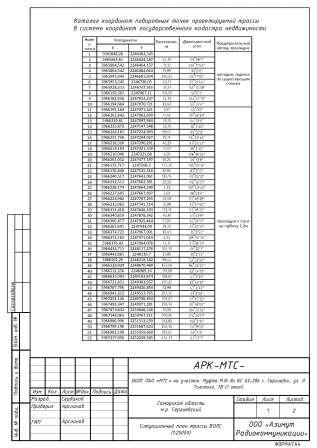 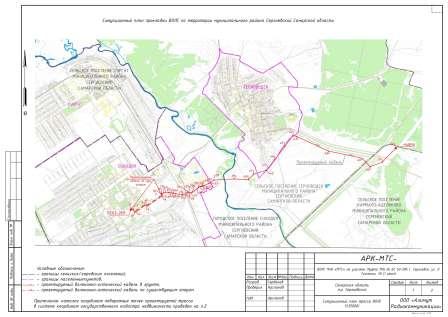 АДМИНИСТРАЦИЯСЕЛЬСКОГО ПОСЕЛЕНИЯ КАЛИНОВКАМУНИЦИПАЛЬНОГО РАЙОНА СЕРГИЕВСКИЙСАМАРСКОЙ ОБЛАСТИПОСТАНОВЛЕНИЕ16 июня 2016г.                                                                                                                                                                                                                        №22О подготовке проекта планировки территории и проекта межевания территории объекта «Комплекс по производству и переработке мяса птицы (бройлер) производительностью 50 000 т/год «Калиновка». Выпуск очищенных производственных и ливневых сточных вод в водный объект р. Сургут» в границах сельского поселения Калиновка муниципального района Сергиевский Самарской областиРассмотрев предложение АО «ВолгоНИИгипрозем»  входящий номер 36 от 14.06.2016 г., о подготовке проекта планировки территории и проекта межевания территории, в соответствии со статьей 45 и 46 Градостроительного кодекса Российской Федерации, Администрация сельского поселения Калиновка муниципального района Сергиевский Самарской областиПОСТАНОВЛЯЕТ:1. Подготовить проект планировки территории и проект межевания территории объекта «Комплекс по производству и переработке мяса птицы (бройлер) производительностью 50 000 т/год «Калиновка». Выпуск очищенных производственных и ливневых сточных вод в водный объект р. Сургут» в границах сельского поселения Калиновка муниципального района Сергиевский Самарской области в отношении территории, находящейся в границах кадастровых кварталов: 63:31:1601001:28; 63:31:1601001:624; 63:31:1601003:28 принадлежащие на праве собственности ООО «ЕвроБиоТех». Пересекает  земельный участок с кадастровым номером 63:31:0000000:1154 под автомобильную дорогу  «Урал» -Калиновка-Карабаевка, на землях Администрации муниципального района Сергиевский в 2,8 км севернее с. Калиновка (схема расположения прилагается), с целью выделения элементов планировочной структуры, установления параметров планируемого развития элементов планировочной структуры, зон планируемого размещения вышеуказанного объекта, а также определения границ земельных участков, предназначенных для размещения объекта «Комплекс по производству и переработке мяса птицы (бройлер) производительностью 50 000 т/год «Калиновка». Выпуск очищенных производственных и ливневых сточных вод в водный объект р. Сургут» в границах сельского поселения Калиновка муниципального района Сергиевский Самарской области в срок до 30 сентября 2016 года.В указанный в настоящем пункте срок АО «ВолгоНИИгипрозем»  обеспечить представление в администрацию сельского поселения Калиновка муниципального района Сергиевский Самарской области подготовленный проект планировки территории и проект межевания территории объекта «Комплекс по производству и переработке мяса птицы (бройлер) производительностью 50 000 т/год «Калиновка». Выпуск очищенных производственных и ливневых сточных вод в водный объект р. Сургут» в границах сельского поселения Калиновка муниципального района Сергиевский Самарской области.2. Установить срок подачи физическими и (или) юридическими лицами предложений, касающихся порядка, сроков подготовки и содержания документации по планировке территории, указанной в пункте 1 настоящего Постановления, до 12 июля 2016 г.3. Опубликовать настоящее постановление в газете «Сергиевский вестник».4. Настоящее Постановление вступает в силу со дня его официального опубликования.5. Контроль за выполнением настоящего постановления оставляю за собой.Глава сельского поселения Калиновкамуниципального района СергиевскийС.В. Беспалов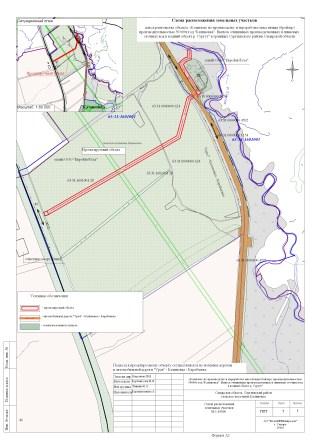 АДМИНИСТРАЦИЯСЕЛЬСКОГО ПОСЕЛЕНИЯ КРАСНОСЕЛЬСКОЕМУНИЦИПАЛЬНОГО РАЙОНА СЕРГИЕВСКИЙСАМАРСКОЙ ОБЛАСТИПОСТАНОВЛЕНИЕ16 июня 2016г.                                                                                                                                                                                                                        №21О подготовке проекта планировки территории и проекта межевания территории объекта «Сбор нефти и газа со скважин №№ 5, 320, 115 Полтавского месторождения» в границах сельского поселения Красносельское муниципального района Сергиевский Самарской областиРассмотрев предложение ООО «Средневолжская землеустроительная компания»  входящий номер 98 от 14.06.2016 г., о подготовке проекта планировки территории и проекта межевания территории, в соответствии со статьей 45 и 46 Градостроительного кодекса Российской Федерации, Администрация сельского поселения Красносельское муниципального района Сергиевский Самарской областиПОСТАНОВЛЯЕТ:1. Подготовить проект планировки территории и проект межевания территории объекта «Сбор нефти и газа со скважин №№ 5, 320, 115 Полтавского месторождения» в границах сельского поселения Красносельское муниципального района Сергиевский Самарской области в отношении территории, находящейся на землях Администрации муниципального района Сергиевский и землях в собственности ООО «Компания «БИО-ТОН», в границах кадастровых кварталов 63:31:0301001, 63:31:0301002, 63:31:0304001; ближайшие населенные пункты – Малые Ключи – около 5 км на восток, Спасское – около 6 км на юг, Красносельское – около 7,5 км на юго-восток (схема расположения прилагается), с целью выделения элементов планировочной структуры, установления параметров планируемого развития элементов планировочной структуры, зон планируемого размещения вышеуказанного объекта, а также определения границ земельных участков, предназначенных для размещения объекта «Сбор нефти и газа со скважин №№ 5, 320, 115 Полтавского месторождения» в границах сельского поселения Красносельское муниципального района Сергиевский Самарской области в срок до 31 декабря 2016 года.В указанный в настоящем пункте срок ООО «Средневолжская землеустроительная компания»  обеспечить представление в администрацию сельского поселения Красносельское муниципального района Сергиевский Самарской области подготовленный проект планировки территории и проект межевания территории объекта «Сбор нефти и газа со скважин №№ 5, 320, 115 Полтавского месторождения» в границах сельского поселения Красносельское муниципального района Сергиевский Самарской области.2. Установить срок подачи физическими и (или) юридическими лицами предложений, касающихся порядка, сроков подготовки и содержания документации по планировке территории, указанной в пункте 1 настоящего Постановления, до 27 июня 2016 г.3. Опубликовать настоящее постановление в газете «Сергиевский вестник».4. Настоящее Постановление вступает в силу со дня его официального опубликования.5. Контроль за выполнением настоящего постановления оставляю за собой.И. о. Главы сельского поселения Красносельскоемуниципального района СергиевскийЛ.И. Попкова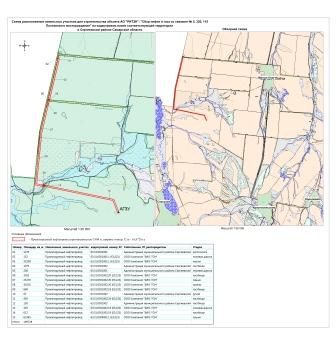 АДМИНИСТРАЦИЯСЕЛЬСКОГО ПОСЕЛЕНИЯ КУТУЗОВСКИЙМУНИЦИПАЛЬНОГО РАЙОНА СЕРГИЕВСКИЙСАМАРСКОЙ ОБЛАСТИПОСТАНОВЛЕНИЕ15 июня 2016г.                                                                                                                                                                                                                        №22О подготовке проекта планировки территории и проекта межевания территории объекта 3411П «Техническое перевооружение сборного нефтепровода от точки врезки №400 до точки врезки №407 Красногородецкого месторождения (замена аварийного участка)»  в границах сельского поселения Кутузовский муниципального района Сергиевский Самарской областиРассмотрев предложение ООО «МРК-С» от 03.06.2016 г. входящий номер 128 о подготовке проекта планировки территории и проекта межевания территории, в соответствии со статьей 45 и 46 Градостроительного кодекса Российской Федерации, Администрация сельского поселения Кутузовский муниципального района Сергиевский Самарской областиПОСТАНОВЛЯЕТ:1. Подготовить проект планировки территории и проект межевания территории объекта 3411П «Техническое перевооружение сборного нефтепровода от точки врезки №400 до точки врезки №407 Красногородецкого месторождения (замена аварийного участка)»  в границах сельского поселения Кутузовский муниципального района Сергиевский Самарской области в отношении территории, находящейся в границах кадастровых кварталов 63:31:0108001, 63:31:0108003, 63:31:0107003, 63:31:0107002 (схема расположения прилагается), с целью выделения элементов планировочной структуры, установления параметров планируемого развития элементов планировочной структуры, зон планируемого размещения вышеуказанного объекта, а также определения границ земельных участков, предназначенных для размещения  объекта 3411П «Техническое перевооружение сборного нефтепровода от точки врезки №400 до точки врезки №407 Красногородецкого месторождения (замена аварийного участка)» в границах сельского поселения Кутузовский муниципального района Сергиевский Самарской области в срок до 1 марта 2017 года.В указанный в настоящем пункте срок ООО «МРК-С» обеспечить представление в администрацию сельского поселения Кутузовский муниципального района Сергиевский Самарской области подготовленный проект планировки территории и проект межевания территории объекта 3411П «Техническое перевооружение сборного нефтепровода от точки врезки №400 до точки врезки №407 Красногородецкого месторождения (замена аварийного участка)» в границах сельского поселения Кутузовский муниципального района Сергиевский Самарской области.2. Установить срок подачи физическими и (или) юридическими лицами предложений, касающихся порядка, сроков подготовки и содержания документации по планировке территории, указанной в пункте 1 настоящего Постановления, до 28 июня 2016 г.3. Опубликовать настоящее постановление в газете «Сергиевский вестник».4. Настоящее Постановление вступает в силу со дня его официального опубликования.5. Контроль за выполнением настоящего постановления оставляю за собой.Глава сельского поселения Кутузовскиймуниципального района СергиевскийА.В. Сабельникова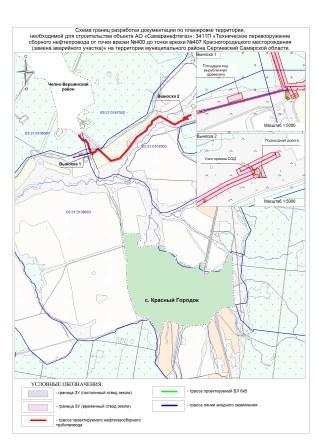 АДМИНИСТРАЦИЯМУНИЦИПАЛЬНОГО РАЙОНА СЕРГИЕВСКИЙСАМАРСКОЙ ОБЛАСТИПОСТАНОВЛЕНИЕ16 июня 2016г.                                                                                                                                                                                                                      №696Об утверждении проекта планировки территории и проекта межевания территории объекта «Обустройство скважин №№ 318, 321 Южно-Золотаревского месторождения», расположенной  в границах сельского поселения Кутузовский муниципального района Сергиевский Самарской области: северной части кадастрового квартала 63:31:0103002; приблизительно в 2,54 км восточнее с. Славкино; в 1,15 км северо-западнее с. Шаровка; в 6,3 км северо-восточнее п. КутузовскийВ соответствии со статьями 41 – 43, 46 Градостроительного кодекса Российской Федерации, учитывая протокол публичных слушаний по проекту планировки территории и проекту межевания территории, расположенной в границах сельского поселения Кутузовский муниципального района Сергиевский Самарской области: северной части кадастрового квартала 63:31:0103002; приблизительно в 2,54 км восточнее с .Славкино; в 1,15 км северо-западнее с. Шаровка; в 6,3 км северо-восточнее п. Кутузовский  и заключение о результатах публичных слушаний по соответствующему проекту планировки территории и проекту межевания территории от 08.06.2016г., руководствуясь пунктом 3 части 1 статьи 3 Закона Самарской области от 29.12.2014 № 134-ГД «О перераспределении полномочий между органами местного самоуправления и органами государственной власти Самарской области в сферах градостроительной деятельности и рекламы на территории Самарской области, определении полномочий органов государственной власти Самарской области по предметам ведения субъектов Российской Федерации, наделении органов местного самоуправления отдельными государственными полномочиями в сфере градостроительной деятельности на территории Самарской области и внесении изменения в статью 1 Закона Самарской области «О закреплении вопросов местного значения за сельскими поселениями Самарской области», Администрация муниципального района СергиевскийПОСТАНОВЛЯЕТ:1. Утвердить основную часть проекта планировки территории и проекта межевания территории объекта «Обустройство скважин №№ 318, 321 Южно-Золотаревского месторождения», расположенного  в границах сельского поселения Кутузовский муниципального района Сергиевский Самарской области: северной части кадастрового квартала 63:31:0103002; приблизительно в 2,54 км восточнее с. Славкино; в 1,15 км северо-западнее с. Шаровка; в 6,3 км северо-восточнее п. Кутузовский, (прилагается).2. Опубликовать настоящее постановление в газете «Сергиевский вестник» и разместить на сайте администрации муниципального района Сергиевский по адресу: http://sergievsk.ru/ в сети Интернет.3. Настоящее постановление вступает в силу со дня его официального опубликования.4. Контроль за выполнением настоящего постановления возложить на заместителя Главы муниципального района Сергиевский         Чернова А.Е.Глава муниципального района СергиевскийА.А. ВеселовПриложениек постановлению администрациимуниципального района Сергиевский Самарской области№696 от “16” июня 2016 г.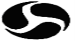 Общество с ограниченной ответственностьюНаучно-производственная фирма «Нефтетехпроект»Заказчик - Открытое акционерное общество «Самараинвестнефть»Документация по планировке и межеванию территории для строительства объекта«Обустройство скважин №№ 318, 321 Южно-Золотаревского месторождения» 060/15 - ППТ и ПМТСамара, 2016Общество с ограниченной ответственностьюНаучно-производственная фирма «Нефтетехпроект»Заказчик - Открытое акционерное общество «Самараинвестнефть»Документация по планировке и межеванию территории для строительства объекта«Обустройство скважин №№ 318, 321 Южно-Золотаревского месторождения» 060/15 - ППТ и ПМТЗам. директора по инженерным изысканиям                                                                                                           В.Д. БабкинГлавный инженер проекта                                                                                                                                                Д.В. ОтдельновСамара, 2016Список исполнителейИсполнители:Начальник отдела инженерных изысканий______________ 15.04.2016г.         В.В. Костылев                                                                               (подпись, дата)Руководитель камеральной группы              ______________ 15.04.2016г.        Л.А. Рахманина                                                                               (подпись, дата)Ведущий геодезист                                          ______________ 15.04.2016г.        А.В. Уварова                                                                               (подпись, дата)Ведущий инженер                                            ______________ 15.04.2016г.        Т.А. Майорова                                                                               (подпись, дата)Главный специалист по землеустройству   ______________ 15.04.2016г.        А.В. Спорыш                                                                               (подпись, дата)Содержание1 Введение…………………………………………………………………………………………………………...………………………………….51.1 Основная (утверждаемая) часть проекта …………………………………………………………………………………………………………71.2 Обосновывающая часть проекта …………………………………………………………………………………………………………………..72 Исходно-разрешительная документация………………………………………………………………………………………………………...83 Сведения об объекте и его краткая характеристика…………………………………………………………………………………………...83.1 Описание площадок……………………………………………………………………………………………………………………………….113.2 Описание трасс…………………………………………………………………………………………………………………………………….114 Определение параметров по размещению линейного объекта………………………………………………………………………………124.1 Определение параметров линейного объекта, планируемого к размещению……………..……………………………………………………124.2 Обоснование размещения линейных объектов на планируемой территории…………………………………………………………………144.2.1 Обоснование гидрометеорологических условий……………………………………………………………………………………………...144.2.2 Обоснование геологических условий…………………………………………………………………………………………………………..164.2.3 Обоснование экологических условий………………………………………………………………………………………………………….164.2.4 Обоснование по мероприятиям гражданской обороны……………………………………………………………………………………….174.2.5 Обоснование по обеспечению пожарной безопасности………………………………………………………………………………………184.2.6 Обоснование границ санитарно-защитной зоны (СЗЗ)……………………………………………………………………………………….204.2.7 Обоснование по объектам культурного наследия………………………………………………………………………………………………204.2.8 Обоснование планировочной организации земельного участка……………………………………………………………………………..214.2.9 Обоснование решений по инженерной подготовке территории………………………………………………………………….……………214.2.10 Описание организации рельефа вертикальной планировкой…………………………………………………………………………………214.2.11 Описание решений по благоустройству территории…………………………………………………………..……………………………...224.2.12 Зонирование территории земельного участка………………………………………………………………………..………………………..234.2.13 Обоснование схем транспортных коммуникаций……………………………………………………………………………………..………234.2.14 Инженерные сети………………………………………………………………………………………………………………………………234.2.15 Обоснование необходимости размещения объекта и его инфраструктуры на землях сельскохозяйственного назначения, лесного, водного фондов, землях особо охраняемых природных территорий………………………………………………………………….…………………..234.2.16 Обоснование размеров земельных участков под строительство объекта………………………………………………………………….245 Расчет размеров земельных участков, предоставленных для размещения объекта……………………………………………………...256 Координаты поворотных точек границ образуемых земельных участков………………………………………………………………...277 Дополнительная нормативная документация…………………………………………………………………………………………………30Графические приложения:Чертеж планировки территории для размещения объекта……………………………………………………………………………...……..Лист 1Чертеж координат поворотных точек границ образуемого ЗУ1(1.1) (коридор трасс выкидных трубопроводов)…………….…………….Лист 2Чертеж координат поворотных точек границ образуемого ЗУ1(1.2) (коридор трасс выкидных трубопроводов)…………………………..Лист 3Чертеж координат поворотных точек границ образуемого ЗУ1(1.3) (коридор трасс выкидных трубопроводов)……………………..……Лист 4Чертеж координат поворотных точек границ образуемого ЗУ1(2.1) (площадка скважин 318, 321)…………………………..……………..Лист 5Чертеж координат поворотных точек границ образуемого ЗУ1(2.2) (площадка скважин 318, 321)……………………………………..…Лист 6Чертеж координат поворотных точек границ образуемого ЗУ1(3) (временная площадка под бытовки строителей, складирования, стоянка техники)……………………………………………………………………………………………………………………………………………..…….Лист 7Чертеж межевания территории для размещения объекта…………………………………………………………………………………..….Лист 8Схема расположения кадастровых кварталов…………………………………………………………………………………………………..Лист 9Выкопировка с карты зон с особыми условиями использования территории сельского поселения Кутузовский………………….……..Лист 10Выкопировка с карты градостроительного зонирования сельского поселения Кутузовский………………...…………….……………….Лист 11Выкопировка с карты населенных пунктов, входящих в состав сельского поселения Кутузовский………………...……………………..Лист 12Выкопировка с карты функциональных зон сельского поселения Кутузовский……...………………………………...……………………Лист 131. ВведениеПроект по планировке и межеванию территории по объекту: «Обустройство скважин№№ 318, 321 Южно-Золотаревского месторождения» на территории сельского поселения Кутузовский муниципального района Сергиевский Самарской области разработан в 2016 г. ООО НПФ «Нефтетехпроект» на основании:- договора № 060/15 от 01.07.2015г. заключенного с ОАО «Самараинвестнефть»;- технического задания на выполнение работ по разработке и утверждению проекта по планировке и межеванию территории объекта «Обустройство скважин №№ 318, 321 Южно-Золотаревского месторождения» на территории сельского поселении Кутузовский муниципального района Сергиевский Самарской области;- Постановления администрации сельского поселения Кутузовский муниципального района Сергиевский Самарской области от 20.04.2016г. № 17 «О разрешении ООО НПФ «Нефтетехпроект» на разработку проекта планировки и проекта межевания территории для объекта «Обустройство скважин №№ 318, 321 Южно-Золотаревского месторождения» на территории сельского поселения Кутузовский муниципального района Сергиевский Самарской области;- Градостроительного кодекса РФ № 190-РФ от 29.12.2004г.;- Федерального закона «О введении в действие Градостроительного кодекса РФ» № 191-ФЗ от 29.12.2004г.;- Федерального закона «О внесении изменений в Градостроительный кодекс РФ и отдельные законодательные акты РФ» № 232-ФЗ от 24.11.2006г.;- Земельного кодекса РФ № 136-ФЗ от 25.10.2001г.;- Лесного кодекса РФ № 136-ФЗ от 04.12.2006г.;- Водного кодекса РФ № 74-ФЗ от 03.06.2006г.;- Федерального закона «Об объектах культурного наследия (памятниках истории и культуры) народов РФ» № 73-ФЗ от 25.06.2002г.;- СанПиН 2.2.1/2.1.1 1200-03 «Санитарно-защитные зоны и санитарная классификация предприятий, сооружений и иных объектов»;- Федерального закона «Об общих принципах организации местного самоуправления в РФ» № 131-ФЗ от 06.10.2003г.;- Федерального закона «Об автомобильных дорогах и о дорожной деятельности в РФ и о внесении изменений в отдельные законодательные акты РФ» № 257-ФЗ от 18.10.2007г.;- Статьи 28 Федерального закона «Об общих принципах организации местного самоуправления» № 131-ФЗ от 06.10.2003г.;- Федерального закона № 123-ФЗ от 22.07.2008г. «Технический регламент о требованиях пожарной безопасности».Проект планировки территории является базовым градостроительным документом.Проект планировки совмещенный с проектом межевания является одним из видов документации по планировке территории.Подготовка документации планировки совмещенного с межеванием территории осуществляется в целях:- устойчивого развития территории;- выделение элементов планировочной структуры (кварталов, микрорайонов, иных элементов);- определения красных линий и линий регулирования застройки;- установленные границы земельных участков, на которых расположены объекты капитального строительства;- установление границ земельных участков, предназначенных для строительства и размещения линейных объектов;- установление границ земельных участков, предназначенных для строительства новых объектов капитального строительства;- установление параметров планируемого развития элементов планировочной структуры.Подготовка документации планировки, совмещенного с межеванием, предусмотренной Градостроительным кодексом РФ, осуществляется в отношении застроенных или подлежащих застройке территории.Основная цель проекта заключается в том, чтобы закрепить планировочные границы структурных градостроительных компонентов, разработать архитектурно-планировочное и объемно-пространственное решение застройки, а так же сформировать систему инженерного оборудования и подготовки территории, ее транспортного обслуживания, благоустройства и озеленения.Данным проектом планировки, совмещенного с проектом межевания решаются вопросы:- границ земельных участков;- обеспечение объектов инженерными коммуникациями;-определение и организация зон с особыми условиями использования территории;-определение площадей земельных участков стоящих на кадастровом учете необходимых для отвода в целях осуществления строительства и реконструкции объекта.Проект состоит из основной части, которая подлежит утверждению и материалов по ее обоснованию.1.1. Основная (утверждаемая) часть проектаОсновная (утверждаемая) часть проекта планировки территории включает в себя материалы в графической форме и положения о размещении линейного объекта.Материалы утверждаемой части проекта в графической форме содержат чертежи, на которых отображаются:- линии, обозначающие дороги, улицу, проезды, объекты инженерной и транспортной инфраструктуры;- границы зон планируемого размещения объектов капитального строительства.Материалы проекта в текстовой форме содержат следующие разделы:- исходно-разрешительная документация;- сведения о линейном объекте и его краткая характеристика;- сведения о размещении линейного объекта на осваиваемой территории;- принципиальные мероприятия, необходимые для освоения территории.1.2. Обосновывающая часть проектаМатериалы по обоснованию проекта включают в себя материалы в графической форме и пояснительную записку.Материалы по обоснованию проекта в графической форме содержат:- схему расположения элемента планировочной структуры;- схему использования территории в период подготовки проекта со схемой границ зон с особыми условиями использования территории;- чертеж образуемых земельных участков на кадастровом плане территории с границами зон с особыми условиями использования.Пояснительная записка проекта содержит следующие разделы:а) исходно-разрешительная документация;б) определение параметров по размещению линейного объекта с подразделами.Подразделы:- определение параметров линейного объекта, планируемого к размещению;- обоснование размещения линейных объектов на планируемой территории;-обоснование размещения линейных объектов с учетом особых условий использования территории и мероприятий по сохранению объектов культурного наследия;- защита территории от чрезвычайных ситуаций природного и техногенного характера, проведение мероприятий по гражданской обороне и пожарной безопасности;в) иные вопросы планировка территории.Подразделы:- баланс планируемого деления территории в границах проекта планировки и проекта межевания;- обоснование предложений для внесения изменений и дополнений в документы территориального планирования;г) материалы к проекту межевания территории.Утвержденный проект является основой для выноса в натуру красных линий и так же используется при разработке инвестиционно-градостроительных паспортов территорий и объектов.Для осуществления строительства необходима разработка рабочих проектов отдельных объектов с проведением комплекса необходимых инженерно-геодезических и инженерно-геологических изысканий.Графические материалы разработаны на топографической основе М 1:1000, в местной системе координат и Балтийской системе высот.2. Исходно-разрешительная документация1. Разработка проекта планировки, совмещенного с проектом межевания территории под проектирование и реконструкцию объекта «Обустройство скв. №№ 318, 321 Южно-Золотаревского месторождения» выполняется на основе Постановления администрации сельского поселения Кутузовский муниципального района Сергиевский района № 17 от 20.04.2016г.2. Договор на выполнение работ по разработке проекта планировки совмещенного с проектом межевания территории под проектирование и реконструкцию объекта «Обустройство скв. №№ 318, 321 Южно-Золотаревского месторождения» на территории сельского поселения Кутузовский муниципального района Сергиевский Самарской области № 060/15 от 01.07.2015г.3. Топографическая съемка территории под строительство объекта «Обустройство скв. №№ 318, 321 Южно-Золотаревского месторождения» на территории сельского поселения Кутузовский муниципального района Сергиевский Самарской области была выполнена в августе 2015г.3. Сведения об объекте и его краткая характеристикаВ административном отношении изыскиваемые объекты расположены в сельском поселении Кутузовский муниципального района Сергиевский Самарской области и ОАО «Самараинвестнефть». Ближайшими населенными пунктами к месту проведения инженерно-геодезических работ являются: с. Славкино, с. Шаровка, п. Кутузовский, с. Калиновка, п. Крепость-Кондурча и с. Круглый Куст.Площадка проектируемых скважин №№ 318, № 321, существующей АГЗУ, а также проектируемые выкидные нефтепроводы и трасса ВЛ-10 кВ расположены на землях сельскохозяйственного назначения на территории сельского поселения Кутузовский муниципального района Сергиевский Самарской области;. Объект располагается в границах северной части кадастрового квартала 63:31:0103002; приблизительно в 2,54 км восточнее с. Славкино; в 1,15 км северо-западнее с. Шаровка; в 6,3 км северо-восточнее п. Кутузовский.Местность в районе работ равнинная, пересеченная неглубокими сухими балками. Растительный покров представлен лесополосами вдоль дорог, локальными участками леса и пойменной древесно-кустарниковой растительностью. Дорожная сеть хорошо развита. Наиболее крупная асфальтированная дорога Сергиевск – Кутузовский. Полевые и проселочные дороги труднопроходимые в период осенне-весенней распутицы и зимой.В гидрографическом отношении площадка скважин №№ 318, 321 расположена на левом склоне р. Кондурча.Климат района работ континентальный. Зима холодная, продолжительная, снежная, с сильными ветрами. Лето жаркое, сухое, с большим количеством ясных, малооблачных дней. Осень продолжительная, весна короткая. В целом изысканный участок пригоден для строительства.Ситуационная схема расположения объектов представлена на рисунке 3.1.Рисунок 3.1 – Ситуационная схема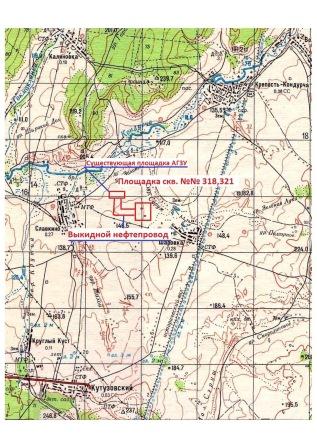 3.1. Описание площадокПлощадка проектируемых скважин №№ 318, №321Площадка скважин №№ 318, 321 расположена на пастбищных землях сельского поселения Кутузовский муниципального района Сергиевский Самарской области, (арендатор - ОАО «Самараинвестнефть»), в северной части кадастрового квартала 63:31:0103002; в 1,15 км северо-западнее с. Шаровка; в 2,54 км восточнее с. Славкино и в 6,31 км северо-восточнее с. Кутузовский. От скважины № 321 в 80,8 м в северо-западном направлении расположена существующая скважина № 318 (ОАО «Самараинвестнефть»). Центр каждой площадки спланирован и обнесен обвалованием. С восточной стороны к площадке скважин подходит грунтовая дорога. Абсолютные отметки по площадке колеблются от 142,03 до 147,50 м.Площадка существующей АГЗУ-1Существующая площадка АГЗУ располагается на пастбищных землях сельского поселения Кутузовский муниципального района Сергиевский Самарской области, арендатором земель является ОАО «Самараинвестнефть». Центр площадки спланирован, слева от АГЗУ-1 расположен трансформатор, к которому подходит силовой кабель 0,4кВ с глубиной залегания 0,6 м, так же к АГЗУ подходят дренажная труба (ст.89, гл. 0,9) и шесть нефтепроводов (ст.89, ст.100, ст. 114 с глубинами залегания от 1,0 м до 1,6 м). Абсолютные отметки по площадке колеблются от 147,26 м до 148,19 м.3.2. Описание трассТрасса выкидного трубопровода от скважины № 318 до АГЗУ.Трасса выкидного трубопровода от скважины № 318 до существующей АГЗУ располагается на пастбищных землях сельского поселения Кутузовский муниципального района Сергиевский Самарской области, арендатором земель является ОАО «Самараинвестнефть». Трасса изыскана в западном и северо-восточном направлениях, протяжённость трассы 313,4 м. Абсолютные отметки по трассе колеблются от 147,15 м до 149,62 м.Трасса выкидного трубопровода от скважины № 321 до АГЗУ.Трасса выкидного трубопровода от скважины № 321 до существующей АГЗУ располагается на пастбищных землях сельского поселения Кутузовский муниципального района Сергиевский Самарской области, арендатором земель является ОАО «Самараинвестнефть». Трасса изыскана в западном и северо-восточном направлениях, протяжённость трассы 380,5 м. Абсолютные отметки по трассе колеблются от 146,98 до 150,06 м.Трасса ВЛ-10 кВ от существующего фидера до площадок скважин №№318, 321.Трасса ВЛ-10 кВ от существующего фидера (опора № 189) до площадок скважин №№ 318, 321 располагается на пастбищных землях сельского поселения Кутузовский муниципального района Сергиевский Самарской области, арендатором земель является ОАО «Самараинвестнефть». Трасса изыскана в юго-западном и восточном направлениях, протяжённость трассы 288,5 м. Абсолютные отметки по трассе колеблются от 148,15 м до 149,95 м.4. Определение параметров по размещению линейного объекта4.1. Определение параметров линейного объекта, планируемого к размещениюПроектируемый земельный участок для размещения объекта «Обустройство скв. №№ 318, 321 Южно-Золотаревского месторождения» находится на землях сельского поселения Кутузовский муниципального района Сергиевский Самарской области.В административном отношении расположен в сельском поселении Кутузовский муниципального района Сергиевский Самарской области, в северной части кадастрового квартала 63:31:0103002 на землях сельскохозяйственного и иного назначения.Ближайшими населенными пунктами к месту проведения работ являются: с. Славкино, с. Шаровка, п. Кутузовский, с. Калиновка, п. Крепость-Кондурча и с. Круглый Куст.Местность в районе работ открытая, холмистая, пересеченная неглубокими сухими балками. Рельеф участка работ с перепадами высот от 135,74 м до 150,45 м.Общая площадь проектируемого объекта составляет 34864 кв.м. (3,5 га), в том числе:- 24887 кв.м. (2,5 га) краткосрочная аренда;- 9977 кв.м. (1,0 га) долгосрочная аренда.Проектируемый земельный участок имеет пересечения со следующими зонами с особыми условиями использования:- охранная зона проектируемых нефтепроводов;- охранная зона проектируемых ВЛ-10кВ;- санитарно-защитная зона скважин №№ 318, 321 и АГЗУ;- охранная зона рек и ручьев.В границах водоохранных зон допускается проектирование, размещение, строительство и реконструкция, ввод в эксплуатацию и эксплуатация хозяйственных и иных объектов при условии оборудования таких объектов сооружениями, обеспечивающими охрану водных объектов от загрязнения, засорения и истощения вод в соответствии с водным законодательством в области охраны окружающей среды.Ширина водоохранных зон и прибрежных защитных полос для рек исследуемой территории принимается согласно статье 65 «Водного Кодекса Российской Федерации».На основании вышеназванного документа для водных объектов принята минимальная ширина водоохранной зоны и прибрежной защитной полосы, приведенная в таблице 4.1.1 Таблица 4.1.1 – Водоохранные зоны и прибрежные защитные полосыПроектируемый объект «Обустройство скв. №№ 318, 321 Южно-Золотаревского месторождения» не попадает в водоохранную зону р. Кондурча (рисунок 4.1.1).Рисунок 4.1.1 – Граница водоохраной зоны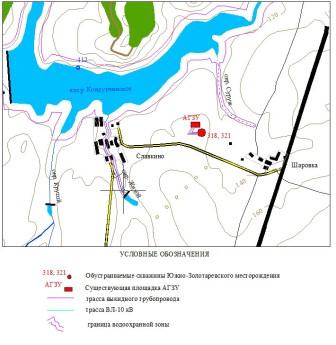 4.2. Обоснование размещения линейных объектов на планируемой территорииЦелью разработки документации для размещения линейных объектов и планировки территории являются:- обеспечение устойчивого развития территории, выделение элементов планировочной структуры, установление границ земельных участков, предназначенных для строительства объекта «Обустройство скв. №№ 318, 321 Южно-Золотаревского месторождения» ОАО «Самараинвестнефть»;- определение в соответствии с утвержденными нормативами градостроительного проектирования размеров и границ участков территорий общего пользования, схем (обеспечения при осуществлении градостроительной деятельности безопасности и благоприятных условий жизнедеятельности человека. Ограничения негативного воздействия хозяйственной и иной деятельности на окружающую среду, обеспечения охраны и рационального использования природных ресурсов в интересах настоящего и будущего поколения);- создание условий для устойчивого развития территории, сохранения окружающей природной среды и объектов культурного наследия (памятников истории и культуры) народов Российской Федерации;- определение назначения территорий, исходя из совокупности социальных, экономических, экологических и иных факторов;- создание условий для повышения инвестиционной привлекательности;- мониторинг, актуализация и комплексный анализ градостроительного, пространственного и социально-экономического развития территории;- стимулирование жилищного и коммунального строительства, деловой активности и производства, торговли;- обеспечение соблюдения прав и законных интересов физических и юридических лиц, в том числе правообладателей земельных участков и объектов капитального строительства, находящихся в границах территории МО Сергиевского района Самарской области.Для планировки территории предусмотрено формирование земельных участков для строительства объектов Южно-Золотаревского месторождения.4.2.1. Обоснование гидрометеорологических условийКлимат района континентальный (IB климатическая зона согласно СП 131.13330.2012 «Строительная климатология» Актуализированная редакция СНиП 23-01-99) [6], с холодной продолжительной зимой, теплым, но сравнительно коротким летом, ранними осенними и поздними весенними заморозками.В ходе рекогносцировочного обследования было проведено обследование водосбора и долины р. Кондурчи. Обследование проводилось путем непосредственного осмотра местности с использованием различных карт для получения необходимых морфологических и морфометрических характеристик. Площадка скважин № 321, № 318, площадка существующей АГЗУ находятся на высоком склоне водосбора р. Кондурчи, на водораздельной поверхности ручьев в оврагах, пересекающих этот склон (овр. Суруж, овр. Жилой). Отметки на площадке АГЗУ составляют 147,26-148,19 м, отметка скважины № 318 – 145,82 м, отметка скважины № 321 – 144,26 м. Объекты расположены на расстоянии 1,4-1,6 км от Кондурчинского водохранилища. Отметки превышают форсированный подпорный уровень в Кондурчинском водохранилище на 31-36 м (таблица 4.1). Специальных сооружений инженерной защиты от затопления не требуется.Линейные объекты: трасса выкидного нефтепровода от скважины № 318 до существующей АГЗУ (протяженность 313,4 м), трасса выкидного нефтепровода от скважины № 321 до существующей АГЗУ (протяженность 382,2 м), трасса ВЛ-10 кВ от существующей ВЛ до скважин №№ 318, 321 (протяженность 291,7 м)  проходят по  водораздельной поверхности. Трассы не имеют пересечений с водными преградами и оврагами. Гидрологические расчеты не потребовались. Описываемая территория относится к лесостепной зоне Высокого Заволжья. Абсолютные отметки поверхности изменяются в пределах 140-160 м, понижаясь к долине реки Кондурчи до 100 м.Гидрографическая сеть представлена р. Кондурчой (Кондурчинским водохранилищем), а также оврагами и балками, пересекающими ее долину.Наиболее характерной фазой водного режима рек территории является весеннее половодье, во время которого проходит большая часть годового стока.Площадные и линейные объекты строительства находятся на водораздельной поверхности, отметки в районе работ превышают форсированный уровень Кондурчинского водохранилища на 31-36 м. Специальных сооружений защиты от затопления не требуется. Объекты находятся на расстоянии 1,2-1,6 км от р. Кондурчи (Кондурчинского водохранилища). Проектируемые объекты не попадают в водоохранную зону р. Кондурчи (Кондурчинского водохранилища). В результате рекогносцировочного обследования района работ не выявлено участков проявления опасных  гидрометеорологических процессов и явлений.Инженерно-гидрометеорологические условия в районе расположения проектируемого объекта в целом благоприятные.4.2.2. Обоснование геологических условий1. В геоморфологическом отношении характеризуемая территория относится к раннеплейстоценовой денудационной равнине, приуроченной к бассейну реки Кондурча.2. В геологическом строении площадок и трасс до глубины 5,0 - 8,0 м принимают участие современные четвертичные образования, представленные почвенно – растительным слоем (еQIV); делювиальные отложения (dQ), представленные дисперсными связными грунтами (глинами твердыми и глинами твердыми, просадочными);3. В качестве грунтов естественного основания на площадках и по трассам буду служить грунты следующих ИГЭ:• ИГЭ-1 глины твердые, слабопучинистые;• ИГЭ-2 глины, твердые, просадочные.4. На рассматриваемом участке работ: на площадках скважин № 318, 321 среди специфических грунтов встречены глины, обладающие просадочными свойствами5. По степени морозного пучения, с учетом залегания грунтов в зоне сезонного промерзания, согласно СП 22.13330.2011 [3], грунты площадки характеризуются следующим образом: глины твердые (ИГЭ-2) – слабопучинистые.6. По трудности разработки грунты соответствуют следующим пунктам классификации согласно табл. 1-1 технической части сборника ГЭСН-81-02-Пр-2001 [12]:• почвенно-растительный слой- 9а;• глины твердые– 8д.7. На период изысканий (август 2015 г.) подземные воды на территории площадок и трасс не вскрыты.8. По сложности инженерно-геологических условий, согласно СП 11-105-97[1], изучаемая территория относится ко II категории (средней сложности).9. Согласно СП 14.13330.2011 [5] сейсмичность территории размещения объекта по карте А и В (общего сейсмического районирования территории РФ – ОСР-97) не нормируется, по карте С - 6 баллов.10. Согласно СНиП 22-01-95 [7] землетрясения на данной территории относятся к категории неопасных.4.2.3. Обоснование экологических условийПо данным, предоставленным Министерством природных ресурсов и экологии РФ, Министерством лесного хозяйства, охраны окружающей среды и природопользования Самарской области, администрацией муниципального района Сергиевский Самарской области, в районе реализации намечаемой деятельности особо охраняемые природные территории федерального, регионального, местного значения отсутствуют.По результатам археологического обследования на вышеуказанном земельном участке объектов культурного наследия, включенных в Единый государственный реестр объектов культурного наследия Российской Федерации, а так же объектов обладающих признаками объектов культурного наследия с точки зрения археологии, не обнаружено.По данным, предоставленным Департаментом ветеринарии Самарской области, в зоне инженерно-экологических изысканий скотомогильники (биометрические ямы) другие места захоронения трупов животных отсутствуют.С целью определения современного состояния и степени загрязненности почвенного покрова на территории проектируемого строительства в ходе инженерно-экологических изысканий в 2014 г. было отобрано на химико-лабораторные исследования две объединенные пробы почвы.При обследовании было отобрано две проба воды из подземного и поверхностного водоисточников. Пробы отбирались в соответствии с требованиями ГОСТ 51592-2000, ГОСТ 17.1.5.05-85, ГОСТ 17.4.3.01-83 и ГОСТ 17.4.4.02-84. Предельно допустимые концентрации (ПДК) для оценки состояния воды приняты в соответствии с требованиями, предъявляемыми к водам питьевого качества.Характеристика современной радиационной обстановки дана по результатам радиационных исследований на земельном участке отведенном под проектируемое строительство. Радиационные исследования заключались в измерении мощности эквивалентной дозы (МЭД) гамма-излучения на открытой территории участка планируемой застройки и удельной активности природных радионуклидов в пробах почвы.Согласно проведенным исследованиям показатели радиационной безопасности территории земельного участка под строительство объекта соответствуют требованиям санитарных правил и гигиенических нормативов.Инженерно-экологические условия подходят для строительства объекта.4.2.4. Обоснование по мероприятиям гражданской обороныМероприятия ГО в Российской Федерации разрабатываются с учетом категорий промышленных объектов по гражданской обороне.Категорирование промышленных объектов по ГО осуществляется в порядке, определяемом Постановлением правительства Российской Федерации № 1115 [11].Проектируемый объект расположен ориентировочно в 123 км от границ категорированного по ГО г. Самара. В соответствии с исходными данными и требованиями ГУ МЧС России по Самарской области к проектным решениям инженерно-технических мероприятий гражданской обороны проектируемому объекту категория по ГО в соответствии с критериями не присваивается.В соответствии с СП 165.1325800.2014 [37] и исходными данными и требованиями ГУ МЧС России по Самарской области проектируемый объект расположен:- вне границ зон возможных сильных разрушений при воздействии обычных средств поражения;- вне границ зон возможных разрушений при воздействии обычных средств поражения;- вне границ зон возможного опасного радиоактивного загрязнения;- в границах зон возможных сильных разрушений от взрывов, происходящих в мирное время в результате аварий.4.2.5. Обоснование по обеспечению пожарной безопасностиСистема обеспечения пожарной безопасности в рамках проектной документации основывается на требованиях глав 13 и 14 ФЗ № 123 [1] и характеризуется высоким уровнем обеспечения пожарной безопасности людей и материальных ценностей, исходя из экономических критериев эффективности этих систем для материальных ценностей, с учетом всех стадий жизненного цикла объектов и выполняет комплекс следующих задач:- исключение условий возникновения пожара;- обеспечение пожарной безопасности людей;- обеспечение пожарной безопасности материальных ценностей;- обеспечение пожарной безопасности людей и материальных ценностей одновременно.Для обеспечения подъезда пожарной техники к проектируемым сооружениям при аварийных ситуациях, от существующих дорог запроектированы проезды с разворотными площадками.Планировочные отметки проезжей части внутренних проектируемых автомобильных дорог предусмотрены минимум на 0,3 м выше прилегающей территории (п.6.17 СП 155.13130.2014).Территория устья скважины планируется и ограждается земляным валом высотой 1 м и шириной бровки по верху вала 0,5 м.Подъезд к проектируемой площадке скважин предусмотрен по существующей грунтовой дороге. Для подъезда к проектируемым сооружениям запроектированы проезды шириной 4,5 м и обочиной шириной 1 м, с разворотной площадкой размером 15×15 м. Проезд внутри обвалования запроектирован шириной 4 м и с разворотной площадкой 15×15 м.- ближайшая пожарная часть № 40 расположена в с. Сергиевск в 43 км от проектируемого объекта. Время прибытия пожарной техники с момента поступления сигнала составляет 50 минут.Пожарная безопасность объекта «Обустройство скважин № 318, № 321 Южно-Золотаревского месторождения» обеспечивается нижеследующими пожарно-техническими, организационными и технологическими мероприятиями, направленными на предотвращение возникновение пожара, обеспечение безопасности людей и материальных ценностей:- за состоянием линейной части нефтепроводов и объектов инфраструктуры осуществляется постоянный контроль;- за технологическими параметрами перекачиваемой нефти осуществляется автоматизированный контроль;- запроектированы необходимые противопожарные расстояния между сооружениями и технологическими установками;- нефтепровод и оборудование инфраструктуры нефтепровода заземлены;- перед вводом объекта в эксплуатацию назначаются ответственные за пожарную безопасность;- с рабочими и ИТР регулярно проводится инструктаж по противопожарной безопасности с записью в журнал инструктажа;- технологическое оборудование выбрано в соответствии с заданными техническими параметрами;- максимальная герметизация технологических процессов сбора, транспорта нефти и газа на всем пути;- площадки проектируемых скважин бетонируются;- устья скважин для обслуживания и ремонта оборудуются площадками;- трубопроводы обвязки устья скважин прокладываются надземно на несгораемых опорах;- соединение трубопроводов предусмотрено на сварке с контролем сварных стыков по нормам;- контроль состояния технологического процесса по добыче и сбору полностью автоматизирован;- контроль загазованности на кустах скважин предусмотрен переносными газоанализаторами;- для всех сооружений и оборудования на скважинах, трубопроводов предусмотрена почвенной и атмосферной коррозии, а также от воздействия коррозионно-активных сред, участвующих в технологическом процессе;- по трассе трубопроводов устанавливаются линейные опознавательные знаки.В рамках данной проектной документации нет необходимости создания пожарной охраны объекта, расчета ее необходимых сил и средств.4.2.6. Обоснование границ санитарно-защитной зоны (СЗЗ)Обязательные гигиенические требования к размеру санитарно-защитных зон в зависимости от санитарной классификации предприятий, сооружений и иных объектов, требования к их организации и благоустройству, основания к пересмотру этих размеров регламентированы в новой редакции СанПиН 2.2.1/2.1.1. 1200-03.Нормативный размер СЗЗ, в соответствии с новой редакцией СанПиН 2.2.1./2.1.1.1200-03, пункт 7.1.3 для объектов, относящихся к промышленным объектам по добыче нефти при выбросе сероводорода до 0,5 т/сутки, а также с низким содержанием летучих углеводородов (предприятие III класса), составляет 300 м.Для проектируемых трубопроводов граница санитарного разрыва в соответствии с данным СанПиН 2.2.1./2.1.1.1200-03 не устанавливается.Проведенные расчеты рассеивания загрязняющих веществ в разделе ООС, выбрасываемых в атмосферный воздух при строительно-монтажных работах и эксплуатации проектируемых объектах, показали, что расчетные приземные концентрации на границах жилой зоны не превышают ПДК.Проведенные расчеты шумового воздействия на границах санитарно-защитной и жилой зон показали, что уровень звукового давления не превышает санитарных норм.Соответственно, принятый нормативный размер санитарно-защитной зоны для проектируемого объекта обустройства считается достаточным.4.2.7. Обоснование по объектам культурного наследияСогласно заключению Министерства культуры Самарской области проведены археологические исследования земельного участка, подлежащего хозяйственному освоению в связи с проектированием и размещением объекта «Обустройство скважин № 318, № 321 Южно-Золотаревского месторождения».По результатам археологического обследования на вышеуказанном земельном участке объектов культурного наследия, включенных в Единый государственный реестр объектов культурного наследия Российской Федерации, а так же объектов обладающих признаками объектов культурного наследия с точки зрения археологии, не обнаружено.4.2.8. Обоснование планировочной организации земельного участкаОсновные планировочные решения, принятые на генплане, обусловлены следующими факторами:- соответствия расположения основных и вспомогательных сооружений технологической схеме производства;- условия подхода инженерных коммуникаций;- выполнения норм проектирования.В состав площадки обустройства скважин №318, 321 Южно-Золоторевского месторождения входят следующие сооружения:- площадка приустьевая нефтяной скважины – 2шт;- площадка под ремонтный агрегат – 2шт;- площадка под передвижные мостки – 2шт;- площадка под станок-качалку (для варианта с ШГН) – 2шт;- площадка лубрикаторная (для варианта с УЭЦН) – 2шт;- емкость производственно-дождевых стоков V=5м. куб. – 2шт;- молниеотвод Н=11.0 м – 2шт;- щит пожарный – 2шт;- якоря оттяжек – 8шт.;- КТП;- площадка станции управления и ТМПН.4.2.9. Обоснование решений по инженерной подготовке территорииВ проекте предусмотрены мероприятия по инженерной подготовке и защите территории, а именно:- вертикальная планировка участка;- обеспечение стока поверхностных дождевых и талых вод;- защита  грунтов от выветривания  и размыва поверхностными водами путем озеленения и устройства покрытий.Откосы проездов и обвалований укрепляются засевом трав по плодородному слою толщиной 0,15 м.4.2.10. Описание организации рельефа вертикальной планировкойНа площадке строительства предусмотрена вертикальная планировка территории.Внутри обвалования скважин №№ 318, 321 предусмотрена сплошная вертикальная планировка территории с уклоном от 28 до 32 промилле. За пределами обвалования – выборочная под проектируемыми сооружениями и проездами.План организации рельефа проектируемых территорий выполнен методом проектных горизонталей  сечением 0,2 м.Дороги на площадках запроектированы приподнятыми над планировочной поверхностью прилегающей территории минимум на 0,3 м.Водоотвод осуществляется открытым способом со сбросом поверхностных вод, не подверженных контакту с производственными загрязнениями, в пониженные места рельефа.Отвод загрязненных вод с открытых технологических площадок предусмотрен в емкости производственно-дождевых стоков V= 5 м. куб.Приустьевые площадки запроектированы на 15 см планировочной отметки земли, а уклоны площадок обеспечивают отвод загрязненных вод в дождеприемные колодцы. Для предотвращения возможного разлива горючих жидкостей площадки по периметру ограждены бетонным бортом высотой 15 см.Существующее обвалование скважины № 318 демонтируется.Территория устья скважин ограждается земляным валом высотой 1 м и шириной бровки по верху вала 0,5м.Переезд через земляной вал на территорию скважин запроектирован с уклоном 40 и 100 промилле для скважины № 318, соответственно для скважины № 321 уклон 25 и 100 промилле.Уклоны проездов на площадке составляют от 3 до 49 промилле.4.2.11. Описание решений по благоустройству территорииПеред началом строительных работ на площадках скважин №№ 318, 321 предусмотрено снятие почвенно-растительного слоя мощностью 0,4-0,5 м только под площадками станции управления и КТП и подъездной дороги, т.к. территория внутри обвалования спланирована.Подъезд к проектируемой площадке скважин предусмотрен  по существующей грунтовой дороге. Для подъезда к проектируемым сооружениям запроектированы проезды шириной 4,5 м и обочиной шириной 1 м, с разворотной площадкой размером 15 х 15 м. Проезд внутри обвалования запроектирован шириной 3.5 м и с разворотной площадкой 15 х 15 м.Часть плодородной почвы используется для засева многолетними травами при укреплении откоса проезда и обвалования.Откосы насыпи внешней поверхности обвалования скважин и откосы дорог укрепляются засевом многолетних трав по плодородному слою h=0,15 м.Для удобства обслуживания запроектирована пешеходная дорожка шириной 1 м.4.2.12. Зонирование территории земельного участкаПри размещении проектируемых зданий и сооружений применен принцип зонирования территории по функциональному и технологическому назначению.4.2.13. Обоснование схем транспортных коммуникацийДля обеспечения подъезда специального транспорта к проектируемым сооружениям при проведении регламентных и ремонтно-восстановительных работ, в том числе при аварийных ситуациях, от существующих дорог запроектированы проезды с разворотными площадками.4.2.14. Инженерные сетиПроектируемые коммуникации к сооружениям размещены на генплане с учетом существующих сетей и запроектированы в соответствии с действующими нормами СП 18.13330.2011.Инженерные коммуникации по проектируемым площадкам предусматривается прокладывать подземным и надземным способами. Технологические трубопроводы прокладываются надземно и подземно, дренажные трубопроводы - подземно. Подземным способом прокладываются электрические кабели и кабели КИПиА. Линия электропередач прокладывается на опорах. Расстояния между инженерными коммуникациями принимаются минимально допустимые.4.2.15. Обоснование необходимости размещения объекта и его инфраструктуры на землях сельскохозяйственного назначения, лесного, водного фондов, землях особо охраняемых природных территорийПроектируемые сооружения расположены на землях сельскохозяйственного назначения, которые представлены пастбищами и на землях несельскохозяйственного назначения, или непригодных для сельского хозяйства.Трассы были выбраны по критериям оптимальности, с учетом требований правил охраны и рационального использования земельных ресурсов, животного и растительного мира, металлоемкости, безопасности, технического обслуживания и ремонта. Проектом принята подземная прокладка трубопроводов, параллельно рельефу местности.Проектируемые сооружения не проходят по землям особо охраняемых природных территорий.Использование земельных участков сельскохозяйственного назначения или земельных участков в составе таких земель, предоставляемых на период строительства линейных сооружений, осуществляется при наличии утвержденного проекта рекультивации земель для нужд сельского хозяйства без перевода земель сельскохозяйственного назначения в земли иных категорий (п. 2 введен Федеральным законом от 21.07.2005 г. № 111-ФЗ).Строительство проектируемых площадных сооружений потребует отвода земель из временного пользования в долгосрочное пользование (аренду) с переводом земельного участка из одной категории в другую в соответствии с Федеральным законом от 21.12.2004 г. № 172-ФЗ «О переводе земель или земельных участков из одной категории в другую».Формирование земельных участков сельскохозяйственного назначения для строительства осуществляется с предварительным согласованием мест размещения объектов. Согласно статье 30 Земельного кодекса РФ от 25.10.2001 г. № 136-ФЗ предоставление в аренду пользователю недр земельных участков, необходимых для ведения работ, связанных с пользованием недрами, из земель, находящихся в государственной или муниципальной собственности осуществляется без проведения аукционов.Проект рекультивации нарушенных земель дан в разделе 060/15-ООС3.Размещение проектируемых площадок выполнено исходя из требований экологической безопасности и эксплуатационной надежности, с учетом наименьшего воздействия на рельеф, почвы, растительный и животный мир, вне пределов геотектонических разломов, за пределами ценных в экологическом и хозяйственном отношении лесов, в соответствии с технологической схемой сбора и транспорта нефти. При этом использовались картографические материалы и инженерные изыскания.После завершения работ на всей площадке строительства производится техническая и биологическая рекультивация. Земли, отводимые во временное пользование (на период строительства) передаются Подрядчиком землепользователю с оформлением справки о сдаче рекультивированных земель и акта сдачи рекультивированных земель районной комиссии с участием Заказчика. В связи с этим все земли, отводимые в краткосрочное пользование на период строительства, в дальнейшем могут использоваться землепользователем по их прямому назначению.4.2.16. Обоснование размеров земельных участков под строительство объектаПроектные решения разработаны в соответствии с актом выбора земельных участков на территории сельского поселения Кутузовский муниципального района Сергиевский Самарской области, который был согласован с представителями земельных участков и утвержден Постановлением Главы Сергиевского муниципального района Самарской области № 17 от 20.04.2016г.Территории, отводимые на период строительства, необходимы для проведения строительно-монтажных работ, складирования материалов и конструкций, размещения отвалов минерального и плодородного грунта.Размеры земельных участков под строительство линейных трасс и сооружений на них определены на основании действующих норм и принятых проектных решений, исходя из условий минимального изъятия земель и оптимальной ширины строительной полосы.5. Расчет размеров земельных участков, предоставленных для размещения объектаЗемельные участки под объекты строительства отводятся во временное (краткосрочная аренда земли) и постоянное (долгосрочная аренда земли) пользование.Размеры отвода земель определены исходя из технологической целесообразности, в соответствии с требованиями нормативных документов и разработанной рабочей документацией.Отвод земель в долгосрочную аренду предусмотрен под следующие сооружения:- площадка скважины № 318, 321 с дорогой и разворотной площадкой – 9900 м2;Всего по объекту предстоит отвести в долгосрочную аренду земельные участки общей площадью 9900 м2.Отвод земель в краткосрочную аренду предусмотрен под следующие сооружения:- Трассы проектируемых трубопроводов от скважин до АГЗУ, трасса ВЛ. -23464 м2;- Временная площадка под бытовки строителей, складирования, стоянка техники – 1500м2.Всего по объекту предстоит отвести в краткосрочную аренду земельные участки общей площадью 24887 м2.Сводная ведомость земельных участков, подлежащих отводу, дана в Приложении Б.Ширина полосы временного отвода определена согласно нормативным документам, из условия технологии производства работ, рельефа местности в целях нанесения минимального ущерба и снижения затрат, связанных с краткосрочной арендой земли.Размеры земельных участков, ширина полос земель для строительства трубопроводов приняты в соответствии с СН 459-74 «Нормы отвода земель для нефтяных и газовых скважин», согласно акту выбора земельных участков и по существующим схемам размещения объектов.Согласно СН 459-74 ширина полос земель для строительства подземных промысловых трубопроводов, отводимых во временное краткосрочное пользование на период строительства для трубопроводов диаметром до 150 мм, составляет:- на землях, где не производится снятие и восстановление плодородного слоя (земли несельскохозяйственного назначения, или непригодные для сельского хозяйства) - 17 м;- на землях, где должно производиться снятие и восстановление плодородного слоя (земли сельскохозяйственного назначения) - 24 м.Проектом предусмотрена временная площадка для размещения зданий и сооружений строителей, площадка складирования оборудования, материалов, строительных конструкций, стоянки техники. Расположение, размеры временной площадки предусмотрены исходя из объемов складирования материалов и оборудования, размещения временных зданий и сооружений, размещения строительных машин и механизмовТаблица 5.1 – Ведомость площадей земельных отводов6. Координаты поворотных точек границ образуемых земельных участковСистема координат местная, система высот БалтийскаяТаблица координат, длин линий и азимутов ЗУ1(1.2) на коридор трасс выкидных трубопроводовТаблица координат, длин линий и азимутов ЗУ1(1.3) на коридор трасс выкидных трубопроводовТаблица координат, длин линий и азимутов ЗУ1(2.1) на площадку скважин №№ 318, 321Таблица координат, длин линий и азимутов ЗУ1(2.2) на площадку скважин №№ 318, 321Таблица координат, длин линий и азимутов ЗУ1(3) на временную площадку под бытовки строителей, складирования, стоянка техники/7. Дополнительная нормативная документацияНастоящий том разработан с учетом требований следующих документов:- «Методические указания по созданию цифровых топографических карт и маркшейдерских планов»;- Закон РФ от 10.01.2002 г. № 7-ФЗ «Об охране окружающей среды»;- Приказ Госкомэкологии от 16.05.2000 № 372 «Положение об оценке воздействия намечаемой хозяйственной и иной деятельности на окружающую среду Российской Федерации»;- Постановление Правительства РФ от 16 февраля 2008 года № 87 «О составе разделов проектной документации и требованиях к их содержанию»;- СН 459-74 «Нормы отвода земель для нефтяных и газовых скважин»;- СНиП 2.05.06-85 «Магистральные трубопроводы»;- Правила по технике безопасности на топографо-геодезических работах. ПТБ-88. - М.: «Недра». .- Приказ РТН 12.03.2013г. № 101 «Правила безопасности в нефтяной и газовой промышленности»;- СНиП 2.07.01-89* «Градостроительство. Планировка и застройка городских и сельских поселений»;- СНиП 2.02.01-83* «Основание зданий и сооружений»;- СНиП 2.04.03-85 «Канализация. наружные сети и сооружения»;- СНиП 2.04.02-84* «Водоснабжение. Наружные сети и сооружения»;- СНиП 2.06.15-85 «Инженерная защита территорий от затопления и подтопления»;- СНиП 32.01-95 «Железные дороги колеи 1520 мм»;- СНиП 2.05.02-85 «Автомобильные дороги»;- СП 11-102-97 «Инженерно-экологические изыскания для строительства»;- СП 11-103-97 «Инженерно-гидрометеорологические изыскания для строительства». М. Госстой России. .;- СанПиН 2.2.1/2.1.1.1200-03 «Санитарно-защитные зоны и санитарная классификация предприятий. сооружений и иных объектов»;- СанПин 2.1.4.1110-02 «Зоны санитарной охраны источников водоснабжения и водопроводов питьевого назначения»;- СанПиН 2971-84 «Санитарные правила и нормы защиты населения от воздействия электрического поля. создаваемого воздушными линиями электропередачи (ВЛ) переменного тока промышленной частоты»;- СНиП 11-04-2003 «Инструкция о порядке разработки. согласования. экспертизы и утверждения градостроительной документации» и др.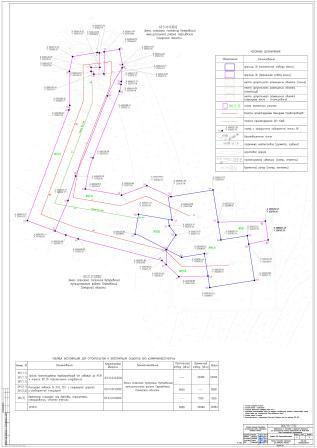 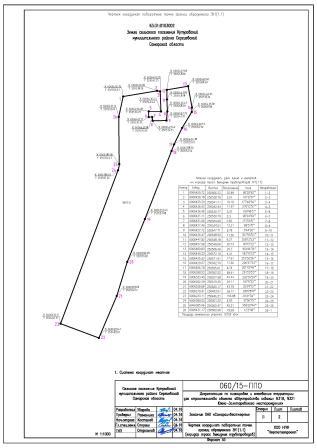 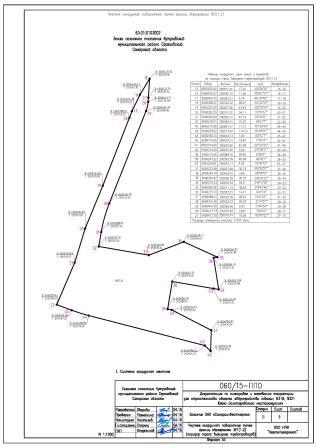 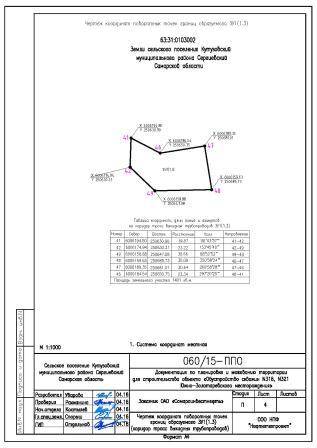 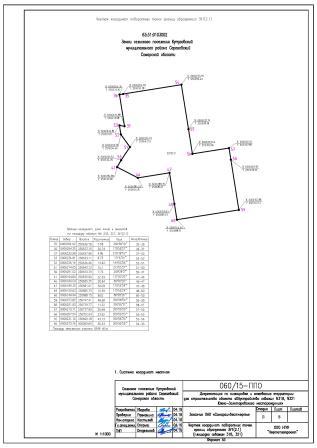 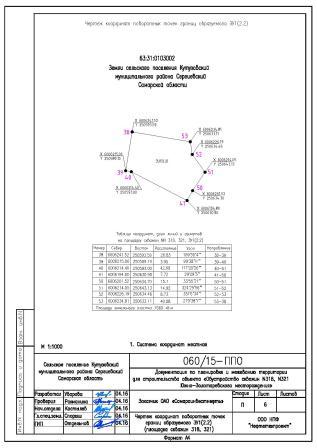 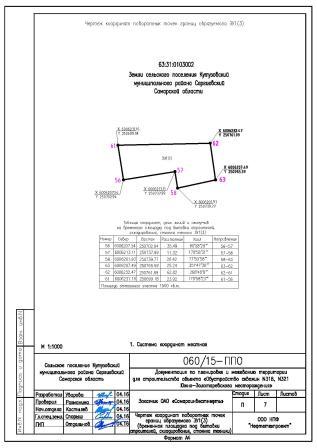 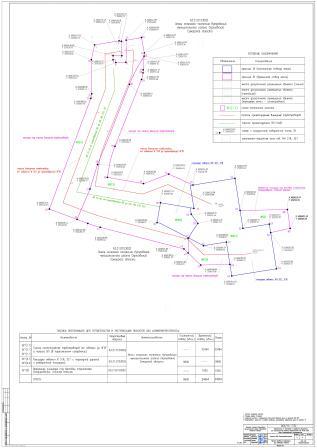 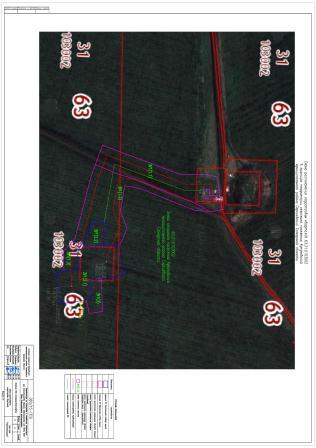 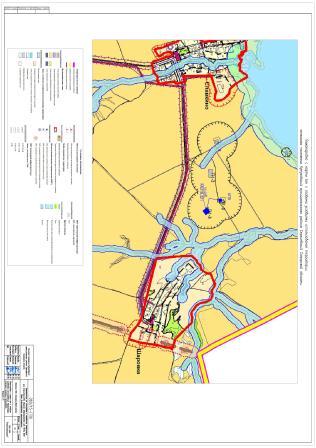 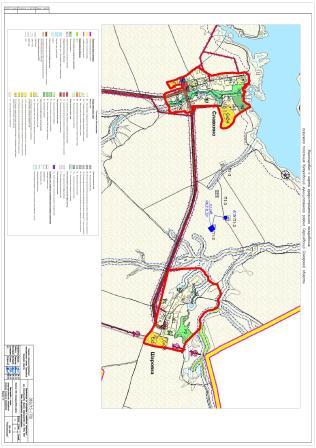 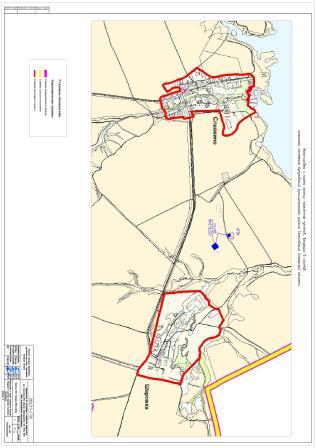 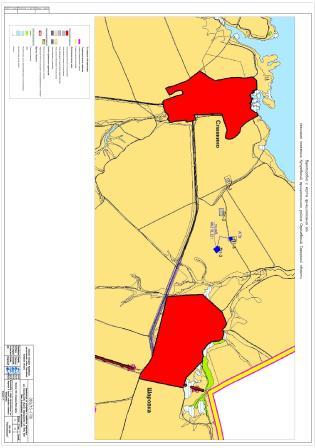 АДМИНИСТРАЦИЯСЕЛЬСКОГО ПОСЕЛЕНИЯ СЕРНОВОДСКМУНИЦИПАЛЬНОГО РАЙОНА СЕРГИЕВСКИЙСАМАРСКОЙ ОБЛАСТИПОСТАНОВЛЕНИЕ15 июня 2016г.                                                                                                                                                                                                                        №22О подготовке проекта планировки территории и проекта межевания территории объекта ««ВОЛС ПАО «МТС» на участке: Муфта М16 до БС 63-206 с. Сергиевск, ул. Л. Толстого, 1В» (I этап)» в границах сельского поселения Серноводск муниципального района Сергиевский Самарской областиРассмотрев предложение ООО «Азимут Радиокоммуникации»  от 01.06.2016 г. входящий номер 294, о подготовке проекта планировки территории и проекта межевания территории, в соответствии со статьей 45 и 46 Градостроительного кодекса Российской Федерации, Администрация сельского поселения Серноводск муниципального района Сергиевский Самарской областиПОСТАНОВЛЯЕТ:1. Подготовить проект планировки территории и проект межевания территории объекта ««ВОЛС ПАО «МТС» на участке: Муфта М16 до БС 63-206 с. Сергиевск, ул. Л. Толстого, 1В» (I этап)» в границах сельского поселения Серноводск муниципального района Сергиевский Самарской области в отношении территории, находящейся в границах кадастровых кварталов: 63:31:0802003, 63:31:0806021, 63:31:0806020, 63:31:0806015 затрагивая, но не ограничиваясь, земельными участками: 63:31:0802004:19, 63:31:0802003:4, 63:31:0802003:3 (схема расположения прилагается), с целью выделения элементов планировочной структуры, установления параметров планируемого развития элементов планировочной структуры, зон планируемого размещения вышеуказанного объекта, а также определения границ земельных участков, предназначенных для размещения объекта ««ВОЛС ПАО «МТС» на участке: Муфта М16 до БС 63-206 с. Сергиевск, ул. Л. Толстого, 1В» (I этап)» в границах сельского поселения Серноводск муниципального района Сергиевский Самарской области в срок до 1 декабря 2016 года.В указанный в настоящем пункте срок ООО «Азимут Радиокоммуникации» обеспечить представление в администрацию сельского поселения Серноводск муниципального района Сергиевский Самарской области подготовленный проект планировки территории и проект межевания территории объекта ««ВОЛС ПАО «МТС» на участке: Муфта М16 до БС 63-206 с. Сергиевск, ул. Л. Толстого, 1В» (I этап)» в границах сельского поселения Серноводск муниципального района Сергиевский Самарской области.2. Установить срок подачи физическими и (или) юридическими лицами предложений, касающихся порядка, сроков подготовки и содержания документации по планировке территории, указанной в пункте 1 настоящего Постановления, до 12 июля 2016 г.3. Опубликовать настоящее постановление в газете «Сергиевский вестник».4. Настоящее Постановление вступает в силу со дня его официального опубликования.5. Контроль за выполнением настоящего постановления оставляю за собой.Глава сельского поселения Серноводскмуниципального района СергиевскийГ.Н. ЧебоксароваАДМИНИСТРАЦИЯГОРОДСКОГО ПОСЕЛЕНИЯ СУХОДОЛМУНИЦИПАЛЬНОГО РАЙОНА СЕРГИЕВСКИЙСАМАРСКОЙ ОБЛАСТИПОСТАНОВЛЕНИЕ16 июня 2016г.                                                                                                                                                                                                                        №30О подготовке проекта планировки территории и проекта межевания территории объекта ««ВОЛС ПАО «МТС» на участке: Муфта М16 до БС 63-206 с. Сергиевск, ул. Л. Толстого, 1В» (I этап)» в границах городского поселения Суходол муниципального района Сергиевский Самарской областиРассмотрев предложение ООО «Азимут Радиокоммуникации»  от 01.06.2016 г. входящий номер 413/1 о подготовке проекта планировки территории и проекта межевания территории, в соответствии со статьей 45 и 46 Градостроительного кодекса Российской Федерации, Администрация городского поселения Суходол муниципального района Сергиевский Самарской областиПОСТАНОВЛЯЕТ:1. Подготовить проект планировки территории и проект межевания территории объекта ««ВОЛС ПАО «МТС» на участке: Муфта М16 до БС 63-206 с. Сергиевск, ул. Л. Толстого, 1В» (I этап)» в границах городского поселения Суходол муниципального района Сергиевский Самарской области в отношении территории, находящейся в границах кадастровых кварталов: 63:31:1103001, 63:31:1102008, 63:31:1102009, 63:31:1102010, 63:31:1102025, 63:31:1102024 затрагивая, но не ограничиваясь, земельными участками: 63:31:1103001:46, 63:31:1103001:35, 63:31:1103001:32, 63:31:000000:1157, 63:31:1102007:78, 63:31:000000:46, 63:31:1102010:5 (схема расположения прилагается), с целью выделения элементов планировочной структуры, установления параметров планируемого развития элементов планировочной структуры, зон планируемого размещения вышеуказанного объекта, а также определения границ земельных участков, предназначенных для размещения объекта ««ВОЛС ПАО «МТС» на участке: Муфта М16 до БС 63-206 с. Сергиевск, ул. Л. Толстого, 1В» (I этап)» в границах городского поселения Суходол муниципального района Сергиевский Самарской области в срок до 1 декабря 2016 года.В указанный в настоящем пункте срок ООО «Азимут Радиокоммуникации» обеспечить представление в администрацию городского поселения Суходол муниципального района Сергиевский Самарской области подготовленный проект планировки территории и проект межевания территории объекта ««ВОЛС ПАО «МТС» на участке: Муфта М16 до БС 63-206 с. Сергиевск, ул. Л. Толстого, 1В» (I этап)» в границах городского поселения Суходол муниципального района Сергиевский Самарской области.2. Установить срок подачи физическими и (или) юридическими лицами предложений, касающихся порядка, сроков подготовки и содержания документации по планировке территории, указанной в пункте 1 настоящего Постановления, до 12 июля 2016 г.3. Опубликовать настоящее постановление в газете «Сергиевский вестник».4. Настоящее Постановление вступает в силу со дня его официального опубликования.5. Контроль за выполнением настоящего постановления оставляю за собой.Глава городского поселения Суходолмуниципального района СергиевскийА.Н. МалышевАДМИНИСТРАЦИЯМУНИЦИПАЛЬНОГО РАЙОНА СЕРГИЕВСКИЙСАМАРСКОЙ ОБЛАСТИПОСТАНОВЛЕНИЕ14 июня 2016г.                                                                                                                                                                                                                      №665Об утверждении тарифов на услуги, предоставляемые муниципальным бюджетным учреждением «Многофункциональный центр предоставления государственных и муниципальных услуг» муниципального района Сергиевский Самарской областиВ соответствии с Федеральными законами Российской Федерации от 6 октября 2003 года № 131-ФЗ «Об общих принципах организации местного само-управления  в Российской Федерации», Решением Собрания Представителей муниципального района Сергиевский Самарской области от 29.04.2014г № 19 «Об утверждении Порядка принятия решений об установлении тарифов на услуги, предоставляемые муниципальными унитарными предприятиями, муниципальными учреждениями муниципального района Сергиевский Самарской области, и работы, выполняемые муниципальными унитарными предприятиями, муниципальными учреждениями муниципального района Сергиевский Самарской области», Уставом муниципального бюджетного учреждения «Многофункциональный центр предоставления государственных и муниципальных услуг» муниципального района Сергиевский Самарской области, Уставом муниципального района Сергиевский, администрация муниципального района СергиевскийПОСТАНОВЛЯЕТ:1.Установить тарифы на услуги, предоставляемые муниципальным бюджетным учреждением «Многофункциональный центр предоставления государственных и муниципальных услуг» муниципального района Сергиевский Самарской области, согласно Приложению №1 к настоящему постановлению.2.Опубликовать настоящее постановление в газете «Сергиевский вестник».3.Настоящее постановление вступает в силу с момента его официального опубликования.4.Контроль за выполнением настоящего постановления возложить на Первого заместителя Главы муниципального района Сергиевский Екамасова А.И.Глава муниципального района СергиевскийА.А. ВеселовПриложение №1к постановлению администрациимуниципального района Сергиевский Самарской области№665 от “14” июня 2016 г.ТАРИФЫна услуги, предоставляемые муниципальным бюджетным учреждением «Многофункциональный центр предоставления государственных и муниципальных услуг» муниципального района Сергиевский Самарской областиАДМИНИСТРАЦИЯМУНИЦИПАЛЬНОГО РАЙОНА СЕРГИЕВСКИЙСАМАРСКОЙ ОБЛАСТИПОСТАНОВЛЕНИЕ14 июня 2016г.                                                                                                                                                                                                                      №671О внесении изменений в Приложение № 1 к  постановлению администрации муниципального района Сергиевский № 1480 от 20.12.2013г.«Об утверждении муниципальной Программы «Реконструкция, строительство, ремонт и укрепление материально-технической базы учреждений культуры, здравоохранения и образования, ремонт муниципальных административных зданий  и прочих объектов муниципального района Сергиевский Самарской области на 2014-2016 годы»В соответствии с Бюджетным кодексом Российской Федерации, Федеральным законом Российской Федерации от 6 октября 2003 года №131-ФЗ «Об общих принципах организации местного самоуправления в Российской Федерации», Уставом муниципального района Сергиевский, в целях приведения нормативных правовых актов органов местного самоуправления в соответствие с действующим законодательством и в целях уточнения объемов финансирования муниципальной Программы «Реконструкция, строительство, ремонт и укрепление материально-технической базы учреждений культуры, здравоохранения и образования, ремонт муниципальных административных зданий  и прочих объектов муниципального района Сергиевский Самарской области на 2014-2016 годы», администрация муниципального района Сергиевский,ПОСТАНОВЛЯЕТ:1. Внести изменения в Приложение №1 к постановлению администрации муниципального района Сергиевский № 1480 от 20.12.2013 года «Об утверждении муниципальной Программы «Реконструкция, строительство, ремонт и укрепление материально-технической базы учреждений культуры, здравоохранения и образования, ремонт муниципальных административных зданий  и прочих объектов муниципального района Сергиевский Самарской области на 2014-2016 годы» (далее Программа) следующего содержания:1.1. В паспорте Программы раздел «Источники финансирования» изложить в следующей редакции:«Источники финансирования.Планируемый общий объем финансирования Программы составит 262 115 717,15 рублей, в том числе:-средства областного бюджета (прогноз) – 177 289 990,43 рублей:2014 год – 158 705 437,43 рублей (прогноз);2015 год – 18 584 553,00 рублей (прогноз);2016 год – 0,00 рублей (прогноз).- средства местного бюджета (прогноз) – 52 075 808,70 рублей:2014 год – 37 213 354,63 рублей (прогноз);2015 год – 8 942 795,98 рублей (прогноз);2016 год – 10 861 921,09 рублей (прогноз).- внебюджетные средства (прогноз) – 27 807 655,02 рублей:2014 год – 12 194 131,44 рублей (прогноз);2015 год – 12 343 213,58 рублей (прогноз);2016 год – 3 270 310,00 рублей (прогноз)».1.2. Приложение № 1 к Программе изложить в редакции согласно приложению № 1 к настоящему Постановлению.2. Опубликовать настоящее Постановление в газете «Сергиевский вестник».3. Настоящее Постановление вступает в силу с момента его официального   опубликования.4. Контроль за выполнением настоящего постановления возложить на руководителя Муниципального казенного учреждения «Управления заказчика-застройщика, архитектуры и градостроительства» муниципального района Сергиевский Астапову Е.А.Глава муниципального района СергиевскийА.А. ВеселовПриложение №1к постановлению администрациимуниципального района Сергиевский Самарской области№671 от “14” июня 2016 г.ОСНОВНЫЕ ИСТОЧНИКИ И ОБЪЕМЫ ФИНАНСИРОВАНИЯ МУНИЦИПАЛЬНОЙ ПРОГРАММЫ«Реконструкция, строительство, ремонт и укрепление материально-технической базы учреждений культуры, здравоохранения и образования, ремонт муниципальных административных зданий  и прочих объектов муниципального района Сергиевский Самарской области на 2014-2016 годы»руб.АДМИНИСТРАЦИЯМУНИЦИПАЛЬНОГО РАЙОНА СЕРГИЕВСКИЙСАМАРСКОЙ ОБЛАСТИПОСТАНОВЛЕНИЕ16 июня 2016г.                                                                                                                                                                                                                      №694О проведении в 2016 году смотра – конкурса среди сельскохозяйственных товаропроизводителей и организаций АПК муниципального района Сергиевский «Сельскохозяйственные товаропроизводители и предприятия АПК высокой культуры земледелия»В соответствии с Федеральным законом от 06.10.2003г. №131 - ФЗ «Об общих принципах организации местного самоуправления в Российской Федерации», в целях эффективного использования и охраны земель сельскохозяйственного назначения, повышения культуры земледелия, благоустройства территорий, прилегающих к производственным объектам агропромышленного комплекса, и борьбы с карантинными сорняками на территории муниципального района Сергиевский Самарской области, администрация муниципального района СергиевскийПОСТАНОВЛЯЕТ:1. Провести в 2016 году смотр - конкурс среди сельскохозяйственных товаропроизводителей и предприятий АПК муниципального района Сергиевский «Сельскохозяйственные товаропроизводители и предприятия АПК высокой культуры земледелия».2. Утвердить Положение о проведении в 2016 году смотра - конкурса среди сельскохозяйственных товаропроизводителей и предприятий АПК муниципального района Сергиевский «Сельскохозяйственные товаропроизводители и предприятия АПК высокой культуры земледелия» согласно Приложению № 1.3. Утвердить Положение о комиссии по проведению в 2016 году смотра - конкурса среди сельскохозяйственных товаропроизводителей и предприятий АПК муниципального района Сергиевский «Сельскохозяйственные товаропроизводители и предприятия АПК высокой культуры земледелия» согласно Приложению № 2.4. Образовать комиссию по проведению в 2016 году смотра - конкурса среди сельскохозяйственных товаропроизводителей и предприятий АПК муниципального района Сергиевский «Сельскохозяйственные товаропроизводители и предприятия АПК высокой культуры земледелия» в составе согласно Приложению № 3.5. Утвердить критерии оценки сельскохозяйственных товаропроизводителей и предприятий АПК для проведения в 2016 году смотра - конкурса сельскохозяйственных товаропроизводителей и организаций АПК муниципального района Сергиевский «Сельскохозяйственные товаропроизводители и предприятия АПК высокой культуры земледелия» согласно Приложению №4.6. Опубликовать настоящее постановление в газете «Сергиевский вестник».7. Настоящее постановление вступает в силу с момента его официального опубликования.8. Контроль за выполнением настоящего постановления возложить на заместителя Главы муниципального района Сергиевский                   А. Е. Чернова.Глава муниципального района СергиевскийА.А. ВеселовПриложение №1к постановлению администрациимуниципального района Сергиевский Самарской области№694 от “16” июня 2016 г.ПОЛОЖЕНИЕо проведении в 2016 году смотра-конкурса среди сельскохозяйственных   товаропроизводителей и предприятий АПК  муниципального района Сергиевский «Сельскохозяйственные товаропроизводители и предприятия АПК высокой культуры земледелия»1. Общие положения1.1. Настоящее положение определяет порядок проведения в 2016 году смотра - конкурса среди сельскохозяйственных товаропроизводителей и предприятий АПК муниципального района Сергиевский «Сельскохозяйственные товаропроизводители и предприятия АПК высокой культуры земледелия» (далее - смотр- конкурс).Смотр - конкурс проводится в целях повышения заинтересованности сельскохозяйственных   товаропроизводителей и организаций АПК в эффективном использовании и охране земель сельскохозяйственного назначения, культуре земледелия, благоустройстве территорий, прилегающих к производственным объектам агропромышленного комплекса, борьбе с карантинными сорняками в посевах и на территориях сельских поселений.1.2. Смотр - конкурс проводится администрацией муниципального района Сергиевский Самарской области (далее — администрация) по номинации «Сельскохозяйственные товаропроизводители и предприятия АПК высокой культуры земледелия».2. Участники смотра-конкурса и условия проведения смотра – конкурса2.1. В смотре – конкурсе принимают участие сельскохозяйственные товаропроизводители и предприятия АПК (далее - участники), представившие в управление сельского хозяйства администрации муниципального района Сергиевский не позднее 10 июня 2016 года следующие документы:заявку на участие в смотре-конкурсе по форме согласно приложению 1 к настоящему положению;справку о доле обрабатываемой пашни на территории муниципального района Сергиевский по форме согласно приложению 2 к настоящему положению.2.2. Участие в смотре-конкурсе является добровольным.3. Критерии оценки участников смотра-конкурса3.1. Победителями смотра – конкурса признаются участники, занявшие по его итогам 1-е, 2-е или 3-е место.3.2. Отбор победителей производится в соответствии с критериями оценки сельскохозяйственных товаропроизводителей и предприятий АПК высокой культуры земледелия, утвержденными постановлением администрации муниципального района Сергиевский.4. Проведение и подведение итогов смотра - конкурса4.1. Для проведения и подведения итогов смотра - конкурса создается комиссия по проведению смотра - конкурса (далее - комиссия).4.2. Состав комиссии и положение о комиссии утверждается постановлением администрации муниципального района Сергиевский.4.3.  Смотр – конкурс проводится в три этапа:1 этап - комиссионный объезд сельскохозяйственных товаропроизводителей и предприятий АПК в период 13 июня до 17 июня 2016 года, подведение промежуточных итогов;2 этап - повторный комиссионный объезд сельскохозяйственных товаропроизводителей и предприятий АПК высокой культуры земледелия в период с 18 июля до 19 августа 2016 года, подведение промежуточных итогов;3 этап - подведение итогов смотра-конкурса период 19 сентября до 23 сентября 2016 года.Призовое место определяется по итогам двух этапов по количеству набранных баллов.Победителям смотра - конкурса присуждаются первое, второе, третье места, вручаются дипломы 1,2,3 степени и денежные премии 30 000 рублей, 20 000 рублей, 10 000 рублей соответственно. Участник, занявший первое место, получает переходящий почетный кубок. В случае победы участника в смотре – конкурсе в течение трех лет подряд, почетный кубок остается у победителя без дальнейшей передачи.Дипломы победителям смотра -  конкурса, денежные премии и   почетный   кубок   вручаются на праздновании Дня работников сельского хозяйства перерабатывающей промышленности в 2016 году.ПРИЛОЖЕНИЕ 1к Положению о проведении смотра – конкурса среди сельскохозяйственных товаропроизводителей и предприятий АПК  муниципального района Сергиевский «Сельскохозяйственные товаропроизводители и предприятия АПК высокой культуры земледелия»Представляется в управление сельского хозяйства администрации муниципального района Сергиевский в срок не позднее 10 июня 2016 годаЗаявка на участие в 2016 году в смотре – конкурсе среди сельскохозяйственных товаропроизводителей и предприятий АПК муниципального района Сергиевский «Сельскохозяйственные товаропроизводители и предприятия АПК высокой культуры земледелия»_____________________________________________________________________________________________________________________________заявляет о своем намерении принять участие в 2016 году в смотре – конкурсе среди сельскохозяйственных   товаропроизводителей и предприятий АПК муниципального района Сергиевский «Сельскохозяйственные товаропроизводители и предприятия АПК высокой культуры земледелия».Руководитель сельскохозяйственного товаропроизводителя или предприятия АПК	 ________________             ________________                                                                                                                           (подпись)                           (И.О. Фамилия)«___» __________ 2016 г.  Дата приема заявки «___» ___________ 2016 г.Заявку принял   _________________       ____________________    __________________                                    (должность)                             (подпись)                              (Ф.И.О.)ПРИЛОЖЕНИЕ 2к Положению о проведении смотра – конкурса среди сельскохозяйственных товаропроизводителей и предприятий АПК  муниципального района Сергиевский «Сельскохозяйственные товаропроизводители и предприятия АПК высокой культуры земледелия»Представляется в управление сельского хозяйства администрации муниципального района Сергиевский в срок не позднее 10 июня 2016 годаСправка о доле обрабатываемой пашни сельскохозяйственного товаропроизводителя или предприятия АПК на территории муниципального района Сергиевский Самарской области_____________________________________________________________________________________________________________________________Руководитель сельскохозяйственного товаропроизводителя или предприятия АПК	 ________________ ________________                                                                                                           (подпись)                  (И.О. Фамилия)Приложение №2к постановлению администрациимуниципального района Сергиевский Самарской области№694 от “16” июня 2016 г.ПОЛОЖЕНИЕо комиссии по проведению в 2016 году смотра – конкурса среди сельскохозяйственных   товаропроизводителей и предприятий АПК муниципального района Сергиевский «Сельскохозяйственные товаропроизводители и предприятия АПК высокой культуры земледелия»(далее - комиссия)1. Задачи, организация деятельности и порядок работы комиссии1.1 Комиссия образована   для проведения в 2016 году смотра - конкурса среди сельскохозяйственных   товаропроизводителей и предприятий АПК муниципального района Сергиевский «Сельскохозяйственные товаропроизводители и предприятия АПК высокой культуры земледелия» (далее - смотр-конкурс).1.2. Комиссия в своей деятельности руководствуется Конституцией Российской Федерации, федеральными законами, Указами Президента Российской Федерации, постановлениями Правительства Самарской области, постановлениями Администрации муниципального района Сергиевский.1.3. Основными задачами комиссии являются:проведение осмотра объектов и оценка показателей, утвержденных постановлением администрации муниципального района Сергиевский;осуществление отбора победителей в 2016 году среди участников смотра- конкурса по номинации «Сельскохозяйственные товаропроизводители и предприятия АПК высокой культуры земледелия»;1.4. Комиссия состоит из председателя комиссии, заместителя председателя комиссии, секретаря комиссии и членов комиссии.1.5.  Председатель комиссии:осуществляет общее руководство деятельностью комиссии;созывает и проводит заседания комиссии, подписывает протокол заседания комиссии (далее - протокол);дает поручения заместителю председателя комиссии» членам комиссии и секретарю комиссии.1.6.  Заместитель председателя комиссии:осуществляет по поручению председателя комиссии его полномочия;замещает председателя комиссии в случае его временного отсутствия.1.7. Секретарь комиссии:осуществляет прием заявок на участие в смотре - конкурсе и справок о доле обрабатываемой пашни на территории муниципального района Сергиевский;осуществляет подготовку заседаний комиссии, включая оформление и рассылку необходимых документов;уведомляет за 3 дня членов комиссии о повестке дня, времени и месте проведения заседания комиссии;ведет протокол;осуществляет по поручению председателя комиссии иные функции, необходимые для организационного обеспечения деятельности комиссии;готовит информацию о проведении конкурса, итогах проведения конкурса;1.8.  Комиссия осуществляет проверку заявок на участие в смотре - конкурсе и справок о доле обрабатываемой пашни на территории муниципального района Сергиевский на предмет их соответствия требованиям положения о смотре - конкурсе и по итогам рассмотрения принимает решение о принятии или отказе от участия в смотре-конкурсе.В случае отказа от участия в смотре-конкурсе участнику направляется сопроводительное письмо с указанием причин отказа.1.9.  Заседания комиссии считаются правомочными, если на них присутствуют более половины от общего числа членов комиссии. Члены комиссии лично участвуют в заседаниях и не вправе делегировать свои полномочия другим лицам.1.10. Решение о присуждении баллов по оцениваемым показателям принимается комиссией после осмотра сельскохозяйственных товаропроизводителей и организаций АПК муниципального района Сергиевский и проверки справки о доле обрабатываемой пашни на территории сельскохозяйственных товаропроизводителей  и  предприятий АПК муниципального района Сергиевский, согласно приложению 2 к Положению о проведении смотра – конкурса открытым голосованием простым большинством голосов членов комиссии, присутствующих на заседании.При равенстве голосов голос председателя на заседании комиссии является решающим.1.11. Решение комиссии в срок не позднее трех дней с даты его принятия оформляется протоколом, который подписывается всеми членами комиссии, принимавшими участие в заседании, и утверждается председателем.В случае несогласия с принятым решением член комиссии вправе изложить свое особое мнение в письменном виде, которое подлежит обязательному приобщению протоколу заседания комиссии.1.12. Протоколы заседания комиссии хранятся   в управлении сельского хозяйства администрации муниципального района Сергиевский.Приложение №3к постановлению администрациимуниципального района Сергиевский Самарской области№694 от “16” июня 2016 г.Состав комиссии по проведению в 2016 году смотра – конкурса средисельскохозяйственных товаропроизводителей и предприятий АПК муниципального района Сергиевский «Сельскохозяйственные товаропроизводители и предприятия АПК высокой культуры земледелия»Председатель комиссии:А.Е. Чернов – заместитель Главы администрации муниципального района Сергиевский;Заместитель председателя комиссии:И.В.  Трифонов – руководитель Управления сельского хозяйства администрации муниципального района Сергиевский;Секретарь комиссии:М.В. Антропова – главный специалист Управления сельского хозяйства администрации муниципального района Сергиевский;Члены комиссии:В.И. Карягин - Депутат Собрания Представителей муниципального района Сергиевский, заместитель председателя собрания представителей муниципального района Сергиевский;С.Ю. Акутина -  агроном по защите растений ФГБУ «Россельхозцентр» (по согласованию);Ю.В. Облыгина - руководитель Правового управления администрации муниципального района Сергиевский  А.Н. Кириллов – заместитель руководителя Управления сельского хозяйства администрации муниципального района СергиевскийПриложение №4к постановлению администрациимуниципального района Сергиевский Самарской области№694 от “16” июня 2016 г.Основные критерии оценки сельскохозяйственных   товаропроизводителей и предприятий АПК муниципального района Сергиевский для проведения в 2016 году смотра-конкурса «Сельскохозяйственные товаропроизводители и предприятия АПК высокой культуры земледелия»АДМИНИСТРАЦИЯСЕЛЬСКОГО ПОСЕЛЕНИЯ АНТОНОВКАМУНИЦИПАЛЬНОГО РАЙОНА СЕРГИЕВСКИЙСАМАРСКОЙ ОБЛАСТИПОСТАНОВЛЕНИЕ17 июня 2016г.                                                                                                                                                                                                                        №18О внесении изменений в Приложение № 1 к постановлению администрации сельского поселения Антоновка муниципального района Сергиевский № 39 от 15.11.2013 года «Об утверждении муниципальной целевой программы «Противодействие коррупции в сельском поселении Антоновка муниципального района Сергиевский на 2014 – 2016 годы»В соответствии с Федеральным законом Российской Федерации от 06.10.2003 года № 131 - ФЗ «Об общих принципах организации местного самоуправления в Российской Федерации», Указом Президента Российской Федерации от 01.04.2016 года № 147 «О Национальном плане противодействия коррупции на 2016 – 2017 годы», Уставом сельского поселения Антоновка муниципального района Сергиевский в целях повышения эффективности мер по противодействию коррупции, администрация муниципального района СергиевскийПОСТАНОВЛЯЕТ:1. Внести изменения в Приложение № 1 к постановлению администрации сельского поселения Антоновка муниципального района Сергиевский № 39 от 15.11.2013 «Об утверждении муниципальной целевой программы «Противодействие коррупции в сельском поселении Антоновка муниципального района Сергиевский на 2014 – 2016 годы»  (далее - Программа) следующего содержания:1.1. Приложение к Программе изложить в новой редакции согласно приложению № 1 к настоящему постановлению.2. Опубликовать настоящее постановление в газете «Сергиевский вестник».3. Настоящее постановление вступает в силу со дня его официального опубликования.4. Контроль за выполнением настоящего постановления оставляю за собойГлава сельского поселения Антоновкамуниципального района СергиевскийК.Е. ДолгаевПриложение №1к постановлению администрации сельского поселения Антоновкамуниципального района Сергиевский Самарской области№18 от “17” июня 2016 г.Перечень программных мероприятий с указанием сроков их реализации, источников финансированияАДМИНИСТРАЦИЯСЕЛЬСКОГО ПОСЕЛЕНИЯ ВЕРХНЯЯ ОРЛЯНКАМУНИЦИПАЛЬНОГО РАЙОНА СЕРГИЕВСКИЙСАМАРСКОЙ ОБЛАСТИПОСТАНОВЛЕНИЕ17 июня 2016г.                                                                                                                                                                                                                        №22О внесении изменений в Приложение № 1 к постановлению администрации сельского поселения Верхняя Орлянка муниципального района Сергиевский № 47 от 15.11.2013 года «Об утверждении муниципальной целевой программы «Противодействие коррупции в сельском поселении Верхняя Орлянка муниципального района Сергиевский на 2014 – 2016 годы»В соответствии с Федеральным законом Российской Федерации от 06.10.2003 года № 131 - ФЗ «Об общих принципах организации местного самоуправления в Российской Федерации», Указом Президента Российской Федерации от 01.04.2016 года № 147 «О Национальном плане противодействия коррупции на 2016 – 2017 годы», Уставом сельского поселения Верхняя Орлянка муниципального района Сергиевский в целях повышения эффективности мер по противодействию коррупции, администрация муниципального района СергиевскийПОСТАНОВЛЯЕТ:1. Внести изменения в Приложение № 1 к постановлению администрации сельского поселения Верхняя Орлянка  муниципального района Сергиевский № 47 от 15.11.2013г. «Об утверждении муниципальной целевой программы «Противодействие коррупции в сельском поселении Верхняя Орлянка муниципального района Сергиевский на 2014 – 2016 годы»  (далее - Программа) следующего содержания:1.1. Приложение к Программе изложить в новой редакции согласно приложению № 1 к настоящему постановлению.2. Опубликовать настоящее постановление в газете «Сергиевский вестник».3. Настоящее постановление вступает в силу со дня его официального опубликования.4. Контроль за выполнением настоящего постановления оставляю за собойИ. о. главы сельского поселения Верхняя Орлянкамуниципального района СергиевскийМ.В. КаленниковаПриложение №1к постановлению администрации сельского поселения Верхняя Орлянкамуниципального района Сергиевский Самарской области№22 от “17” июня 2016 г.Перечень программных мероприятий с указанием сроков их реализации, источников финансированияАДМИНИСТРАЦИЯСЕЛЬСКОГО ПОСЕЛЕНИЯ ВОРОТНЕЕМУНИЦИПАЛЬНОГО РАЙОНА СЕРГИЕВСКИЙСАМАРСКОЙ ОБЛАСТИПОСТАНОВЛЕНИЕ17 июня 2016г.                                                                                                                                                                                                                        №24О внесении изменений в Приложение № 1 к постановлению администрации сельского поселения Воротнее муниципального района Сергиевский № 47 от 15.11.2013 года «Об утверждении муниципальной целевой программы «Противодействие коррупции в сельском поселении Воротнее муниципального района Сергиевский на 2014 – 2016 годы»В соответствии с Федеральным законом Российской Федерации от 06.10.2003 года № 131 - ФЗ «Об общих принципах организации местного самоуправления в Российской Федерации», Указом Президента Российской Федерации от 01.04.2016 года № 147 «О Национальном плане противодействия коррупции на 2016 – 2017 годы», Уставом сельского поселения Воротнее муниципального района Сергиевский в целях повышения эффективности мер по противодействию коррупции, администрация муниципального района СергиевскийПОСТАНОВЛЯЕТ:1. Внести изменения в Приложение № 1 к постановлению администрации сельского поселения Воротнее муниципального района Сергиевский № 47 от 15.11.2013 года «Об утверждении муниципальной целевой программы «Противодействие коррупции в сельском поселении Воротнее муниципального района Сергиевский на 2014 – 2016 годы»  (далее - Программа) следующего содержания:1.1. Приложение к Программе изложить в новой редакции согласно приложению № 1 к настоящему постановлению.2. Опубликовать настоящее постановление в газете «Сергиевский вестник».3. Настоящее постановление вступает в силу со дня его официального опубликования.4. Контроль за выполнением настоящего постановления оставляю за собойИ. о. Главы сельского поселения Воротнеемуниципального района СергиевскийИ.Б. КузнецоваПриложение №1к постановлению администрации сельского поселения Воротнеемуниципального района Сергиевский Самарской области№24 от “17” июня 2016 г.Перечень программных мероприятий с указанием сроков их реализации, источников финансированияАДМИНИСТРАЦИЯСЕЛЬСКОГО ПОСЕЛЕНИЯ ЕЛШАНКАМУНИЦИПАЛЬНОГО РАЙОНА СЕРГИЕВСКИЙСАМАРСКОЙ ОБЛАСТИПОСТАНОВЛЕНИЕ17 июня 2016г.                                                                                                                                                                                                                        №21О внесении изменений в Приложение № 1 к постановлению администрации сельского поселения Елшанка муниципального района Сергиевский № 38 от 15.11.2013 года «Об утверждении муниципальной целевой программы «Противодействие коррупции в сельском поселении Елшанка муниципального района Сергиевский на 2014 – 2016 годы»В соответствии с Федеральным законом Российской Федерации от 06.10.2003 года № 131 - ФЗ «Об общих принципах организации местного самоуправления в Российской Федерации», Указом Президента Российской Федерации от 01.04.2016 года № 147 «О Национальном плане противодействия коррупции на 2016 – 2017 годы», Уставом сельского поселения Елшанка муниципального района Сергиевский в целях повышения эффективности мер по противодействию коррупции, администрация муниципального района СергиевскийПОСТАНОВЛЯЕТ:1. Внести изменения в Приложение № 1 к постановлению администрации сельского поселения Елшанка  муниципального района Сергиевский № 38 от 15.11.2013г. «Об утверждении муниципальной целевой программы «Противодействие коррупции в сельском поселении Елшанка муниципального района Сергиевский на 2014 – 2016 годы»  (далее - Программа) следующего содержания:1.1. Приложение к Программе изложить в новой редакции согласно приложению № 1 к настоящему постановлению.2. Опубликовать настоящее постановление в газете «Сергиевский вестник».3. Настоящее постановление вступает в силу со дня его официального опубликования.4. Контроль за выполнением настоящего постановления оставляю за собойИ. о. Главы сельского поселения Елшанкамуниципального района СергиевскийЕ.А. КомароваПриложение №1к постановлению администрации сельского поселения Елшанкамуниципального района Сергиевский Самарской области№21 от “17” июня 2016 г.Перечень программных мероприятий с указанием сроков их реализации, источников финансированияАДМИНИСТРАЦИЯСЕЛЬСКОГО ПОСЕЛЕНИЯ ЗАХАРКИНОМУНИЦИПАЛЬНОГО РАЙОНА СЕРГИЕВСКИЙСАМАРСКОЙ ОБЛАСТИПОСТАНОВЛЕНИЕ17 июня 2016г.                                                                                                                                                                                                                        №24О внесении изменений в Приложение № 1 к постановлению администрации сельского поселения Захаркино муниципального района Сергиевский № 49 от 15.11.2013 года «Об утверждении муниципальной целевой программы «Противодействие коррупции в сельском поселении Захаркино муниципального района Сергиевский на 2014 – 2016 годы»В соответствии с Федеральным законом Российской Федерации от 06.10.2003 года № 131 - ФЗ «Об общих принципах организации местного самоуправления в Российской Федерации», Указом Президента Российской Федерации от 01.04.2016 года № 147 «О Национальном плане противодействия коррупции на 2016 – 2017 годы», Уставом сельского поселения Захаркино муниципального района Сергиевский в целях повышения эффективности мер по противодействию коррупции, администрация муниципального района СергиевскийПОСТАНОВЛЯЕТ:1. Внести изменения в Приложение № 1 к постановлению администрации сельского поселения Захаркино муниципального района Сергиевский № 49 от 15.11.2013 года. «Об утверждении муниципальной целевой программы «Противодействие коррупции в сельском поселении Захаркино муниципального района Сергиевский на 2014 – 2016 годы»  (далее - Программа) следующего содержания:1.1. Приложение к Программе изложить в новой редакции согласно приложению № 1 к настоящему постановлению.2. Опубликовать настоящее постановление в газете «Сергиевский вестник».3. Настоящее постановление вступает в силу со дня его официального опубликования.4. Контроль за выполнением настоящего постановления оставляю за собойГлава сельского поселения Захаркиномуниципального района СергиевскийС.Е. СлужаеваПриложение №1к постановлению администрации сельского поселения Захаркиномуниципального района Сергиевский Самарской области№24 от “17” июня 2016 г.Перечень программных мероприятий с указанием сроков их реализации, источников финансированияАДМИНИСТРАЦИЯСЕЛЬСКОГО ПОСЕЛЕНИЯ КАРМАЛО-АДЕЛЯКОВОМУНИЦИПАЛЬНОГО РАЙОНА СЕРГИЕВСКИЙСАМАРСКОЙ ОБЛАСТИПОСТАНОВЛЕНИЕ17 июня 2016г.                                                                                                                                                                                                                        №25О внесении изменений в Приложение № 1 к постановлению администрации сельского поселения Кармало-Аделяково муниципального района Сергиевский № 44 от 15.11.2013года «Об утверждении муниципальной целевой программы «Противодействие коррупции в сельском поселении Кармало-Аделяково муниципального района Сергиевский на 2014 – 2016 годы»В соответствии с Федеральным законом Российской Федерации от 06.10.2003 года № 131 - ФЗ «Об общих принципах организации местного самоуправления в Российской Федерации», Указом Президента Российской Федерации от 01.04.2016 года № 147 «О Национальном плане противодействия коррупции на 2016 – 2017 годы», Уставом сельского поселения Кармало-Аделяково муниципального района Сергиевский в целях повышения эффективности мер по противодействию коррупции, администрация муниципального района СергиевскийПОСТАНОВЛЯЕТ:1. Внести изменения в Приложение № 1 к постановлению администрации сельского поселения Кармало-Аделяково муниципального района Сергиевский № 44 от 15.11.2013г. «Об утверждении муниципальной целевой программы «Противодействие коррупции в сельском поселении Кармало-Аделяково муниципального района Сергиевский на 2014 – 2016 годы»  (далее - Программа) следующего содержания:1.1. Приложение к Программе изложить в новой редакции согласно приложению № 1 к настоящему постановлению.2. Опубликовать настоящее постановление в газете «Сергиевский вестник».3. Настоящее постановление вступает в силу со дня его официального опубликования.4. Контроль за выполнением настоящего постановления оставляю за собойГлава сельского поселения Кармало-Аделяковомуниципального района СергиевскийО.М. КарягинПриложение №1к постановлению администрации сельского поселения Кармало-Аделяковомуниципального района Сергиевский Самарской области№25 от “17” июня 2016 г.Перечень программных мероприятий с указанием сроков их реализации, источников финансированияАДМИНИСТРАЦИЯСЕЛЬСКОГО ПОСЕЛЕНИЯ КАЛИНОВКАМУНИЦИПАЛЬНОГО РАЙОНА СЕРГИЕВСКИЙСАМАРСКОЙ ОБЛАСТИПОСТАНОВЛЕНИЕ17 июня 2016г.                                                                                                                                                                                                                        №22О внесении изменений в Приложение № 1 к постановлению администрации сельского поселения Калиновка муниципального района Сергиевский № 53 от15.11.2013 года «Об утверждении муниципальной целевой программы «Противодействие коррупции в сельском поселении Калиновка муниципального района Сергиевский на 2014 – 2016 годы»В соответствии с Федеральным законом Российской Федерации от 06.10.2003 года № 131 - ФЗ «Об общих принципах организации местного самоуправления в Российской Федерации», Указом Президента Российской Федерации от 01.04.2016 года № 147 «О Национальном плане противодействия коррупции на 2016 – 2017 годы», Уставом сельского поселения Калиновка муниципального района Сергиевский в целях повышения эффективности мер по противодействию коррупции, администрация муниципального района СергиевскийПОСТАНОВЛЯЕТ:1. Внести изменения в Приложение № 1 к постановлению администрации сельского поселения Калиновка муниципального района Сергиевский № 53 от 15.11.2013г. «Об утверждении муниципальной целевой программы «Противодействие коррупции в сельском поселении Калиновка муниципального района Сергиевский на 2014 – 2016 годы»  (далее - Программа) следующего содержания:1.1. Приложение к Программе изложить в новой редакции согласно приложению № 1 к настоящему постановлению.2. Опубликовать настоящее постановление в газете «Сергиевский вестник».3. Настоящее постановление вступает в силу со дня его официального опубликования.4. Контроль за выполнением настоящего постановления оставляю за собойГлава сельского поселения Калиновкамуниципального района СергиевскийС.В. БеспаловПриложение №1к постановлению администрации сельского поселения Калиновкамуниципального района Сергиевский Самарской области№22 от “17” июня 2016 г.Перечень программных мероприятий с указанием сроков их реализации, источников финансированияАДМИНИСТРАЦИЯСЕЛЬСКОГО ПОСЕЛЕНИЯ КАНДАБУЛАКМУНИЦИПАЛЬНОГО РАЙОНА СЕРГИЕВСКИЙСАМАРСКОЙ ОБЛАСТИПОСТАНОВЛЕНИЕ17 июня 2016г.                                                                                                                                                                                                                        №20О внесении изменений в Приложение № 1 к постановлению администрации сельского поселения Кандабулак муниципального района Сергиевский № 47 от 15.11.2013 года «Об утверждении муниципальной целевой программы «Противодействие коррупции в сельском поселении Кандабулак  муниципального района Сергиевский на 2014 – 2016 годы»В соответствии с Федеральным законом Российской Федерации от 06.10.2003 года № 131 - ФЗ «Об общих принципах организации местного самоуправления в Российской Федерации», Указом Президента Российской Федерации от 01.04.2016 года № 147 «О Национальном плане противодействия коррупции на 2016 – 2017 годы», Уставом сельского поселения Кандабулак  муниципального района Сергиевский в целях повышения эффективности мер по противодействию коррупции, администрация муниципального района СергиевскийПОСТАНОВЛЯЕТ:1. Внести изменения в Приложение № 1 к постановлению администрации сельского поселения Кандабулак муниципального района Сергиевский № 47 от 15.11.2013. «Об утверждении муниципальной целевой программы «Противодействие коррупции в сельском поселении Кандабулак  муниципального района Сергиевский на 2014 – 2016 годы»  (далее - Программа) следующего содержания:1.1. Приложение к Программе изложить в новой редакции согласно приложению № 1 к настоящему постановлению.2. Опубликовать настоящее постановление в газете «Сергиевский вестник».3. Настоящее постановление вступает в силу со дня его официального опубликования.4. Контроль за выполнением настоящего постановления оставляю за собойГлава сельского поселения Кандабулакмуниципального района СергиевскийА.А. МартыновПриложение №1к постановлению администрации сельского поселения Кандабулакмуниципального района Сергиевский Самарской области№20 от “17” июня 2016 г.Перечень программных мероприятий с указанием сроков их реализации, источников финансированияАДМИНИСТРАЦИЯСЕЛЬСКОГО ПОСЕЛЕНИЯ КРАСНОСЕЛЬСКОЕМУНИЦИПАЛЬНОГО РАЙОНА СЕРГИЕВСКИЙСАМАРСКОЙ ОБЛАСТИПОСТАНОВЛЕНИЕ17 июня 2016г.                                                                                                                                                                                                                        №22О внесении изменений в Приложение № 1 к постановлению администрации сельского поселения Красносельское муниципального района Сергиевский № 38 от 15.11.2013 года «Об утверждении муниципальной целевой программы «Противодействие коррупции в сельском поселении Красносельское муниципального района Сергиевский на 2014 – 2016 годы»В соответствии с Федеральным законом Российской Федерации от 06.10.2003 года № 131 - ФЗ «Об общих принципах организации местного самоуправления в Российской Федерации», Указом Президента Российской Федерации от 01.04.2016 года № 147 «О Национальном плане противодействия коррупции на 2016 – 2017 годы», Уставом сельского поселения Красносельское муниципального района Сергиевский в целях повышения эффективности мер по противодействию коррупции, администрация муниципального района СергиевскийПОСТАНОВЛЯЕТ:1. Внести изменения в Приложение № 1 к постановлению администрации сельского поселения Красносельское муниципального района Сергиевский № 38 от 15.11.2013г. «Об утверждении муниципальной целевой программы «Противодействие коррупции в сельском поселении Красносельское муниципального района Сергиевский на 2014 – 2016 годы»  (далее - Программа) следующего содержания:1.1. Приложение к Программе изложить в новой редакции согласно приложению № 1 к настоящему постановлению.2. Опубликовать настоящее постановление в газете «Сергиевский вестник».3. Настоящее постановление вступает в силу со дня его официального опубликования.4. Контроль за выполнением настоящего постановления оставляю за собойИ. о. Главы сельского поселения Красносельскоемуниципального района СергиевскийЛ.И. ПопковаПриложение №1к постановлению администрации сельского поселения Красносельскоемуниципального района Сергиевский Самарской области№22 от “17” июня 2016 г.Перечень программных мероприятий с указанием сроков их реализации, источников финансированияАДМИНИСТРАЦИЯСЕЛЬСКОГО ПОСЕЛЕНИЯ КУТУЗОВСКИЙМУНИЦИПАЛЬНОГО РАЙОНА СЕРГИЕВСКИЙСАМАРСКОЙ ОБЛАСТИПОСТАНОВЛЕНИЕ17 июня 2016г.                                                                                                                                                                                                                        №23О внесении изменений в Приложение № 1 к постановлению администрации сельского поселения Кутузовский муниципального района Сергиевский № 44 от 15.11.2013 года «Об утверждении муниципальной целевой программы «Противодействие коррупции в сельском поселении Кутузовский муниципального района Сергиевский на 2014 – 2016 годы»В соответствии с Федеральным законом Российской Федерации от 06.10.2003 года № 131 - ФЗ «Об общих принципах организации местного самоуправления в Российской Федерации», Указом Президента Российской Федерации от 01.04.2016 года № 147 «О Национальном плане противодействия коррупции на 2016 – 2017 годы», Уставом сельского поселения Кутузовский муниципального района Сергиевский в целях повышения эффективности мер по противодействию коррупции, администрация муниципального района СергиевскийПОСТАНОВЛЯЕТ:1. Внести изменения в Приложение № 1 к постановлению администрации сельского поселения Кутузовский муниципального района Сергиевский № 44 от 15.11.2013г.  «Об утверждении муниципальной целевой программы «Противодействие коррупции в сельском поселении Кутузовский муниципального района Сергиевский на 2014 – 2016 годы»  (далее - Программа) следующего содержания:1.1. Приложение к Программе изложить в новой редакции согласно приложению № 1 к настоящему постановлению.2. Опубликовать настоящее постановление в газете «Сергиевский вестник».3. Настоящее постановление вступает в силу со дня его официального опубликования.4. Контроль за выполнением настоящего постановления оставляю за собойГлава сельского поселения Кутузовскиймуниципального района СергиевскийА.В. СабельниковаПриложение №1к постановлению администрации сельского поселения Кутузовскиймуниципального района Сергиевский Самарской области№23 от “17” июня 2016 г.Перечень программных мероприятий с указанием сроков их реализации, источников финансированияАДМИНИСТРАЦИЯСЕЛЬСКОГО ПОСЕЛЕНИЯ ЛИПОВКАМУНИЦИПАЛЬНОГО РАЙОНА СЕРГИЕВСКИЙСАМАРСКОЙ ОБЛАСТИПОСТАНОВЛЕНИЕ17 июня 2016г.                                                                                                                                                                                                                        №21О внесении изменений в Приложение № 1 к постановлению администрации сельского поселения Липовка  муниципального района Сергиевский № 40 от 15.11.2013 года «Об утверждении муниципальной целевой программы«Противодействие коррупции в сельском поселении Липовка муниципального района Сергиевский на 2014 – 2016 годы»В соответствии с Федеральным законом Российской Федерации от 06.10.2003 года № 131 - ФЗ «Об общих принципах организации местного самоуправления в Российской Федерации», Указом Президента Российской Федерации от 01.04.2016 года № 147 «О Национальном плане противодействия коррупции на 2016 – 2017 годы», Уставом сельского поселения Липовка муниципального района Сергиевский в целях повышения эффективности мер по противодействию коррупции, администрация муниципального района СергиевскийПОСТАНОВЛЯЕТ:1. Внести изменения в Приложение № 1 к постановлению администрации сельского поселения Липовка  муниципального района Сергиевский № 40  от 15.11.2013 г. «Об утверждении муниципальной целевой программы «Противодействие коррупции в сельском поселении Липовка  муниципального района Сергиевский на 2014 – 2016 годы»  (далее - Программа) следующего содержания:1.1. Приложение к Программе изложить в новой редакции согласно приложению № 1 к настоящему постановлению.2. Опубликовать настоящее постановление в газете «Сергиевский вестник».3. Настоящее постановление вступает в силу со дня его официального опубликования.4. Контроль за выполнением настоящего постановления оставляю за собойГлава сельского поселения Липовкамуниципального района СергиевскийС.И. ВершининПриложение №1к постановлению администрации сельского поселения Липовкамуниципального района Сергиевский Самарской области№21 от “17” июня 2016 г.Перечень программных мероприятий с указанием сроков их реализации, источников финансированияАДМИНИСТРАЦИЯСЕЛЬСКОГО ПОСЕЛЕНИЯ СВЕТЛОДОЛЬСКМУНИЦИПАЛЬНОГО РАЙОНА СЕРГИЕВСКИЙСАМАРСКОЙ ОБЛАСТИПОСТАНОВЛЕНИЕ17 июня 2016г.                                                                                                                                                                                                                        №20О внесении изменений в Приложение № 1 к постановлению администрации сельского поселения Светлодольск муниципального района Сергиевский № 39 от 15.11.2013 года «Об утверждении муниципальной целевой программы «Противодействие коррупции в сельском поселении Светлодольск муниципального района Сергиевский на 2014 – 2016 годы»В соответствии с Федеральным законом Российской Федерации от 06.10.2003 года № 131 - ФЗ «Об общих принципах организации местного самоуправления в Российской Федерации», Указом Президента Российской Федерации от 01.04.2016 года № 147 «О Национальном плане противодействия коррупции на 2016 – 2017 годы», Уставом сельского поселения Светлодольск муниципального района Сергиевский в целях повышения эффективности мер по противодействию коррупции, администрация муниципального района СергиевскийПОСТАНОВЛЯЕТ:1. Внести изменения в Приложение № 1 к постановлению администрации сельского поселения Светлодольск муниципального района Сергиевский № 39 от 15.11.2013г. «Об утверждении муниципальной целевой программы «Противодействие коррупции в сельском поселении Светлодольск муниципального района Сергиевский на 2014 – 2016 годы»  (далее - Программа) следующего содержания:1.1. Приложение к Программе изложить в новой редакции согласно приложению № 1 к настоящему постановлению.2. Опубликовать настоящее постановление в газете «Сергиевский вестник».3. Настоящее постановление вступает в силу со дня его официального опубликования.4. Контроль за выполнением настоящего постановления оставляю за собойИ. о. Главы сельского поселения Светлодольскмуниципального района СергиевскийН.Д. МаркеловаПриложение №1к постановлению администрации сельского поселения Светлодольскмуниципального района Сергиевский Самарской области№20 от “17” июня 2016 г.Перечень программных мероприятий с указанием сроков их реализации, источников финансированияАДМИНИСТРАЦИЯСЕЛЬСКОГО ПОСЕЛЕНИЯ СЕРГИЕВСКМУНИЦИПАЛЬНОГО РАЙОНА СЕРГИЕВСКИЙСАМАРСКОЙ ОБЛАСТИПОСТАНОВЛЕНИЕ17 июня 2016г.                                                                                                                                                                                                                        №30О внесении изменений в Приложение № 1 к постановлению администрации сельского поселения Сергиевск муниципального района Сергиевский № 51 от 15.11.2013 года «Об утверждении муниципальной целевой программы «Противодействие коррупции в сельском поселении Сергиевск муниципального района Сергиевский на 2014 – 2016 годы»В соответствии с Федеральным законом Российской Федерации от 06.10.2003 года № 131 - ФЗ «Об общих принципах организации местного самоуправления в Российской Федерации», Указом Президента Российской Федерации от 01.04.2016 года № 147 «О Национальном плане противодействия коррупции на 2016 – 2017 годы», Уставом сельского поселения Сергиевск муниципального района Сергиевский в целях повышения эффективности мер по противодействию коррупции, администрация муниципального района СергиевскийПОСТАНОВЛЯЕТ:1. Внести изменения в Приложение № 1 к постановлению администрации сельского поселения Сергиевск муниципального района Сергиевский № 51 от 15.11.2013 г. «Об утверждении муниципальной целевой программы «Противодействие коррупции в сельском поселении Сергиевск муниципального района Сергиевский на 2014 – 2016 годы»  (далее - Программа) следующего содержания:1.1. Приложение к Программе изложить в новой редакции согласно приложению № 1 к настоящему постановлению.2. Опубликовать настоящее постановление в газете «Сергиевский вестник».3. Настоящее постановление вступает в силу со дня его официального опубликования.4. Контроль за выполнением настоящего постановления оставляю за собойГлава сельского поселения Сергиевскмуниципального района СергиевскийМ.М. АрчибасовПриложение №1к постановлению администрации сельского поселения Сергиевскмуниципального района Сергиевский Самарской области№30 от “17” июня 2016 г.Перечень программных мероприятий с указанием сроков их реализации, источников финансированияАДМИНИСТРАЦИЯСЕЛЬСКОГО ПОСЕЛЕНИЯ СЕРНОВОДСКМУНИЦИПАЛЬНОГО РАЙОНА СЕРГИЕВСКИЙСАМАРСКОЙ ОБЛАСТИПОСТАНОВЛЕНИЕ17 июня 2016г.                                                                                                                                                                                                                        №23О внесении изменений в Приложение № 1 к постановлению администрации сельского поселения Серноводск муниципального района Сергиевский № 47от 15.11.2013 года «Об утверждении муниципальной целевой программы «Противодействие коррупции в сельском поселении Серноводск муниципального района Сергиевский на 2014 – 2016 годы»В соответствии с Федеральным законом Российской Федерации от 06.10.2003 года № 131 - ФЗ «Об общих принципах организации местного самоуправления в Российской Федерации», Указом Президента Российской Федерации от 01.04.2016 года № 147 «О Национальном плане противодействия коррупции на 2016 – 2017 годы», Уставом сельского поселения  Серноводск муниципального района Сергиевский в целях повышения эффективности мер по противодействию коррупции, администрация муниципального района СергиевскийПОСТАНОВЛЯЕТ:1. Внести изменения в Приложение № 1 к постановлению администрации сельского поселения Серноводск муниципального района Сергиевский № 47 от 15.11.2013г. «Об утверждении муниципальной целевой программы «Противодействие коррупции в сельском поселении Серноводск  муниципального района Сергиевский на 2014 – 2016 годы»  (далее - Программа) следующего содержания:1.1. Приложение к Программе изложить в новой редакции согласно приложению № 1 к настоящему постановлению.2. Опубликовать настоящее постановление в газете «Сергиевский вестник».3. Настоящее постановление вступает в силу со дня его официального опубликования.4. Контроль за выполнением настоящего постановления оставляю за собойГлава сельского поселения  Серноводскмуниципального района СергиевскийГ.Н. ЧебоксароваПриложение №1к постановлению администрации сельского поселения Серноводскмуниципального района Сергиевский Самарской области№23 от “17” июня 2016 г.Перечень программных мероприятий с указанием сроков их реализации, источников финансированияАДМИНИСТРАЦИЯСЕЛЬСКОГО ПОСЕЛЕНИЯ СУРГУТМУНИЦИПАЛЬНОГО РАЙОНА СЕРГИЕВСКИЙСАМАРСКОЙ ОБЛАСТИПОСТАНОВЛЕНИЕ17 июня 2016г.                                                                                                                                                                                                                        №27О внесении изменений в Приложение № 1 к постановлению администрации сельского поселения Сургут муниципального района Сергиевский № 46 от 15.11.2013 года «Об утверждении муниципальной целевой программы «Противодействие коррупции в сельском поселении Сургут муниципального района Сергиевский на 2014 – 2016 годы»В соответствии с Федеральным законом Российской Федерации от 06.10.2003 года № 131 - ФЗ «Об общих принципах организации местного самоуправления в Российской Федерации», Указом Президента Российской Федерации от 01.04.2016 года № 147 «О Национальном плане противодействия коррупции на 2016 – 2017 годы», Уставом сельского поселения Сургут муниципального района Сергиевский в целях повышения эффективности мер по противодействию коррупции, администрация муниципального района СергиевскийПОСТАНОВЛЯЕТ:1. Внести изменения в Приложение № 1 к постановлению администрации сельского поселения Сургут муниципального района Сергиевский № 46 от 15.11.2013г. «Об утверждении муниципальной целевой программы «Противодействие коррупции в сельском поселении Сургут муниципального района Сергиевский на 2014 – 2016 годы»  (далее - Программа) следующего содержания:1.1. Приложение к Программе изложить в новой редакции согласно приложению № 1 к настоящему постановлению.2. Опубликовать настоящее постановление в газете «Сергиевский вестник».3. Настоящее постановление вступает в силу со дня его официального опубликования.4. Контроль за выполнением настоящего постановления оставляю за собойИ. о. Главы сельского поселения Сургутмуниципального района СергиевскийС.В. ПроскуринаПриложение №1к постановлению администрации сельского поселения Сургутмуниципального района Сергиевский Самарской области№27 от “17” июня 2016 г.Перечень программных мероприятий с указанием сроков их реализации, источников финансированияАДМИНИСТРАЦИЯСЕЛЬСКОГО ПОСЕЛЕНИЯ ЧЕРНОВКАМУНИЦИПАЛЬНОГО РАЙОНА СЕРГИЕВСКИЙСАМАРСКОЙ ОБЛАСТИПОСТАНОВЛЕНИЕ17 июня 2016г.                                                                                                                                                                                                                        №23О внесении изменений в Приложение № 1 к постановлению администрации сельского поселения Черновка  муниципального района Сергиевский № 34 от 15.11.2013 года «Об утверждении муниципальной целевой программы «Противодействие коррупции в сельском поселении Черновка муниципального района Сергиевский на 2014 – 2016 годы»В соответствии с Федеральным законом Российской Федерации от 06.10.2003 года № 131 - ФЗ «Об общих принципах организации местного самоуправления в Российской Федерации», Указом Президента Российской Федерации от 01.04.2016 года № 147 «О Национальном плане противодействия коррупции на 2016 – 2017 годы», Уставом сельского поселения Черновка муниципального района Сергиевский в целях повышения эффективности мер по противодействию коррупции, администрация муниципального района СергиевскийПОСТАНОВЛЯЕТ:1. Внести изменения в Приложение № 1 к постановлению администрации сельского поселения Черновка  муниципального района Сергиевский № 34 от 15.11.2013 года. «Об утверждении муниципальной целевой программы «Противодействие коррупции в сельском поселении Черновка муниципального района Сергиевский на 2014 – 2016 годы»  (далее - Программа) следующего содержания:1.1. Приложение к Программе изложить в новой редакции согласно приложению № 1 к настоящему постановлению.2. Опубликовать настоящее постановление в газете «Сергиевский вестник».3. Настоящее постановление вступает в силу со дня его официального опубликования.4. Контроль за выполнением настоящего постановления оставляю за собойИ. о. главы сельского поселения Черновкамуниципального района СергиевскийМ.Р. ПростоваПриложение №1к постановлению администрации сельского поселения Черновкамуниципального района Сергиевский Самарской области№23 от “17” июня 2016 г.Перечень программных мероприятий с указанием сроков их реализации, источников финансированияАДМИНИСТРАЦИЯГОРОДСКОГО ПОСЕЛЕНИЯ СУХОДОЛМУНИЦИПАЛЬНОГО РАЙОНА СЕРГИЕВСКИЙСАМАРСКОЙ ОБЛАСТИПОСТАНОВЛЕНИЕ17 июня 2016г.                                                                                                                                                                                                                        №31О внесении изменений в Приложение № 1 к постановлению администрации городского поселения Суходол муниципального района Сергиевский № 62 от 15.11.2013 года «Об утверждении муниципальной целевой программы «Противодействие коррупции в городском поселении Суходол муниципального района Сергиевский на 2014 – 2016 годы»В соответствии с Федеральным законом Российской Федерации от 06.10.2003 года № 131 - ФЗ «Об общих принципах организации местного самоуправления в Российской Федерации», Указом Президента Российской Федерации от 01.04.2016 года № 147 «О Национальном плане противодействия коррупции на 2016 – 2017 годы», Уставом городского поселения Суходол муниципального района Сергиевский в целях повышения эффективности мер по противодействию коррупции, администрация муниципального района СергиевскийПОСТАНОВЛЯЕТ:1. Внести изменения в Приложение № 1 к постановлению администрации городского поселения Суходол муниципального района Сергиевский № 62 от 15.11.2016г. «Об утверждении муниципальной целевой программы «Противодействие коррупции в городском поселении Суходол муниципального района Сергиевский на 2014 – 2016 годы»  (далее - Программа) следующего содержания:1.1. Приложение к Программе изложить в новой редакции согласно приложению № 1 к настоящему постановлению.2. Опубликовать настоящее постановление в газете «Сергиевский вестник».3. Настоящее постановление вступает в силу со дня его официального опубликования.4. Контроль за выполнением настоящего постановления оставляю за собойГлава городского поселения Суходолмуниципального района СергиевскийА.Н. МалышевПриложение №1к постановлению администрации городского поселения Суходолмуниципального района Сергиевский Самарской области№31 от “17” июня 2016 г.Перечень программных мероприятий с указанием сроков их реализации, источников финансированияНаименование водотокаДлина водотока, кмШирина водоохранной зоны, мШирина прибрежной защитной полосы, мРасстояние от водного объекта до проектируемого объекта, мр. Кондурча294200501200-1600№Наименование проектируемого сооруженияВСЕГО кв. м.Долгосрочная аренда земли (кв. м.)Долгосрочная аренда земли (кв. м.)Долгосрочная аренда земли (кв. м.)Долгосрочная аренда земли (кв. м.)Краткосрочная аренда земли
(кв. м.)Краткосрочная аренда земли
(кв. м.)Краткосрочная аренда земли
(кв. м.)Краткосрочная аренда земли
(кв. м.)№Наименование проектируемого сооруженияВСЕГО кв. м.Всего:из них по угодьям:из них по угодьям:из них по угодьям:Всегоиз них по угодьям:из них по угодьям:из них по угодьям:№Наименование проектируемого сооруженияВСЕГО кв. м.Всего:пастбищепашнянеугодные земли (спланировано)Всегопастбищепашнянеугодные земли (спланировано)12345678910111Площадка скважин №№ 318, 321 с подъездной дорогой и разворотной площадкой990099001560-8340----2Трассы проектируемых трубопроводов от скважин до АГЗУ и трассы ВЛ в параллельном следовании23464----23464113351072914005Временная площадка под бытовки строителей, складирования, стоянка техники1500----1500--1500Всего по объекту:Всего по объекту:3486499001560-83402496411335107292900Таблица координат, длин линий и азимутов ЗУ1(1.1) на коридор трасс выкидных трубопроводовТаблица координат, длин линий и азимутов ЗУ1(1.1) на коридор трасс выкидных трубопроводовТаблица координат, длин линий и азимутов ЗУ1(1.1) на коридор трасс выкидных трубопроводовТаблица координат, длин линий и азимутов ЗУ1(1.1) на коридор трасс выкидных трубопроводовТаблица координат, длин линий и азимутов ЗУ1(1.1) на коридор трасс выкидных трубопроводовТаблица координат, длин линий и азимутов ЗУ1(1.1) на коридор трасс выкидных трубопроводовНомерХYРасстояниеУголНаправление16006450.72250506.2332.9980°28´42´´1-226006456.18250538.763.01101°9´37´´2-336006455.59250541.7119.18177°48´55´´3-446006436.43250542.4511.67270°12´57´´4-556006436.48250530.775.37180°46´5´´5-666006431.11250530.703.390°24´59´´6-776006431.08250534.003.66171°59´6´´7-886006427.46250534.5113.2188°51´0´´8-996006427.73250547.728.795°44´20´´9-10106006436.47250548.5911.36357°55´53´´10-11116006447.82250548.189.27359°12´53´´11-12126006457.09250548.0620.7380°15´22´´12-13136006460.60250568.4920.7169°46´36´´13-14146006440.23250572.164.31183°15´23´´14-15156006435.92250571.9217.91210°58´36´´15-16166006420.57250562.7017.56205°57´23´´16-17176006404.78250555.016.74201°42´46´´17-18186006398.52250552.5269.91201°20´23´´18-19196006333.40250527.0844.44202°19´24´´19-20206006292.29250510.2034.11197°6´22´´20-21216006259.69250500.1743.79203°4´12´´21-22226006219.41250483.0139.17290°28´41´´22-23236006233.11250446.31156.8820°31´39´´23-24246006380.03250501.326.0310°56´15´´24-25256006385.96250502.4745.21359°28´44´´25-26266006431.17250502.0619.9912°2´48´´26-1Площадь земельного участка 10729 кв.м. Площадь земельного участка 10729 кв.м. Площадь земельного участка 10729 кв.м. Площадь земельного участка 10729 кв.м. Площадь земельного участка 10729 кв.м. Площадь земельного участка 10729 кв.м. НомерХYРасстояниеУголНаправление156006435.92250571.9117.91210°58’36’’15-16166006420.57250562.7017.56205°57’23’’16-17176006404.78250555.016.74201°42’46’’17-18186006398.52250552.5269.91201°20’23’’18-19196006333.40250527.0844.44202°19’24’’19-20206006292.29250510.2034.11197°6’22’’20-21216006259.69250500.1743.79203°4’12’’21-22226006219.41250483.0115.22110°28’52’’22-45456006214.08250497.2717.17107°28’43’’45-44446006208.92250513.64114.73104°28’47’’44-43436006180.24250624.737.69133°32’7’’43-42НомерХYРасстояниеУголНаправление426006174.94250630.3119.871°43’37’’42-41416006194.80250630.9042.68297°20’26’’41-40406006214.40250593.003.95279°38’11’’40-39396006215.06250589.1026.839°38’4’’39-38386006241.52250593.5940.0899°38’1’’38-53536006234.81250633.114.9599°38’15’’53-37376006233.98250637.9830.74350°58’27’’37-36366006264.35250633.163.6680°58’19’’36-35356006264.92250636.7835.32294°26’22’’35-34346006279.53250604.6335.8249°15’50’’34-33336006266.86250571.1448.63279°45’46’’33-32326006275.10250523.2114.119°41’14’’32-31316006289.01250525.5928.4315°41’23’’31-30306006316.38250533.2795.2621°41’27’’30-29296006404.90250568.489.0512°44’54’’29-28286006413.73250570.483.983°44’52’’28-27276006417.70250570.7418.263°41’22’’27-15Площадь земельного участка 11335 кв.м.Площадь земельного участка 11335 кв.м.Площадь земельного участка 11335 кв.м.Площадь земельного участка 11335 кв.м.Площадь земельного участка 11335 кв.м.НомерХYРасстояниеУголНаправление416006194.80250630.9019.87181°43’37’’41-42426006174.94250630.3123.22133°45’40’’42-49496006158.88250647.0838.6688°52’52’’49-48486006159.63250685.7330.09350°58’24’’48-47476006189.35250681.0130.64260°58’28’’47-46466006184.54250650.7522.34297°20’25’’46-41Площадь земельного участка 1401 кв.м.Площадь земельного участка 1401 кв.м.Площадь земельного участка 1401 кв.м.Площадь земельного участка 1401 кв.м.НомерХYРасстояниеУголНаправление356006264.92250636.783.66260°58’19’’35-36366006264.35250633.1630.74170°58’27’’36-37376006233.98250637.984.95279°38’15’’37-53536006234.81250633.118.73171°6’34’’53-52526006226.19250634.4614.92144°25’56’’52-51516006214.05250643.1315.1213°55’21’’51-50506006201.52250634.707.72209°29’3’’50-41416006194.80250630.9022.34117°20’25’’41-46466006184.54250650.7530.6480°58’28’’46-47476006189.35250681.0130.09170°58’24’’47-48486006159.63250685.7315.39170°58’24’’48-60606006144.44250688.1560.0080°58’26’’60-59НомерХYРасстояниеУголНаправление596006153.85250747.4148.68350°58’24’’59-58586006201.93250739.7711.32350°58’31’’58-57576006213.11250737.9935.49260°58’29’’57-56566006207.54250702.9423.92350°58’23’’56-55556006231.16250699.1843.13350°58’25’’55-54546006273.76250692.4256.34260°58’26’’54-35Площадь земельного участка 8349 кв.м.Площадь земельного участка 8349 кв.м.Площадь земельного участка 8349 кв.м.Площадь земельного участка 8349 кв.м.Площадь земельного участка 8349 кв.м.Площадь земельного участка 8349 кв.м.НомерХYРасстояниеУголНаправление386006241.52250593.5926.83189°38’4’’38-39396006215.06250589.103.9599°38’11’’39-40406006214.40250593.0042.68117°20’26’’40-41416006194.80250630.907.7229°29’3’’41-50506006201.52250634.7015.133°55’21’’50-51516006214.05250643.1314.92324°25’56’’51-52526006226.19250634.468.73351°6’34’’52-53536006234.81250633.1140.08279°38’1’’53-38Площадь земельного участка 1560 кв.м.Площадь земельного участка 1560 кв.м.Площадь земельного участка 1560 кв.м.Площадь земельного участка 1560 кв.м.Площадь земельного участка 1560 кв.м.Площадь земельного участка 1560 кв.м.НомерХYРасстояниеУголНаправление566006207.54250702.9435.4980°58’29’’56-57576006213.11250737.9911.32170°58’31’’57-58586006201.93250739.7726.4277°50’58’’58-63636006207.49250765.5925.24351°47’30’’63-62626006232.47250761.9962.82268°48’8’’62-61616006231.16250699.1823.92170°58’23’’61-56Площадь земельного участка 1500 кв.м.Площадь земельного участка 1500 кв.м.Площадь земельного участка 1500 кв.м.Площадь земельного участка 1500 кв.м.№ п/пНаименование услугиЕд. измеренияТариф на услугу, руб.1.Заполнение анкет на услуги, не связанные с оказанием государственных и муниципальных услуг1 лист формата А-4150,002.Ламинирование1 лист формата А-450,003.Ламинирование1 лист формата А-380,004.Ксерокопирование1 страница формата А-45,005.Ксерокопирование1 страница формата А-310,006.Сканирование1 страница формата А-45,007.Сканирование1 страница формата А-310,008.Распечатывание документов1 страница формата А-45,009Распечатывание документов1 страница формата А-310,0010.Распечатывание документов в формате цветной печати1 страница формата А-420,0011.Распечатывание документов в формате цветной печати1 страница формата А-340,0012.Редактирование текста документа1 страница формата А-420,0013.Консультирование по услугам, не связанным с оказанием государственных и муниципальных услуг, оказываемых на базе МФЦ1 консультация, 15 мин.100,00№ п/пНаименование учреждения и объектаФинансирование всего201420142014201520152015201620162016№ п/пНаименование учреждения и объектаФинансирование всегоМестный бюджетОбластной бюджетВнебюджетные средстваМестный бюджетОбластной бюджетВнебюджетные средстваМестный бюджетОбластной бюджетВнебюджетные средства1Учреждения культуры:16553342,96304465,360,005403464,84804192,920,006540822,35230087,490,003270310,001.1Прочие учреждения культуры370692,16106428,930,000,00237263,230,000,0027000,000,000,001.2Устройство фундамента памятника в п. Суходол88500,0088500,000,000,000,000,000,000,000,000,001.3Ремонт крыльца СДК с. Сидоровка муниципального района Сергиевский15000,000,000,0015000,000,000,000,000,000,000,001.4Ремонт обелиска участникам ВОВ в п. Серноводск м.р.Сергиевский776929,680,000,00388464,840,000,00388464,840,000,000,001.5Ремонт и оснащение Суходольского Дома культуры "Нефтяник" МУК "МКДЦ" м.р.Сергиевский10000000,000,000,005000000,000,000,005000000,000,000,000,001.6Проведение проверки достоверности определения сметной стоимости по объектам культуры225862,07109536,430,000,0075389,080,000,0040936,560,000,001.7Восстановление обелисков и памятников к 70-летию Победы в ВОВ 1941-1945гг.1643898,120,000,000,00491540,610,001152357,510,000,000,001.8Обустройство парка военной техники в с.Сергиевск0,000,000,000,000,000,000,000,000,000,001.9Ремонт и оснащение здания МАУК "МКДЦ" районного дома культуры "Дружба" с.Сергиевск м.р.Сергиевский Самарской области3270310,000,000,000,000,000,000,000,000,003270310,001.10Приобретение профнастила для ремонта кровли ДК с. Боровка162150,930,000,000,000,000,000,00162150,930,000,002Учреждения образования:224981519,5035928344,90158705437,433568530,665085396,8818584553,002700000,00409256,630,000,002.1Реконструкция здания Сергиевской школы №1 под общеобразовательный центр в с.Сергиевск65858351,005039211,0059819140,001000000,000,000,000,000,000,000,002.2Ремонтно-восстановительные работы образовательных учреждений2189145,0879044,290,000,001670809,400,00200000,00239291,390,000,002.3Проведение проверки достоверности определения сметной стоимости и оказание консультационных услуг по объектам образования491982,05203624,070,009033,16109359,580,000,00169965,240,000,002.4Услуги по осуществлению технологического присоединения объектов образования к инженерным сетям240948,92240948,920,000,000,000,000,000,000,000,002.5Выполнение работ по текущему ремонту пищеблока в СОШ№2 п. Суходол (Самарская область, Сергиевский район, п. Суходол ул. Суворова д.18.)667555,45667555,450,000,000,000,000,000,000,000,002.6Замена окон и дверей в детских садах59497,500,000,0059497,500,000,000,000,000,000,002.7Замена система отопления в СОШ с. Липовка187720,0093860,000,000,0093860,000,000,000,000,000,002.8Оснащение основными средствами и материальными запасами зданий (помещений), пригодных для создания дополнительных мест детям, обучающимся по основным общеобразовательным программам дошкольного образования, а также на благоустройство прилегающей к зданиям территории1715145,7276495,501638650,220,000,000,000,000,000,000,002.9Оснащение основными средствами и материальными запасами объекта капитального строительства «здания детского сада в п. Суходол Сергиевского района, построенного в рамках реализации ОЦП «Стимулирование развития жилищного строительства в Самарской области» проектной мощностью 240 мест1095891,9948876,781047015,210,000,000,000,000,000,000,002.10Капитальный ремонт ГБОУ СОШ с. Воротнее муниципального района Сергиевский Самарской области17752466,094455869,0913296597,000,000,000,000,000,000,000,002.11Капитальный ремонт ГБОУ СОШ с. Елшанка муниципального района Сергиевский Самарской области20171979,135063167,1315108812,000,000,000,000,000,000,000,002.12Капитальный ремонт ГБОУ СОШ с. Черновка муниципального района Сергиевский Самарской области28331845,267111293,2621220552,000,000,000,000,000,000,000,002.13Капитальный ремонт ГБОУ СОШ с. Калиновка муниципального района Сергиевский Самарской области22657110,405686935,4016970175,000,000,000,000,000,000,000,002.14Проведение капитального ремонта и благоустройство прилегающей территории здания структурного подразделения ГБОУ СОШ №1 "Образовательный центр" с.Сергиевск - детский сад "Сказка"12867002,123229620,129637382,000,000,000,000,000,000,000,002.15Устройство теплого пола в группе "Малинка" структурного подразделения детский сад "Аленушка" ГБОУ СОШ №1 п.г.т.Суходол462936,98462936,980,000,000,000,000,000,000,000,002.16Утепление пола перехода здания ГБОУ СОШ "ОЦ" №2 пгт.Суходол715 965,19715 965,190,000,000,000,000,000,000,000,002.17Капитальный ремонт и благоустройство прилегающей территории здания структурного подразделения детский сад "Ромашка" ГБОУ СОШ с. Калиновка муниципального района Сергиевский Самарской области20251100,001830699,0018420401,000,000,000,000,000,000,000,002.18Ограждение территории спортивной площадки в ГБОУ Самарской области СОШ №1 п.г.т.Суходол м.р.Сергиевский Самарской области5000000,000,000,002500000,000,000,002500000,000,000,000,002.19Локальный ремонт крыши над спортивным залом и пищеблоком здания ГБОУ СОШ с. Липовка60357,2860357,280,000,000,000,000,000,000,000,002.20Ремонт пяти кабинетов пристроя ГБОУ СОШ п.Сургут522024,44522024,440,000,000,000,000,000,000,000,002.21Ремонт крыльца здания ГБОУ СОШ с. Липовка0,000,000,000,000,000,000,000,000,000,002.22Оснащение основными средствами и материальными запасами структурного подразделения детский сад "Ромашка" ГБОУ СОШ с. Калиновка муниципального района Сергиевский Самарской области833504,0075241,00757070,000,001193,000,000,000,000,000,002.23Оснащение основными средствами и материальными запасами структурного подразделения ГБОУ СОШ №1 "Образовательный центр" с.Сергиевск - детский сад "Сказка"1177733,62264620,00789643,000,00123470,620,000,000,000,000,002.24Благоустройство территории ГБОУ СОШ с. Воротнее м.р.Сергиевский511570,280,000,000,00511570,280,000,000,000,000,002.25Проведение капитального ремонта и (или) оснащение основными средствами и материальными запасами зданий (помещений), пригодных для создания мест детям, обучающимся по основным общеобразовательным программам дошкольного образования, а также на благоустройство прилегающей к зданию территории в здании структурного подразделения ГБОУ СОШ «Образовательный центр» п. Серноводск – детский сад «Ветерок»21159687,000,000,000,002575134,0018584553,000,000,000,000,002.26Капитальный ремонт корпуса №2 ГБОУ СОШ «Общеобразовательный центр с.Сергиевск», расположенный по адресу: с.Сергиевск по ул. Советская, д.32а, муниципального района Сергиевский4942263,000,000,000,000,000,000,004942263,000,000,003Учреждения здравоохранения:0,000,000,000,000,000,000,000,000,000,003.1Прочие учреждения здравоохранения0,000,000,000,000,000,000,000,000,000,004Муниципальные административные здания и прочие сооружения9513321,20732150,810,001238028,643043073,920,001118283,933381783,900,000,004.1Прочие муниципальные административные здания1471793,9560819,940,00119744,711222484,400,000,0068744,900,000,004.2Ремонт помещения отведенного для негосударственного образовательного учреждения дополнительного образования Сергиевский спортивно-технический клуб «ДОСААФ» в целях доступности маломобильных групп населения156884,3892906,130,000,0063978,250,000,000,000,000,004.3Ремонт помещений здания управления сельского хозяйства администрации м.р.Сергиевский, по адресу: с.Сергиевск ул. Советская д.442717120,58471072,120,001118283,939480,600,001118283,930,000,000,004.4Восстановление обрушившегося перекрытия в здании архива в следствии чрезвычайной ситуации107352,62107352,620,000,000,000,000,000,000,000,004.5Ремонт козырька над входом в административное здание, расположенное по адресу с.Сергиевск ул. Н. Краснова, д.4054164,890,000,000,0054164,890,000,000,000,000,004.6Проведение проверки достоверности определения сметной стоимости и оказание консультационных услуг по административным зданиям59749,240,000,000,0059749,240,000,000,000,000,004.7Ремонт помещений находящихся по адресу: п. Суходол ул. Школьная д.66606117,490,000,000,00606117,490,000,000,000,000,004.8Ремонт помещений находящихся по адресу: п. Участок Сок ул. Школьная д.7а273786,600,000,000,00273786,600,000,000,000,000,004.9Ремонт помещений находящихся по адресу: с.Сергиевск ул. Советская д.60355957,080,000,000,00355957,080,000,000,000,000,004.10Ремонт крыльца в здании, находящегося по адресу: с.Сергиевск ул. Гарина Михайловского д.22а0,000,000,000,000,000,000,000,000,000,004.11Проведение мероприятий по обеспечению пожарной безопасности на объектах защиты и по предотвращению угрозы возникновения пожара по адресу: Сергиевский район с.Сергиевск ул. Советская, 65397355,370,000,000,00397355,370,000,000,000,000,004.12Материально-техническое обеспечение3313039,000,000,000,000,000,000,003313039,000,000,005Прочие объекты и сооружения6125270,49248393,560,001984107,3010132,260,001984107,301898530,070,000,005.1Ремонтные работы МАУ "Олимп" п.г.т.Суходол м.р.Сергиевский Самарской области5800269,670,000,001984107,300,000,001984107,301832055,070,000,005.2Устройство и ремонт стелл на пересечении районов Сергиевск-Кинель-Черкассы, Сергиевск-Красный Яр, Сергиевск-Исаклы258525,82248393,560,000,0010132,260,000,000,000,000,005.3Технический осмотр строительных конструкций комплексного здания 2-ой очереди строительства в составе спортивного комплекса в п.г.т.Суходол муниципального района Сергиевский Самарской области66475,000,000,000,000,000,000,0066475,000,000,00ИТОГОИТОГО262115717,1537213354,63158705437,4312194131,448942795,9818584553,0012343213,5810861921,090,003270310,00Наименование показателяЕд. измерения2015 год2016 годРазница (гр.4 – гр.3)123451.Площадь пашни, всеготыс. га2.Общая посевная площадьтыс. га3.Площадь паровтыс. га4.Площадь необрабатываемой пашнитыс. га5.Доля обрабатываемой пашни%№ п/пНаименование показателяЕд. измер.Оценка показателя баллФакт. Показатель балл1.Доля обрабатываемой пашни%95-100290-941менее 9002.Состояние паровых полей (оценивается визуально, степень увлажненности почвы, наличие сорняков и т.д.)отличное3хорошее2удовлетворительное1неудовлетворительное03.Общая культура земледелия (оценивается визуально, состояние посевов, наличие огрехов, сорняков, состояние полевых дорог)отличная3хорошая2удовлетворительная1неудовлетворительная04.Фитосанитарное состояние территорий, прилегающих к производственным объектам АПК (оценивается визуально)отличное3хорошее2удовлетворительное1неудовлетворительное05.Урожайность (оценивается методом контрольного обмолота)ц/гаотличная (23 ц/га и выше)3хорошая (18-23 ц/га)2удовлетворительная (15-18 ц/га)1неудовлетворительная (до 15 ц/га)0ИТОГО балловх№ п/пНаименование мероприятийИсточники финансированияСроки и объемы проводимых мероприятийСроки и объемы проводимых мероприятийСроки и объемы проводимых мероприятийСроки и объемы проводимых мероприятийИсполнитель мероприятия№ п/пНаименование мероприятийИсточники финансированияПериодВ том числе по годамВ том числе по годамВ том числе по годамИсполнитель мероприятия№ п/пНаименование мероприятийИсточники финансированияПериод201420152016Исполнитель мероприятия1. Совершенствование нормативного правового регулирования в сфере противодействия коррупции на поселения1. Совершенствование нормативного правового регулирования в сфере противодействия коррупции на поселения1. Совершенствование нормативного правового регулирования в сфере противодействия коррупции на поселения1. Совершенствование нормативного правового регулирования в сфере противодействия коррупции на поселения1. Совершенствование нормативного правового регулирования в сфере противодействия коррупции на поселения1. Совершенствование нормативного правового регулирования в сфере противодействия коррупции на поселения1. Совершенствование нормативного правового регулирования в сфере противодействия коррупции на поселения1. Совершенствование нормативного правового регулирования в сфере противодействия коррупции на поселения1.1Разработка и анализ проектов нормативных правовых актов поселения по вопросам противодействия коррупцииНе требует финансированияпо мере необходимости---Администрация сельского поселения Антоновка муниципального района Сергиевский2. Создание в администрации поселения комплексной системы противодействия коррупции2. Создание в администрации поселения комплексной системы противодействия коррупции2. Создание в администрации поселения комплексной системы противодействия коррупции2. Создание в администрации поселения комплексной системы противодействия коррупции2. Создание в администрации поселения комплексной системы противодействия коррупции2. Создание в администрации поселения комплексной системы противодействия коррупции2. Создание в администрации поселения комплексной системы противодействия коррупции2. Создание в администрации поселения комплексной системы противодействия коррупции2.1Организация контроля за работой по рассмотрению жалоб и заявлений, поступивших от физических и юридических лиц, содержащих сведения о фактах коррупцииНе требует финансированияпостоянно (по мере поступления обращений)---Администрация сельского поселения Антоновка муниципального района Сергиевский2.2Проведение анализа жалоб граждан на предмет выявления фактов  коррупции и коррупционно-опасных факторов в деятельности органов местного самоуправления поселенияНе требует финансированияпостоянно---Администрация сельского поселения Антоновка муниципального района Сергиевский2.3Анализ проведения административных процедур предоставляемых муниципальных услуг и функций, подготовка предложений по их изменениюНе требует финансированияпостоянно---Администрация сельского поселения Антоновка муниципального района Сергиевский2.4Организация контроля за расходами и обращения в доход государства имущества, в отношении которого не представлено сведений, подтверждающих его приобретение на законные доходыФинансирование осуществляется в рамках текущей деятельности исполнителяпостоянно---Администрация сельского поселения Антоновка муниципального района Сергиевский2.5Предупреждение и пресечение незаконной передачи должностному лицу заказчика денежных средств, получаемых поставщиком (подрядчиком, исполнителем) в связи с исполнением государственного или муниципального контракта, за предоставление права заключения такого контрактаФинансирование осуществляется в рамках текущей деятельности исполнителяпостоянно---Администрация сельского поселения Антоновка муниципального района Сергиевский2.6Организация анализа соблюдения запретов, ограничений требований, установленных в целях противодействия коррупции, в том числе касающихся получения подарков отдельными категориями лиц,  выполнения иной оплачиваемой работы, обязанности уведомлять об обращениях в целях склонения к совершению коррупционных правонарушенийФинансирование осуществляется в рамках текущей деятельности исполнителяпостоянноАдминистрация сельского поселения Антоновка муниципального района Сергиевский2.7Проведение проверок на наличие аффилированности всех лиц, причастных к осуществлению закупок товаров, работ, услуг для обеспечения государственных и муниципальных нужд, том числе лиц,  которые участвуют в аукционных комиссиях, по базам ЕГРЮЛ и ЕГРИПФинансирование осуществляется в рамках текущей деятельности исполнителяпостоянно---Администрация сельского поселения Антоновка муниципального района Сергиевский2.8Организация взаимодействия с независимыми экспертами, получившими аккредитацию на проведение антикоррупционной экспертизы нормативных правовых актов и их проектовФинансирование осуществляется в рамках текущей деятельности исполнителяпостоянно---Администрация сельского поселения Антоновка муниципального района Сергиевский3. Регламентация муниципальных услуг (функций)3. Регламентация муниципальных услуг (функций)3. Регламентация муниципальных услуг (функций)3. Регламентация муниципальных услуг (функций)3. Регламентация муниципальных услуг (функций)3. Регламентация муниципальных услуг (функций)3. Регламентация муниципальных услуг (функций)3. Регламентация муниципальных услуг (функций)3.1Проведение антикоррупционной экспертизы нормативных правовых актов администрации поселения и их проектовНе требует финансированияпостоянно---Администрация сельского поселения Антоновка муниципального района Сергиевский3.2Ведение перечня муниципальных услуг и функцийНе требует финансированияпостоянно---Администрация сельского поселения Антоновка муниципального района Сергиевский3.3Разработка и утверждение административных регламентов, предоставляемых муниципальных услуг и функцийНе требует финансированияпостоянно---Администрация сельского поселения Антоновка муниципального района Сергиевский4. Обеспечение прозрачности деятельности органов местного самоуправления поселения4. Обеспечение прозрачности деятельности органов местного самоуправления поселения4. Обеспечение прозрачности деятельности органов местного самоуправления поселения4. Обеспечение прозрачности деятельности органов местного самоуправления поселения4. Обеспечение прозрачности деятельности органов местного самоуправления поселения4. Обеспечение прозрачности деятельности органов местного самоуправления поселения4. Обеспечение прозрачности деятельности органов местного самоуправления поселения4. Обеспечение прозрачности деятельности органов местного самоуправления поселения4.1Размещение в СМИ утвержденных текстов административных регламентов исполнения муниципальных услуг и  функцийНе требует финансированияпостоянно---Администрация сельского поселения Антоновка муниципального района Сергиевский4.2Информирование населения через СМИ о состоянии проблемы коррупции в поселенииНе требует финансированияпостоянно---Администрация сельского поселения Антоновка муниципального района Сергиевский4.3Обеспечение возможности размещения физическими и юридическими лицами на Интернет-сайте администрации муниципального района Сергиевский информации о ставших им известных фактах коррумпированности муниципальных служащих, коррупционных правонарушениях и преступленияхФинансирование осуществляется в рамках текущей деятельности исполнителяпостоянно---Администрация сельского поселения Антоновка муниципального района Сергиевский5. Совершенствование деятельности органов местного самоуправления поселения по размещению муниципального заказа5. Совершенствование деятельности органов местного самоуправления поселения по размещению муниципального заказа5. Совершенствование деятельности органов местного самоуправления поселения по размещению муниципального заказа5. Совершенствование деятельности органов местного самоуправления поселения по размещению муниципального заказа5. Совершенствование деятельности органов местного самоуправления поселения по размещению муниципального заказа5. Совершенствование деятельности органов местного самоуправления поселения по размещению муниципального заказа5. Совершенствование деятельности органов местного самоуправления поселения по размещению муниципального заказа5. Совершенствование деятельности органов местного самоуправления поселения по размещению муниципального заказа5.1Информирование граждан и предпринимателей через СМИ (о возможностях заключения договоров аренды муниципального недвижимого имущества; свободных помещениях, земельных участках; о результатах приватизации муниципального имущества; о предстоящих торгах по продаже, предоставлению в аренду муниципального имущества и результатах проведенных торгов)Не требует финансированияпостоянно---Администрация сельского поселения Антоновка муниципального района Сергиевский5.2Проведение анализа эффективности муниципальных закупок путем сопоставления среднерыночных цен на закупаемую продукцию (выполнение работ, оказание услуг) на момент заключения контракта и цены контрактаНе требует финансированияпостоянно---Администрация сельского поселения Антоновка муниципального района Сергиевский5.3Проведение оценки соответствия максимальной цены контракта, указанной в конкурсной (аукционной) документации на закупаемую продукцию (выполнение  работ, оказание услуг) и цены  контрактаНе требует финансированияпостоянно---Администрация сельского поселения Антоновка муниципального района Сергиевский5.4Проведение анализа исполнения муниципальных контрактов на предмет выявления и снижения доли расходов, неэффективных для бюджета муниципального образованияНе требует финансированияпостоянно---Администрация сельского поселения Антоновка муниципального района Сергиевский6. Совершенствование кадровой политики с учетом введения антикоррупционных мер6. Совершенствование кадровой политики с учетом введения антикоррупционных мер6. Совершенствование кадровой политики с учетом введения антикоррупционных мер6. Совершенствование кадровой политики с учетом введения антикоррупционных мер6. Совершенствование кадровой политики с учетом введения антикоррупционных мер6. Совершенствование кадровой политики с учетом введения антикоррупционных мер6. Совершенствование кадровой политики с учетом введения антикоррупционных мер6. Совершенствование кадровой политики с учетом введения антикоррупционных мер6.1Совершенствование механизма кадрового обеспечения органов местного самоуправления. Недопущение поступления на муниципальную службу граждан, не отвечающих требованиям, предъявляемым к муниципальным служащим, преследующих противоправные корыстные цели, а также устранение предпосылок нарушений служебной дисциплины, минимизация возможностей возникновения конфликта интересовНе требует финансированияПостоянно---Администрация сельского поселения Антоновка муниципального района Сергиевский6.2Проведение проверок достоверности представляемых сведений на муниципальных служащих путем запроса в ИФНС по базе ЕГРЮЛНе требует финансированияЕжегодно---Администрация сельского поселения Антоновка муниципального района Сергиевский6.3Организация работы комиссии по соблюдению требований к служебному поведению муниципальных служащих и урегулированию конфликта интересов в администрации поселенияНе требует финансированияПо мере направления документов в комиссию---Администрация сельского поселения Антоновка муниципального района Сергиевский6.4Проведение служебных проверок по ставшим известным фактам коррупционных проявлений в администрации поселения, в том числе на основании опубликованных в средствах массовой информации материалов журналистских расследований и авторских материаловНе требует финансированияПо факту возникновения информации о коррупционном проявлении---Администрация сельского поселения Антоновка муниципального района Сергиевский6.5Проведение семинаров и тренингов для муниципальных служащих с целью формирования у них четкого понимания целей и задач деятельности органов местного самоуправления, чувства гражданской ответственности, мотивации к достижению общественных целейБюджет поселенияЕжегодно1000 руб.1000 руб.1000 руб.Администрация сельского поселения Антоновка муниципального района Сергиевский7. Создание условий для снижения правового нигилизма населения, формирование антикоррупционного общественного мнения и нетерпимости к проявлению коррупции7. Создание условий для снижения правового нигилизма населения, формирование антикоррупционного общественного мнения и нетерпимости к проявлению коррупции7. Создание условий для снижения правового нигилизма населения, формирование антикоррупционного общественного мнения и нетерпимости к проявлению коррупции7. Создание условий для снижения правового нигилизма населения, формирование антикоррупционного общественного мнения и нетерпимости к проявлению коррупции7. Создание условий для снижения правового нигилизма населения, формирование антикоррупционного общественного мнения и нетерпимости к проявлению коррупции7. Создание условий для снижения правового нигилизма населения, формирование антикоррупционного общественного мнения и нетерпимости к проявлению коррупции7. Создание условий для снижения правового нигилизма населения, формирование антикоррупционного общественного мнения и нетерпимости к проявлению коррупции7. Создание условий для снижения правового нигилизма населения, формирование антикоррупционного общественного мнения и нетерпимости к проявлению коррупции7.1Информирование населения о работе дополнительных каналов связи для приема обращений граждан о фактах коррупции, иных противоправных действияхФинансирование осуществляется в рамках текущей деятельностиЕжегодно---Администрация сельского поселения Антоновка муниципального района Сергиевский№ п/пНаименование мероприятийИсточники финансированияСроки и объемы проводимых мероприятийСроки и объемы проводимых мероприятийСроки и объемы проводимых мероприятийСроки и объемы проводимых мероприятийИсполнитель мероприятия№ п/пНаименование мероприятийИсточники финансированияПериодВ том числе по годамВ том числе по годамВ том числе по годамИсполнитель мероприятия№ п/пНаименование мероприятийИсточники финансированияПериод201420152016Исполнитель мероприятия1. Совершенствование нормативного правового регулирования в сфере противодействия коррупции на поселения1. Совершенствование нормативного правового регулирования в сфере противодействия коррупции на поселения1. Совершенствование нормативного правового регулирования в сфере противодействия коррупции на поселения1. Совершенствование нормативного правового регулирования в сфере противодействия коррупции на поселения1. Совершенствование нормативного правового регулирования в сфере противодействия коррупции на поселения1. Совершенствование нормативного правового регулирования в сфере противодействия коррупции на поселения1. Совершенствование нормативного правового регулирования в сфере противодействия коррупции на поселения1. Совершенствование нормативного правового регулирования в сфере противодействия коррупции на поселения1.1.Разработка и анализ проектов нормативных правовых актов поселения по вопросам противодействия коррупцииНе требует финансированияпо мере необходимости---Администрация сельского поселения Верхняя Орлянка муниципального района Сергиевский2. Создание в администрации поселения комплексной системы противодействия коррупции2. Создание в администрации поселения комплексной системы противодействия коррупции2. Создание в администрации поселения комплексной системы противодействия коррупции2. Создание в администрации поселения комплексной системы противодействия коррупции2. Создание в администрации поселения комплексной системы противодействия коррупции2. Создание в администрации поселения комплексной системы противодействия коррупции2. Создание в администрации поселения комплексной системы противодействия коррупции2. Создание в администрации поселения комплексной системы противодействия коррупции2.1.Организация контроля за работой по рассмотрению жалоб и заявлений, поступивших от физических и юридических лиц, содержащих сведения о фактах коррупцииНе требует финансированияпостоянно (по мере поступления обращений)---Администрация сельского поселения Верхняя Орлянка  муниципального района Сергиевский2.2.Проведение анализа жалоб граждан на предмет выявления фактов  коррупции и коррупционно-опасных факторов в деятельности органов  местного самоуправления поселенияНе требует финансированияпостоянно---Администрация сельского поселения Верхняя Орлянка муниципального района Сергиевский2.3.Анализ проведения  административных процедур  предоставляемых муниципальных  услуг и функций, подготовка  предложений по их изменениюНе требует финансированияпостоянно---Администрация сельского поселения Верхняя Орлянка муниципального района Сергиевский2.4Организация контроля за расходами и обращения в доход государства имущества, в отношении которого не представлено сведений, подтверждающих его приобретение на законные доходыФинансирование осуществляется в рамках текущей деятельности исполнителяпостоянно---Администрация сельского поселения Верхняя Орлянка муниципального района Сергиевский2.5Предупреждение и пресечение незаконной передачи должностному лицу заказчика денежных средств, получаемых поставщиком (подрядчиком, исполнителем) в связи с исполнением государственного или муниципального контракта, за предоставление права заключения такого контрактаФинансирование осуществляется в рамках текущей деятельности исполнителяпостоянно---Администрация сельского поселения Верхняя Орлянка муниципального района Сергиевский2.6Организация анализа соблюдения запретов, ограничений требований, установленных в целях противодействия коррупции, в том числе касающихся получения подарков отдельными категориями лиц,  выполнения иной оплачиваемой работы, обязанности уведомлять об обращениях в целях склонения к совершению коррупционных правонарушенийФинансирование осуществляется в рамках текущей деятельности исполнителяпостоянноАдминистрация сельского поселения  Верхняя Орлянка муниципального района Сергиевский2.7Проведение проверок на наличие аффилированности всех лиц, причастных к осуществлению закупок товаров, работ, услуг для обеспечения государственных и муниципальных нужд, том числе лиц,  которые участвуют в аукционных комиссиях, по базам ЕГРЮЛ и ЕГРИПФинансирование осуществляется в рамках текущей деятельности исполнителяпостоянно---Администрация сельского поселения Верхняя Орлянка муниципального района Сергиевский2.8Организация взаимодействия с независимыми экспертами, получившими аккредитацию на проведение антикоррупционной экспертизы нормативных правовых актов и их проектовФинансирование осуществляется в рамках текущей деятельности исполнителяпостоянно---Администрация сельского поселения Верхняя Орлянка муниципального района Сергиевский3. Регламентация муниципальных услуг (функций)3. Регламентация муниципальных услуг (функций)3. Регламентация муниципальных услуг (функций)3. Регламентация муниципальных услуг (функций)3. Регламентация муниципальных услуг (функций)3. Регламентация муниципальных услуг (функций)3. Регламентация муниципальных услуг (функций)3. Регламентация муниципальных услуг (функций)3.1.Проведение антикоррупционной  экспертизы нормативных правовых актов администрации  поселения и их проектовНе требует финансированияпостоянно---Администрация сельского поселения Верхняя Орлянка муниципального района Сергиевский3.2.Ведение перечня муниципальных услуг и функцийНе требует финансированияпостоянно---Администрация сельского поселения  Верхняя Орлянка муниципального района Сергиевский3.3.Разработка и утверждение административных регламентов, предоставляемых муниципальных услуг и функцийНе требует финансированияпостоянно---Администрация сельского поселения Верхняя Орлянка муниципального района Сергиевский4. Обеспечение прозрачности деятельности органов местного самоуправления поселения4. Обеспечение прозрачности деятельности органов местного самоуправления поселения4. Обеспечение прозрачности деятельности органов местного самоуправления поселения4. Обеспечение прозрачности деятельности органов местного самоуправления поселения4. Обеспечение прозрачности деятельности органов местного самоуправления поселения4. Обеспечение прозрачности деятельности органов местного самоуправления поселения4. Обеспечение прозрачности деятельности органов местного самоуправления поселения4. Обеспечение прозрачности деятельности органов местного самоуправления поселения4.1.Размещение в СМИ утвержденных текстов административных регламентов исполнения муниципальных услуг и функцийНе требует финансированияпостоянно---Администрация сельского поселения Верхняя Орлянка  муниципального района Сергиевский4.2.Информирование населения через СМИ о состоянии проблемы  коррупции в поселенииНе требует финансированияпостоянно---Администрация сельского поселения Верхняя Орлянка  муниципального района Сергиевский4.3.Обеспечение возможности размещения физическими и юридическими лицами на Интернет-сайте администрации муниципального района Сергиевский информации о ставших им известных фактах коррумпированности муниципальных служащих, коррупционных правонарушениях и преступленияхФинансирование осуществляется в рамках текущей деятельности исполнителяпостоянно---Администрация сельского поселения Верхняя Орлянка  муниципального района Сергиевский5. Совершенствование деятельности органов местного самоуправления поселения по размещению муниципального заказа5. Совершенствование деятельности органов местного самоуправления поселения по размещению муниципального заказа5. Совершенствование деятельности органов местного самоуправления поселения по размещению муниципального заказа5. Совершенствование деятельности органов местного самоуправления поселения по размещению муниципального заказа5. Совершенствование деятельности органов местного самоуправления поселения по размещению муниципального заказа5. Совершенствование деятельности органов местного самоуправления поселения по размещению муниципального заказа5. Совершенствование деятельности органов местного самоуправления поселения по размещению муниципального заказа5. Совершенствование деятельности органов местного самоуправления поселения по размещению муниципального заказа5.1.Информирование граждан и предпринимателей через СМИ (о возможностях заключения  договоров аренды муниципального недвижимого имущества; свободных помещениях, земельных участках; о результатах приватизации муниципального имущества; о предстоящих торгах по продаже, предоставлению в аренду муниципального имущества и результатах проведенных торгов)Не требует финансированияпостоянно---Администрация сельского поселения Верхняя Орлянка  муниципального района Сергиевский5.2.Проведение анализа эффективности муниципальных закупок путем сопоставления среднерыночных цен на закупаемую продукцию (выполнение работ, оказание  услуг) на момент заключения  контракта и цены контрактаНе требует финансированияпостоянно---Администрация сельского поселения Верхняя Орлянка муниципального района Сергиевский5.3.Проведение оценки соответствия  максимальной цены контракта, указанной в конкурсной (аукционной) документации на закупаемую продукцию (выполнение  работ, оказание услуг) и цены  контрактаНе требует финансированияпостоянно---Администрация сельского поселения Верхняя Орлянка муниципального района Сергиевский5.4.Проведение анализа исполнения муниципальных контрактов на предмет выявления и снижения доли расходов, неэффективных для бюджета муниципального  образованияНе требует финансированияпостоянно---Администрация сельского поселения Верхняя Орлянка муниципального района Сергиевский6. Совершенствование кадровой политики с учетом введения антикоррупционных мер6. Совершенствование кадровой политики с учетом введения антикоррупционных мер6. Совершенствование кадровой политики с учетом введения антикоррупционных мер6. Совершенствование кадровой политики с учетом введения антикоррупционных мер6. Совершенствование кадровой политики с учетом введения антикоррупционных мер6. Совершенствование кадровой политики с учетом введения антикоррупционных мер6. Совершенствование кадровой политики с учетом введения антикоррупционных мер6. Совершенствование кадровой политики с учетом введения антикоррупционных мер6.1.Совершенствование механизма кадрового обеспечения органов местного самоуправления. Недопущение поступления на муниципальную службу граждан, не отвечающих требованиям, предъявляемым к муниципальным служащим, преследующих противоправные корыстные цели, а также устранение предпосылок нарушений служебной дисциплины, минимизация возможностей возникновения конфликта интересовНе требует финансированияПостоянно---Администрация сельского поселения Верхняя Орлянка муниципального района Сергиевский6.2.Проведение проверок достоверности представляемых сведений на муниципальных служащих путем запроса в ИФНС по базе ЕГРЮЛНе требует финансированияЕжегодно---Администрация сельского поселения Верхняя Орлянка муниципального района Сергиевский6.3.Организация работы комиссии по соблюдению требований к служебному поведению муниципальных служащих и урегулированию конфликта интересов в администрации поселенияНе требует финансированияПо мере направления документов в комиссию---Администрация сельского поселения Верхняя Орлянка муниципального района Сергиевский6.4Проведение служебных проверок по ставшим известным фактам коррупционных проявлений в администрации поселения, в том числе на основании опубликованных в средствах массовой информации материалов журналистских расследований и авторских материаловНе требует финансированияПо факту возникновения информации о коррупционном проявлении---Администрация сельского поселения Верхняя Орлянка муниципального района Сергиевский6.5.Проведение семинаров и тренингов для муниципальных служащих с целью формирования у них четкого понимания целей и задач деятельности органов местного самоуправления, чувства  гражданской ответственности,  мотивации к достижению  общественных целейБюджет поселенияЕжегодно1000 руб.1000 руб.1000 руб.Администрация сельского поселения  Верхняя Орлянка муниципального района Сергиевский7. Создание условий для снижения правового нигилизма населения, формирование антикоррупционного общественного мнения и нетерпимости к проявлению коррупции7. Создание условий для снижения правового нигилизма населения, формирование антикоррупционного общественного мнения и нетерпимости к проявлению коррупции7. Создание условий для снижения правового нигилизма населения, формирование антикоррупционного общественного мнения и нетерпимости к проявлению коррупции7. Создание условий для снижения правового нигилизма населения, формирование антикоррупционного общественного мнения и нетерпимости к проявлению коррупции7. Создание условий для снижения правового нигилизма населения, формирование антикоррупционного общественного мнения и нетерпимости к проявлению коррупции7. Создание условий для снижения правового нигилизма населения, формирование антикоррупционного общественного мнения и нетерпимости к проявлению коррупции7. Создание условий для снижения правового нигилизма населения, формирование антикоррупционного общественного мнения и нетерпимости к проявлению коррупции7. Создание условий для снижения правового нигилизма населения, формирование антикоррупционного общественного мнения и нетерпимости к проявлению коррупции7.1.Информирование населения о  работе дополнительных каналов  связи для приема обращений  граждан о фактах коррупции, иных противоправных действияхФинансирование осуществляется в рамках текущей деятельности Ежегодно---Администрация сельского поселения Верхняя Орлянка муниципального района Сергиевский№ п/пНаименование мероприятийИсточники финансированияСроки и объемы проводимых мероприятийСроки и объемы проводимых мероприятийСроки и объемы проводимых мероприятийСроки и объемы проводимых мероприятийИсполнитель мероприятияИсполнитель мероприятия№ п/пНаименование мероприятийИсточники финансированияПериодВ том числе по годамВ том числе по годамВ том числе по годамИсполнитель мероприятияИсполнитель мероприятия№ п/пНаименование мероприятийИсточники финансированияПериод201420152016Исполнитель мероприятияИсполнитель мероприятия1. Совершенствование нормативного правового регулирования в сфере противодействия коррупции на поселения1. Совершенствование нормативного правового регулирования в сфере противодействия коррупции на поселения1. Совершенствование нормативного правового регулирования в сфере противодействия коррупции на поселения1. Совершенствование нормативного правового регулирования в сфере противодействия коррупции на поселения1. Совершенствование нормативного правового регулирования в сфере противодействия коррупции на поселения1. Совершенствование нормативного правового регулирования в сфере противодействия коррупции на поселения1. Совершенствование нормативного правового регулирования в сфере противодействия коррупции на поселения1. Совершенствование нормативного правового регулирования в сфере противодействия коррупции на поселения1. Совершенствование нормативного правового регулирования в сфере противодействия коррупции на поселения1.1.Разработка и анализ проектов нормативных правовых актов поселения по вопросам противодействия коррупцииНе требует финансированияпо мере необходимости---Администрация сельского поселения Воротнее муниципального района СергиевскийАдминистрация сельского поселения Воротнее муниципального района Сергиевский2. Создание в администрации поселения комплексной системы противодействия коррупции2. Создание в администрации поселения комплексной системы противодействия коррупции2. Создание в администрации поселения комплексной системы противодействия коррупции2. Создание в администрации поселения комплексной системы противодействия коррупции2. Создание в администрации поселения комплексной системы противодействия коррупции2. Создание в администрации поселения комплексной системы противодействия коррупции2. Создание в администрации поселения комплексной системы противодействия коррупции2. Создание в администрации поселения комплексной системы противодействия коррупции2. Создание в администрации поселения комплексной системы противодействия коррупции2.1.Организация контроля за работой по рассмотрению жалоб и заявлений, поступивших от физических и юридических лиц, содержащих сведения о фактах коррупцииНе требует финансированияпостоянно (по мере поступления обращений)---Администрация сельского поселения Воротнее муниципального района СергиевскийАдминистрация сельского поселения Воротнее муниципального района Сергиевский2.2.Проведение анализа жалоб граждан на предмет выявления фактов  коррупции и коррупционно-опасных факторов в деятельности органов местного самоуправления поселенияНе требует финансированияпостоянно---Администрация сельского поселения Воротнее муниципального района СергиевскийАдминистрация сельского поселения Воротнее муниципального района Сергиевский2.3.Анализ проведения административных процедур предоставляемых муниципальных услуг и функций, подготовка предложений по их изменениюНе требует финансированияпостоянно---Администрация сельского поселения Воротнее муниципального района СергиевскийАдминистрация сельского поселения Воротнее муниципального района Сергиевский2.4Организация контроля за расходами и обращения в доход государства имущества, в отношении которого не представлено сведений, подтверждающих его приобретение на законные доходыФинансирование осуществляется в рамках текущей деятельности исполнителяпостоянно---Администрация сельского поселения Воротнее муниципального района СергиевскийАдминистрация сельского поселения Воротнее муниципального района Сергиевский2.5Предупреждение и пресечение незаконной передачи должностному лицу заказчика денежных средств, получаемых поставщиком (подрядчиком, исполнителем) в связи с исполнением государственного или муниципального контракта, за предоставление права заключения такого контрактаФинансирование осуществляется в рамках текущей деятельности исполнителяпостоянно---Администрация сельского поселения Воротнее муниципального района СергиевскийАдминистрация сельского поселения Воротнее муниципального района Сергиевский2.6Организация анализа соблюдения запретов, ограничений требований, установленных в целях противодействия коррупции, в том числе касающихся получения подарков отдельными категориями лиц,  выполнения иной оплачиваемой работы, обязанности уведомлять об обращениях в целях склонения к совершению коррупционных правонарушенийФинансирование осуществляется в рамках текущей деятельности исполнителяпостоянноАдминистрация сельского поселения Воротнее муниципального района СергиевскийАдминистрация сельского поселения Воротнее муниципального района Сергиевский2.7Проведение проверок на наличие аффилированности всех лиц, причастных к осуществлению закупок товаров, работ, услуг для обеспечения государственных и муниципальных нужд, том числе лиц,  которые участвуют в аукционных комиссиях, по базам ЕГРЮЛ и ЕГРИПФинансирование осуществляется в рамках текущей деятельности исполнителяпостоянно---Администрация сельского поселения Воротнее муниципального района СергиевскийАдминистрация сельского поселения Воротнее муниципального района Сергиевский2.8Организация взаимодействия с независимыми экспертами, получившими аккредитацию на проведение антикоррупционной экспертизы нормативных правовых актов и их проектовФинансирование осуществляется в рамках текущей деятельности исполнителяпостоянно---Администрация сельского поселения Воротнее муниципального района СергиевскийАдминистрация сельского поселения Воротнее муниципального района Сергиевский3. Регламентация муниципальных услуг (функций)3. Регламентация муниципальных услуг (функций)3. Регламентация муниципальных услуг (функций)3. Регламентация муниципальных услуг (функций)3. Регламентация муниципальных услуг (функций)3. Регламентация муниципальных услуг (функций)3. Регламентация муниципальных услуг (функций)3. Регламентация муниципальных услуг (функций)3. Регламентация муниципальных услуг (функций)3.1.Проведение антикоррупционной экспертизы нормативных правовых актов администрации поселения и их проектовНе требует финансированияпостоянно---Администрация сельского поселения Воротнее муниципального района СергиевскийАдминистрация сельского поселения Воротнее муниципального района Сергиевский3.2.Ведение перечня муниципальных услуг и функцийНе требует финансированияпостоянно---Администрация сельского поселения Воротнее муниципального района СергиевскийАдминистрация сельского поселения Воротнее муниципального района Сергиевский3.3.Разработка и утверждение административных регламентов, предоставляемых муниципальных услуг и функцийНе требует финансированияпостоянно---Администрация сельского поселения Воротнее муниципального района СергиевскийАдминистрация сельского поселения Воротнее муниципального района Сергиевский4. Обеспечение прозрачности деятельности органов местного самоуправления поселения4. Обеспечение прозрачности деятельности органов местного самоуправления поселения4. Обеспечение прозрачности деятельности органов местного самоуправления поселения4. Обеспечение прозрачности деятельности органов местного самоуправления поселения4. Обеспечение прозрачности деятельности органов местного самоуправления поселения4. Обеспечение прозрачности деятельности органов местного самоуправления поселения4. Обеспечение прозрачности деятельности органов местного самоуправления поселения4. Обеспечение прозрачности деятельности органов местного самоуправления поселения4. Обеспечение прозрачности деятельности органов местного самоуправления поселения4.1.Размещение в СМИ утвержденных текстов административных регламентов исполнения муниципальных услуг и  функцийНе требует финансированияпостоянно---Администрация сельского поселения Воротнее муниципального района СергиевскийАдминистрация сельского поселения Воротнее муниципального района Сергиевский4.2.Информирование населения через СМИ о состоянии проблемы коррупции в поселенииНе требует финансированияпостоянно---Администрация сельского поселения Воротнее муниципального района СергиевскийАдминистрация сельского поселения Воротнее муниципального района Сергиевский4.3.Обеспечение возможности размещения физическими и юридическими лицами на Интернет-сайте администрации муниципального района Сергиевский информации о ставших им известных фактах коррумпированности муниципальных служащих, коррупционных правонарушениях и преступленияхФинансирование осуществляется в рамках текущей деятельности исполнителяпостоянно---Администрация сельского поселения Воротнее муниципального района СергиевскийАдминистрация сельского поселения Воротнее муниципального района Сергиевский5. Совершенствование деятельности органов местного самоуправления поселения по размещению муниципального заказа5. Совершенствование деятельности органов местного самоуправления поселения по размещению муниципального заказа5. Совершенствование деятельности органов местного самоуправления поселения по размещению муниципального заказа5. Совершенствование деятельности органов местного самоуправления поселения по размещению муниципального заказа5. Совершенствование деятельности органов местного самоуправления поселения по размещению муниципального заказа5. Совершенствование деятельности органов местного самоуправления поселения по размещению муниципального заказа5. Совершенствование деятельности органов местного самоуправления поселения по размещению муниципального заказа5. Совершенствование деятельности органов местного самоуправления поселения по размещению муниципального заказа5. Совершенствование деятельности органов местного самоуправления поселения по размещению муниципального заказа5.1.Информирование граждан и предпринимателей через СМИ (о возможностях заключения договоров аренды муниципального недвижимого имущества; свободных помещениях, земельных участках; о результатах приватизации муниципального имущества; о предстоящих торгах по продаже, предоставлению в аренду муниципального имущества и результатах проведенных торгов)Не требует финансированияпостоянно---Администрация сельского поселения Воротнее муниципального района СергиевскийАдминистрация сельского поселения Воротнее муниципального района Сергиевский5.2.Проведение анализа эффективности муниципальных закупок путем сопоставления среднерыночных цен на закупаемую продукцию (выполнение работ, оказание услуг) на момент заключения контракта и цены контрактаНе требует финансированияпостоянно---Администрация сельского поселения Воротнее муниципального района СергиевскийАдминистрация сельского поселения Воротнее муниципального района Сергиевский5.3.Проведение оценки соответствия максимальной цены контракта, указанной в конкурсной (аукционной) документации на закупаемую продукцию (выполнение  работ, оказание услуг) и цены  контрактаНе требует финансированияпостоянно---Администрация сельского поселения Воротнее муниципального района СергиевскийАдминистрация сельского поселения Воротнее муниципального района Сергиевский5.4.Проведение анализа исполнения муниципальных контрактов на предмет выявления и снижения доли расходов, неэффективных для бюджета муниципального образованияНе требует финансированияпостоянно---Администрация сельского поселения Воротнее муниципального района СергиевскийАдминистрация сельского поселения Воротнее муниципального района Сергиевский6. Совершенствование кадровой политики с учетом введения антикоррупционных мер6. Совершенствование кадровой политики с учетом введения антикоррупционных мер6. Совершенствование кадровой политики с учетом введения антикоррупционных мер6. Совершенствование кадровой политики с учетом введения антикоррупционных мер6. Совершенствование кадровой политики с учетом введения антикоррупционных мер6. Совершенствование кадровой политики с учетом введения антикоррупционных мер6. Совершенствование кадровой политики с учетом введения антикоррупционных мер6. Совершенствование кадровой политики с учетом введения антикоррупционных мер6. Совершенствование кадровой политики с учетом введения антикоррупционных мер6.1.Совершенствование механизма кадрового обеспечения органов местного самоуправления. Недопущение поступления на муниципальную службу граждан, не отвечающих требованиям, предъявляемым к муниципальным служащим, преследующих противоправные корыстные цели, а также устранение предпосылок нарушений служебной дисциплины, минимизация возможностей возникновения конфликта интересовНе требует финансированияПостоянно---Администрация сельского поселения Воротнее муниципального района СергиевскийАдминистрация сельского поселения Воротнее муниципального района Сергиевский6.2.Проведение проверок достоверности представляемых сведений на муниципальных служащих путем запроса в ИФНС по базе ЕГРЮЛНе требует финансированияЕжегодно---Администрация сельского поселения Воротнее муниципального района СергиевскийАдминистрация сельского поселения Воротнее муниципального района Сергиевский6.3.Организация работы комиссии по соблюдению требований к служебному поведению муниципальных служащих и урегулированию конфликта интересов в администрации поселенияНе требует финансированияПо мере направления документов в комиссию---Администрация сельского поселения Воротнее муниципального района СергиевскийАдминистрация сельского поселения Воротнее муниципального района Сергиевский6.4Проведение служебных проверок по ставшим известным фактам коррупционных проявлений в администрации поселения, в том числе на основании опубликованных в средствах массовой информации материалов журналистских расследований и авторских материаловНе требует финансированияПо факту возникновения информации о коррупционном проявлении---Администрация сельского поселения Воротнее муниципального района СергиевскийАдминистрация сельского поселения Воротнее муниципального района Сергиевский6.5.Проведение семинаров и тренингов для муниципальных служащих с целью формирования у них четкого понимания целей и задач деятельности органов местного самоуправления, чувства гражданской ответственности мотивации к достижению общественных целейБюджет поселенияЕжегодно1000 руб.1000 руб.1000 руб.Администрация сельского поселения Воротнее муниципального района СергиевскийАдминистрация сельского поселения Воротнее муниципального района Сергиевский7. Создание условий для снижения правового нигилизма населения, формирование антикоррупционного общественного мнения и нетерпимости к проявлению коррупции7. Создание условий для снижения правового нигилизма населения, формирование антикоррупционного общественного мнения и нетерпимости к проявлению коррупции7. Создание условий для снижения правового нигилизма населения, формирование антикоррупционного общественного мнения и нетерпимости к проявлению коррупции7. Создание условий для снижения правового нигилизма населения, формирование антикоррупционного общественного мнения и нетерпимости к проявлению коррупции7. Создание условий для снижения правового нигилизма населения, формирование антикоррупционного общественного мнения и нетерпимости к проявлению коррупции7. Создание условий для снижения правового нигилизма населения, формирование антикоррупционного общественного мнения и нетерпимости к проявлению коррупции7. Создание условий для снижения правового нигилизма населения, формирование антикоррупционного общественного мнения и нетерпимости к проявлению коррупции7. Создание условий для снижения правового нигилизма населения, формирование антикоррупционного общественного мнения и нетерпимости к проявлению коррупции7. Создание условий для снижения правового нигилизма населения, формирование антикоррупционного общественного мнения и нетерпимости к проявлению коррупции7.1.Информирование населения о работе дополнительных каналов связи для приема обращений граждан о фактах коррупции, иных противоправных действияхФинансирование осуществляется в рамках текущей деятельностиЕжегодно----Администрация сельского поселения Воротнее муниципального района Сергиевский№ п/пНаименование мероприятийИсточники финансированияСроки и объемы проводимых мероприятийСроки и объемы проводимых мероприятийСроки и объемы проводимых мероприятийСроки и объемы проводимых мероприятийИсполнитель мероприятия№ п/пНаименование мероприятийИсточники финансированияПериодВ том числе по годамВ том числе по годамВ том числе по годамИсполнитель мероприятия№ п/пНаименование мероприятийИсточники финансированияПериод201420152016Исполнитель мероприятия1. Совершенствование нормативного правового регулирования в сфере противодействия коррупции на поселения1. Совершенствование нормативного правового регулирования в сфере противодействия коррупции на поселения1. Совершенствование нормативного правового регулирования в сфере противодействия коррупции на поселения1. Совершенствование нормативного правового регулирования в сфере противодействия коррупции на поселения1. Совершенствование нормативного правового регулирования в сфере противодействия коррупции на поселения1. Совершенствование нормативного правового регулирования в сфере противодействия коррупции на поселения1. Совершенствование нормативного правового регулирования в сфере противодействия коррупции на поселения1. Совершенствование нормативного правового регулирования в сфере противодействия коррупции на поселения1.1.Разработка и анализ проектов нормативных правовых актов поселения по вопросам противодействия коррупцииНе требует финансированияпо мере необходимости---Администрация сельского поселения Елшанка муниципального района Сергиевский2. Создание в администрации поселения комплексной системы противодействия коррупции2. Создание в администрации поселения комплексной системы противодействия коррупции2. Создание в администрации поселения комплексной системы противодействия коррупции2. Создание в администрации поселения комплексной системы противодействия коррупции2. Создание в администрации поселения комплексной системы противодействия коррупции2. Создание в администрации поселения комплексной системы противодействия коррупции2. Создание в администрации поселения комплексной системы противодействия коррупции2. Создание в администрации поселения комплексной системы противодействия коррупции2.1.Организация контроля за работой по рассмотрению жалоб и заявлений, поступивших от физических и юридических лиц, содержащих сведения о фактах коррупцииНе требует финансированияпостоянно (по мере поступления обращений)---Администрация сельского поселения Елшанка муниципального района Сергиевский2.2.Проведение анализа жалоб граждан на предмет выявления фактов  коррупции и коррупционно-опасных факторов в деятельности органов местного самоуправления поселенияНе требует финансированияпостоянно---Администрация сельского поселения Елшанка муниципального района Сергиевский2.3.Анализ проведения административных процедур предоставляемых муниципальных услуг и функций, подготовка предложений по их изменениюНе требует финансированияпостоянно---Администрация сельского поселения Елшанка муниципального района Сергиевский2.4Организация контроля за расходами и обращения в доход государства имущества, в отношении которого не представлено сведений, подтверждающих его приобретение на законные доходыФинансирование осуществляется в рамках текущей деятельности исполнителяпостоянно---Администрация сельского поселения Елшанка муниципального района Сергиевский2.5Предупреждение и пресечение незаконной передачи должностному лицу заказчика денежных средств, получаемых поставщиком (подрядчиком, исполнителем) в связи с исполнением государственного или муниципального контракта, за предоставление права заключения такого контрактаФинансирование осуществляется в рамках текущей деятельности исполнителяпостоянно---Администрация сельского поселения Елшанка муниципального района Сергиевский2.6Организация анализа соблюдения запретов, ограничений требований, установленных в целях противодействия коррупции, в том числе касающихся получения подарков отдельными категориями лиц,  выполнения иной оплачиваемой работы, обязанности уведомлять об обращениях в целях склонения к совершению коррупционных правонарушенийФинансирование осуществляется в рамках текущей деятельности исполнителяпостоянноАдминистрация сельского поселения Елшанка муниципального района Сергиевский2.7Проведение проверок на наличие аффилированности всех лиц, причастных к осуществлению закупок товаров, работ, услуг для обеспечения государственных и муниципальных нужд, том числе лиц,  которые участвуют в аукционных комиссиях, по базам ЕГРЮЛ и ЕГРИПФинансирование осуществляется в рамках текущей деятельности исполнителяпостоянно---Администрация сельского поселения Елшанка муниципального района Сергиевский2.8Организация взаимодействия с независимыми экспертами, получившими аккредитацию на проведение антикоррупционной экспертизы нормативных правовых актов и их проектовФинансирование осуществляется в рамках текущей деятельности исполнителяпостоянно---Администрация сельского поселения Елшанка муниципального района Сергиевский3. Регламентация муниципальных услуг (функций)3. Регламентация муниципальных услуг (функций)3. Регламентация муниципальных услуг (функций)3. Регламентация муниципальных услуг (функций)3. Регламентация муниципальных услуг (функций)3. Регламентация муниципальных услуг (функций)3. Регламентация муниципальных услуг (функций)3. Регламентация муниципальных услуг (функций)3.1.Проведение антикоррупционной экспертизы нормативных правовых актов администрации поселения и их проектовНе требует финансированияпостоянно---Администрация сельского поселения Елшанка муниципального района Сергиевский3.2.Ведение перечня муниципальных услуг и функцийНе требует финансированияпостоянно---Администрация сельского поселения Елшанка муниципального района Сергиевский3.3.Разработка и утверждение административных регламентов, предоставляемых муниципальных услуг и функцийНе требует финансированияпостоянно---Администрация сельского поселения Елшанка муниципального района Сергиевский4. Обеспечение прозрачности деятельности органов местного самоуправления поселения4. Обеспечение прозрачности деятельности органов местного самоуправления поселения4. Обеспечение прозрачности деятельности органов местного самоуправления поселения4. Обеспечение прозрачности деятельности органов местного самоуправления поселения4. Обеспечение прозрачности деятельности органов местного самоуправления поселения4. Обеспечение прозрачности деятельности органов местного самоуправления поселения4. Обеспечение прозрачности деятельности органов местного самоуправления поселения4. Обеспечение прозрачности деятельности органов местного самоуправления поселения4.1.Размещение в СМИ утвержденных текстов административных регламентов исполнения муниципальных услуг и  функцийНе требует финансированияпостоянно---Администрация сельского поселения Елшанка муниципального района Сергиевский4.2.Информирование населения через СМИ о состоянии проблемы коррупции в поселенииНе требует финансированияпостоянно---Администрация сельского поселения Елшанка муниципального района Сергиевский4.3.Обеспечение возможности размещения физическими и юридическими лицами на Интернет-сайте администрации муниципального района Сергиевский информации о ставших им известных фактах коррумпированности муниципальных служащих, коррупционных правонарушениях и преступленияхФинансирование осуществляется в рамках текущей деятельности исполнителяпостоянно---Администрация сельского поселения Елшанка муниципального района Сергиевский5. Совершенствование деятельности органов местного самоуправления поселения по размещению муниципального заказа5. Совершенствование деятельности органов местного самоуправления поселения по размещению муниципального заказа5. Совершенствование деятельности органов местного самоуправления поселения по размещению муниципального заказа5. Совершенствование деятельности органов местного самоуправления поселения по размещению муниципального заказа5. Совершенствование деятельности органов местного самоуправления поселения по размещению муниципального заказа5. Совершенствование деятельности органов местного самоуправления поселения по размещению муниципального заказа5. Совершенствование деятельности органов местного самоуправления поселения по размещению муниципального заказа5. Совершенствование деятельности органов местного самоуправления поселения по размещению муниципального заказа5.1.Информирование граждан и предпринимателей через СМИ (о возможностях заключения договоров аренды муниципального недвижимого имущества; свободных помещениях, земельных участках; о результатах приватизации муниципального имущества; о предстоящих торгах по продаже, предоставлению в аренду муниципального имущества и результатах проведенных торгов)Не требует финансированияпостоянно---Администрация сельского поселения Елшанка муниципального района Сергиевский5.2.Проведение анализа эффективности муниципальных закупок путем сопоставления среднерыночных цен на закупаемую продукцию (выполнение работ, оказание услуг) на момент заключения контракта и цены контрактаНе требует финансированияпостоянно---Администрация сельского поселения Елшанка муниципального района Сергиевский5.3.Проведение оценки соответствия максимальной цены контракта, указанной в конкурсной (аукционной) документации на закупаемую продукцию (выполнение  работ, оказание услуг) и цены  контрактаНе требует финансированияпостоянно---Администрация сельского поселения Елшанка муниципального района Сергиевский5.4.Проведение анализа исполнения муниципальных контрактов на предмет выявления и снижения доли расходов, неэффективных для бюджета муниципального образованияНе требует финансированияпостоянно---Администрация сельского поселения Елшанка муниципального района Сергиевский6. Совершенствование кадровой политики с учетом введения антикоррупционных мер6. Совершенствование кадровой политики с учетом введения антикоррупционных мер6. Совершенствование кадровой политики с учетом введения антикоррупционных мер6. Совершенствование кадровой политики с учетом введения антикоррупционных мер6. Совершенствование кадровой политики с учетом введения антикоррупционных мер6. Совершенствование кадровой политики с учетом введения антикоррупционных мер6. Совершенствование кадровой политики с учетом введения антикоррупционных мер6. Совершенствование кадровой политики с учетом введения антикоррупционных мер6.1.Совершенствование механизма кадрового обеспечения органов местного самоуправления. Недопущение поступления на муниципальную службу граждан, не отвечающих требованиям, предъявляемым к муниципальным служащим, преследующих противоправные корыстные цели, а также устранение предпосылок нарушений служебной дисциплины, минимизация возможностей возникновения конфликта интересовНе требует финансированияПостоянно---Администрация сельского поселения Елшанка муниципального района Сергиевский6.2.Проведение проверок достоверности представляемых сведений на муниципальных служащих путем запроса в ИФНС по базе ЕГРЮЛНе требует финансированияЕжегодно---Администрация сельского поселения Елшанка муниципального района Сергиевский6.3.Организация работы комиссии по соблюдению требований к служебному поведению муниципальных служащих и урегулированию конфликта интересов в администрации поселенияНе требует финансированияПо мере направления документов в комиссию---Администрация сельского поселения Елшанка муниципального района Сергиевский6.4Проведение служебных проверок по ставшим известным фактам коррупционных проявлений в администрации поселения, в том числе на основании опубликованных в средствах массовой информации материалов журналистских расследований и авторских материаловНе требует финансированияПо факту возникновения информации о коррупционном проявлении---Администрация сельского поселения Елшанка муниципального района Сергиевский6.5.Проведение семинаров и тренингов для муниципальных служащих с целью формирования у них четкого понимания целей и задач деятельности органов местного самоуправления, чувства гражданской ответственности, мотивации к достижению общественных целейБюджет поселенияЕжегодно1000 руб.1000 руб.1000 руб.Администрация сельского поселения Елшанка муниципального района Сергиевский7. Создание условий для снижения правового нигилизма населения, формирование антикоррупционного общественного мнения и нетерпимости к проявлению коррупции7. Создание условий для снижения правового нигилизма населения, формирование антикоррупционного общественного мнения и нетерпимости к проявлению коррупции7. Создание условий для снижения правового нигилизма населения, формирование антикоррупционного общественного мнения и нетерпимости к проявлению коррупции7. Создание условий для снижения правового нигилизма населения, формирование антикоррупционного общественного мнения и нетерпимости к проявлению коррупции7. Создание условий для снижения правового нигилизма населения, формирование антикоррупционного общественного мнения и нетерпимости к проявлению коррупции7. Создание условий для снижения правового нигилизма населения, формирование антикоррупционного общественного мнения и нетерпимости к проявлению коррупции7. Создание условий для снижения правового нигилизма населения, формирование антикоррупционного общественного мнения и нетерпимости к проявлению коррупции7. Создание условий для снижения правового нигилизма населения, формирование антикоррупционного общественного мнения и нетерпимости к проявлению коррупции7.1.Информирование населения о работе дополнительных каналов связи для приема обращений граждан о фактах коррупции, иных противоправных действияхФинансирование осуществляется в рамках текущей деятельностиЕжегодно---Администрация сельского поселения Елшанка муниципального района Сергиевский№ п/пНаименование мероприятийИсточники финансированияСроки и объемы проводимых мероприятийСроки и объемы проводимых мероприятийСроки и объемы проводимых мероприятийСроки и объемы проводимых мероприятийИсполнитель мероприятияИсполнитель мероприятия№ п/пНаименование мероприятийИсточники финансированияПериодВ том числе по годамВ том числе по годамВ том числе по годамИсполнитель мероприятияИсполнитель мероприятия№ п/пНаименование мероприятийИсточники финансированияПериод201420152016Исполнитель мероприятияИсполнитель мероприятия1. Совершенствование нормативного правового регулирования в сфере противодействия коррупции на поселения1. Совершенствование нормативного правового регулирования в сфере противодействия коррупции на поселения1. Совершенствование нормативного правового регулирования в сфере противодействия коррупции на поселения1. Совершенствование нормативного правового регулирования в сфере противодействия коррупции на поселения1. Совершенствование нормативного правового регулирования в сфере противодействия коррупции на поселения1. Совершенствование нормативного правового регулирования в сфере противодействия коррупции на поселения1. Совершенствование нормативного правового регулирования в сфере противодействия коррупции на поселения1. Совершенствование нормативного правового регулирования в сфере противодействия коррупции на поселения1. Совершенствование нормативного правового регулирования в сфере противодействия коррупции на поселения1.1.Разработка и анализ проектов нормативных правовых актов поселения по вопросам противодействия коррупцииНе требует финансированияпо мере необходимости---Администрация сельского поселения Захаркино муниципального района СергиевскийАдминистрация сельского поселения Захаркино муниципального района Сергиевский2. Создание в администрации поселения комплексной системы противодействия коррупции2. Создание в администрации поселения комплексной системы противодействия коррупции2. Создание в администрации поселения комплексной системы противодействия коррупции2. Создание в администрации поселения комплексной системы противодействия коррупции2. Создание в администрации поселения комплексной системы противодействия коррупции2. Создание в администрации поселения комплексной системы противодействия коррупции2. Создание в администрации поселения комплексной системы противодействия коррупции2. Создание в администрации поселения комплексной системы противодействия коррупции2. Создание в администрации поселения комплексной системы противодействия коррупции2.1.Организация контроля за работой по рассмотрению жалоб и заявлений, поступивших от физических и юридических лиц, содержащих сведения о фактах коррупцииНе требует финансированияпостоянно (по мере поступления обращений)---Администрация сельского поселения Захаркино муниципального района СергиевскийАдминистрация сельского поселения Захаркино муниципального района Сергиевский2.2.Проведение анализа жалоб граждан на предмет выявления фактов  коррупции и коррупционно-опасных факторов в деятельности органов местного самоуправления поселенияНе требует финансированияпостоянно---Администрация сельского поселения Захаркино муниципального района СергиевскийАдминистрация сельского поселения Захаркино муниципального района Сергиевский2.3.Анализ проведения административных процедур предоставляемых муниципальных услуг и функций, подготовка предложений по их изменениюНе требует финансированияпостоянно---Администрация сельского поселения Захаркино муниципального района СергиевскийАдминистрация сельского поселения Захаркино муниципального района Сергиевский2.4Организация контроля за расходами и обращения в доход государства имущества, в отношении которого не представлено сведений, подтверждающих его приобретение на законные доходыФинансирование осуществляется в рамках текущей деятельности исполнителяпостоянно---Администрация сельского поселения Захаркино муниципального района СергиевскийАдминистрация сельского поселения Захаркино муниципального района Сергиевский2.5Предупреждение и пресечение незаконной передачи должностному лицу заказчика денежных средств, получаемых поставщиком (подрядчиком, исполнителем) в связи с исполнением государственного или муниципального контракта, за предоставление права заключения такого контрактаФинансирование осуществляется в рамках текущей деятельности исполнителяпостоянно---Администрация сельского поселения Захаркино муниципального района СергиевскийАдминистрация сельского поселения Захаркино муниципального района Сергиевский2.6Организация анализа соблюдения запретов, ограничений требований, установленных в целях противодействия коррупции, в том числе касающихся получения подарков отдельными категориями лиц,  выполнения иной оплачиваемой работы, обязанности уведомлять об обращениях в целях склонения к совершению коррупционных правонарушенийФинансирование осуществляется в рамках текущей деятельности исполнителяпостоянноАдминистрация сельского поселения Захаркино муниципального района СергиевскийАдминистрация сельского поселения Захаркино муниципального района Сергиевский2.7Проведение проверок на наличие аффилированности всех лиц, причастных к осуществлению закупок товаров, работ, услуг для обеспечения государственных и муниципальных нужд, том числе лиц,  которые участвуют в аукционных комиссиях, по базам ЕГРЮЛ и ЕГРИПФинансирование осуществляется в рамках текущей деятельности исполнителяпостоянно---Администрация сельского поселения Захаркино муниципального района СергиевскийАдминистрация сельского поселения Захаркино муниципального района Сергиевский2.8Организация взаимодействия с независимыми экспертами, получившими аккредитацию на проведение антикоррупционной экспертизы нормативных правовых актов и их проектовФинансирование осуществляется в рамках текущей деятельности исполнителяпостоянно---Администрация сельского поселения Захаркино муниципального района СергиевскийАдминистрация сельского поселения Захаркино муниципального района Сергиевский3. Регламентация муниципальных услуг (функций)3. Регламентация муниципальных услуг (функций)3. Регламентация муниципальных услуг (функций)3. Регламентация муниципальных услуг (функций)3. Регламентация муниципальных услуг (функций)3. Регламентация муниципальных услуг (функций)3. Регламентация муниципальных услуг (функций)3. Регламентация муниципальных услуг (функций)3. Регламентация муниципальных услуг (функций)3.1.Проведение антикоррупционной экспертизы нормативных правовых актов администрации поселения и их проектовНе требует финансированияпостоянно---Администрация сельского поселения Захаркино муниципального района СергиевскийАдминистрация сельского поселения Захаркино муниципального района Сергиевский3.2.Ведение перечня муниципальных услуг и функцийНе требует финансированияпостоянно---Администрация сельского поселения Захаркино муниципального района СергиевскийАдминистрация сельского поселения Захаркино муниципального района Сергиевский3.3.Разработка и утверждение административных регламентов, предоставляемых муниципальных услуг и функцийНе требует финансированияпостоянно---Администрация сельского поселения Захаркино муниципального района СергиевскийАдминистрация сельского поселения Захаркино муниципального района Сергиевский4. Обеспечение прозрачности деятельности органов местного самоуправления поселения4. Обеспечение прозрачности деятельности органов местного самоуправления поселения4. Обеспечение прозрачности деятельности органов местного самоуправления поселения4. Обеспечение прозрачности деятельности органов местного самоуправления поселения4. Обеспечение прозрачности деятельности органов местного самоуправления поселения4. Обеспечение прозрачности деятельности органов местного самоуправления поселения4. Обеспечение прозрачности деятельности органов местного самоуправления поселения4. Обеспечение прозрачности деятельности органов местного самоуправления поселения4. Обеспечение прозрачности деятельности органов местного самоуправления поселения4.1.Размещение в СМИ утвержденных текстов административных регламентов исполнения муниципальных услуг и  функцийНе требует финансированияпостоянно---Администрация сельского поселения Захаркино  муниципального района СергиевскийАдминистрация сельского поселения Захаркино  муниципального района Сергиевский4.2.Информирование населения через СМИ о состоянии проблемы коррупции в поселенииНе требует финансированияпостоянно---Администрация сельского поселения Захаркино муниципального района СергиевскийАдминистрация сельского поселения Захаркино муниципального района Сергиевский4.3.Обеспечение возможности размещения физическими и юридическими лицами на Интернет-сайте администрации муниципального района Сергиевский информации о ставших им известных фактах коррумпированности муниципальных служащих, коррупционных правонарушениях и преступленияхФинансирование осуществляется в рамках текущей деятельности исполнителяпостоянно---Администрация сельского поселения Захаркино муниципального района СергиевскийАдминистрация сельского поселения Захаркино муниципального района Сергиевский5. Совершенствование деятельности органов местного самоуправления поселения по размещению муниципального заказа5. Совершенствование деятельности органов местного самоуправления поселения по размещению муниципального заказа5. Совершенствование деятельности органов местного самоуправления поселения по размещению муниципального заказа5. Совершенствование деятельности органов местного самоуправления поселения по размещению муниципального заказа5. Совершенствование деятельности органов местного самоуправления поселения по размещению муниципального заказа5. Совершенствование деятельности органов местного самоуправления поселения по размещению муниципального заказа5. Совершенствование деятельности органов местного самоуправления поселения по размещению муниципального заказа5. Совершенствование деятельности органов местного самоуправления поселения по размещению муниципального заказа5. Совершенствование деятельности органов местного самоуправления поселения по размещению муниципального заказа5.1.Информирование граждан и предпринимателей через СМИ (о возможностях заключения договоров аренды муниципального недвижимого имущества; свободных помещениях, земельных участках; о результатах приватизации муниципального имущества; о предстоящих торгах по продаже, предоставлению в аренду муниципального имущества и результатах проведенных торгов)Не требует финансированияпостоянно---Администрация сельского поселения Захаркино муниципального района СергиевскийАдминистрация сельского поселения Захаркино муниципального района Сергиевский5.2.Проведение анализа эффективности муниципальных закупок путем сопоставления среднерыночных цен на закупаемую продукцию (выполнение работ, оказание услуг) на момент заключения контракта и цены контрактаНе требует финансированияпостоянно---Администрация сельского поселения Захаркино муниципального района СергиевскийАдминистрация сельского поселения Захаркино муниципального района Сергиевский5.3.Проведение оценки соответствия максимальной цены контракта, указанной в конкурсной (аукционной) документации на закупаемую продукцию (выполнение  работ, оказание услуг) и цены  контрактаНе требует финансированияпостоянно---Администрация сельского поселения Захаркино муниципального района СергиевскийАдминистрация сельского поселения Захаркино муниципального района Сергиевский5.4.Проведение анализа исполнения муниципальных контрактов на предмет выявления и снижения доли расходов, неэффективных для бюджета муниципального образованияНе требует финансированияпостоянно---Администрация сельского поселения Захаркино муниципального района СергиевскийАдминистрация сельского поселения Захаркино муниципального района Сергиевский6. Совершенствование кадровой политики с учетом введения антикоррупционных мер6. Совершенствование кадровой политики с учетом введения антикоррупционных мер6. Совершенствование кадровой политики с учетом введения антикоррупционных мер6. Совершенствование кадровой политики с учетом введения антикоррупционных мер6. Совершенствование кадровой политики с учетом введения антикоррупционных мер6. Совершенствование кадровой политики с учетом введения антикоррупционных мер6. Совершенствование кадровой политики с учетом введения антикоррупционных мер6. Совершенствование кадровой политики с учетом введения антикоррупционных мер6. Совершенствование кадровой политики с учетом введения антикоррупционных мер6.1.Совершенствование механизма кадрового обеспечения органов местного самоуправления. Недопущение поступления на муниципальную службу граждан, не отвечающих требованиям, предъявляемым к муниципальным служащим, преследующих противоправные корыстные цели, а также устранение предпосылок нарушений служебной дисциплины, минимизация возможностей возникновения конфликта интересовНе требует финансированияПостоянно---Администрация сельского поселения Захаркино муниципального района СергиевскийАдминистрация сельского поселения Захаркино муниципального района Сергиевский6.2.Проведение проверок достоверности представляемых сведений на муниципальных служащих путем запроса в ИФНС по базе ЕГРЮЛНе требует финансированияЕжегодно---Администрация сельского поселения Захаркино муниципального района СергиевскийАдминистрация сельского поселения Захаркино муниципального района Сергиевский6.3.Организация работы комиссии по соблюдению требований к служебному поведению муниципальных служащих и урегулированию конфликта интересов в администрации поселенияНе требует финансированияПо мере направления документов в комиссию---Администрация сельского поселения Захаркино муниципального района СергиевскийАдминистрация сельского поселения Захаркино муниципального района Сергиевский6.4Проведение служебных проверок по ставшим известным фактам коррупционных проявлений в администрации поселения, в том числе на основании опубликованных в средствах массовой информации материалов журналистских расследований и авторских материаловНе требует финансированияПо факту возникновения информации о коррупционном проявлении---Администрация сельского поселения Захаркино муниципального района СергиевскийАдминистрация сельского поселения Захаркино муниципального района Сергиевский6.5.Проведение семинаров и тренингов для муниципальных служащих с целью формирования у них четкого понимания целей и задач деятельности органов местного самоуправления, чувства гражданской ответственности, мотивации к достижению общественных целейБюджет поселенияЕжегодно1000 руб.1000 руб.1000 руб.Администрация сельского поселения Захаркино муниципального района СергиевскийАдминистрация сельского поселения Захаркино муниципального района Сергиевский7. Создание условий для снижения правового нигилизма населения, формирование антикоррупционного общественного мнения и нетерпимости к проявлению коррупции7. Создание условий для снижения правового нигилизма населения, формирование антикоррупционного общественного мнения и нетерпимости к проявлению коррупции7. Создание условий для снижения правового нигилизма населения, формирование антикоррупционного общественного мнения и нетерпимости к проявлению коррупции7. Создание условий для снижения правового нигилизма населения, формирование антикоррупционного общественного мнения и нетерпимости к проявлению коррупции7. Создание условий для снижения правового нигилизма населения, формирование антикоррупционного общественного мнения и нетерпимости к проявлению коррупции7. Создание условий для снижения правового нигилизма населения, формирование антикоррупционного общественного мнения и нетерпимости к проявлению коррупции7. Создание условий для снижения правового нигилизма населения, формирование антикоррупционного общественного мнения и нетерпимости к проявлению коррупции7. Создание условий для снижения правового нигилизма населения, формирование антикоррупционного общественного мнения и нетерпимости к проявлению коррупции7. Создание условий для снижения правового нигилизма населения, формирование антикоррупционного общественного мнения и нетерпимости к проявлению коррупции7.1.Информирование населения о работе дополнительных каналов связи для приема обращений граждан о фактах коррупции, иных противоправных действияхФинансирование осуществляется в рамках текущей деятельностиЕжегодно----Администрация сельского поселения Захаркино муниципального района Сергиевский№ п/пНаименование мероприятийИсточники финансированияСроки и объемы проводимых мероприятийСроки и объемы проводимых мероприятийСроки и объемы проводимых мероприятийСроки и объемы проводимых мероприятийИсполнитель мероприятия№ п/пНаименование мероприятийИсточники финансированияПериодВ том числе по годамВ том числе по годамВ том числе по годамИсполнитель мероприятия№ п/пНаименование мероприятийИсточники финансированияПериод201420152016Исполнитель мероприятия1. Совершенствование нормативного правового регулирования в сфере противодействия коррупции на поселения1. Совершенствование нормативного правового регулирования в сфере противодействия коррупции на поселения1. Совершенствование нормативного правового регулирования в сфере противодействия коррупции на поселения1. Совершенствование нормативного правового регулирования в сфере противодействия коррупции на поселения1. Совершенствование нормативного правового регулирования в сфере противодействия коррупции на поселения1. Совершенствование нормативного правового регулирования в сфере противодействия коррупции на поселения1. Совершенствование нормативного правового регулирования в сфере противодействия коррупции на поселения1. Совершенствование нормативного правового регулирования в сфере противодействия коррупции на поселения1.1.Разработка и анализ проектов нормативных правовых актов поселения по вопросам противодействия коррупцииНе требует финансированияпо мере необходимости---Администрация сельского поселения Кармало-Аделяково муниципального района Сергиевский2. Создание в администрации поселения комплексной системы противодействия коррупции2. Создание в администрации поселения комплексной системы противодействия коррупции2. Создание в администрации поселения комплексной системы противодействия коррупции2. Создание в администрации поселения комплексной системы противодействия коррупции2. Создание в администрации поселения комплексной системы противодействия коррупции2. Создание в администрации поселения комплексной системы противодействия коррупции2. Создание в администрации поселения комплексной системы противодействия коррупции2. Создание в администрации поселения комплексной системы противодействия коррупции2.1.Организация контроля за работой по рассмотрению жалоб и заявлений, поступивших от физических и юридических лиц, содержащих сведения о фактах коррупцииНе требует финансированияпостоянно (по мере поступления обращений)---Администрация сельского поселения Кармало-Аделяково муниципального района Сергиевский2.2.Проведение анализа жалоб граждан на предмет выявления фактов  коррупции и коррупционно-опасных факторов в деятельности органов местного самоуправления поселенияНе требует финансированияпостоянно---Администрация сельского поселения Кармало-Аделяково муниципального района Сергиевский2.3.Анализ проведения административных процедур предоставляемых муниципальных услуг и функций, подготовка предложений по их изменениюНе требует финансированияпостоянно---Администрация сельского поселения Кармало-Аделяково муниципального района Сергиевский2.4Организация контроля за расходами и обращения в доход государства имущества, в отношении которого не представлено сведений, подтверждающих его приобретение на законные доходыФинансирование осуществляется в рамках текущей деятельности исполнителяпостоянно---Администрация сельского поселения Кармало-Аделяково муниципального района Сергиевский2.5Предупреждение и пресечение незаконной передачи должностному лицу заказчика денежных средств, получаемых поставщиком (подрядчиком, исполнителем) в связи с исполнением государственного или муниципального контракта, за предоставление права заключения такого контрактаФинансирование осуществляется в рамках текущей деятельности исполнителяпостоянно---Администрация сельского поселения Кармало-Аделяково муниципального района Сергиевский2.6Организация анализа соблюдения запретов, ограничений требований, установленных в целях противодействия коррупции, в том числе касающихся получения подарков отдельными категориями лиц,  выполнения иной оплачиваемой работы, обязанности уведомлять об обращениях в целях склонения к совершению коррупционных правонарушенийФинансирование осуществляется в рамках текущей деятельности исполнителяпостоянноАдминистрация сельского поселения Кармало-Аделяково муниципального района Сергиевский2.7Проведение проверок на наличие аффилированности всех лиц, причастных к осуществлению закупок товаров, работ, услуг для обеспечения государственных и муниципальных нужд, том числе лиц,  которые участвуют в аукционных комиссиях, по базам ЕГРЮЛ и ЕГРИПФинансирование осуществляется в рамках текущей деятельности исполнителяпостоянно---Администрация сельского поселения Кармало-Аделяково муниципального района Сергиевский2.8Организация взаимодействия с независимыми экспертами, получившими аккредитацию на проведение антикоррупционной экспертизы нормативных правовых актов и их проектовФинансирование осуществляется в рамках текущей деятельности исполнителяпостоянно---Администрация сельского поселения Кармало-Аделяково муниципального района Сергиевский3. Регламентация муниципальных услуг (функций)3. Регламентация муниципальных услуг (функций)3. Регламентация муниципальных услуг (функций)3. Регламентация муниципальных услуг (функций)3. Регламентация муниципальных услуг (функций)3. Регламентация муниципальных услуг (функций)3. Регламентация муниципальных услуг (функций)3. Регламентация муниципальных услуг (функций)3.1.Проведение антикоррупционной экспертизы нормативных правовых актов администрации поселения и их проектовНе требует финансированияпостоянно---Администрация сельского поселения  Кармало-Аделяково муниципального района Сергиевский3.2.Ведение перечня муниципальных услуг и функцийНе требует финансированияпостоянно---Администрация сельского поселения Кармало-Аделяково муниципального района Сергиевский3.3.Разработка и утверждение административных регламентов, предоставляемых муниципальных услуг и функцийНе требует финансированияпостоянно---Администрация сельского поселения Кармало-Аделяково муниципального района Сергиевский4. Обеспечение прозрачности деятельности органов местного самоуправления поселения4. Обеспечение прозрачности деятельности органов местного самоуправления поселения4. Обеспечение прозрачности деятельности органов местного самоуправления поселения4. Обеспечение прозрачности деятельности органов местного самоуправления поселения4. Обеспечение прозрачности деятельности органов местного самоуправления поселения4. Обеспечение прозрачности деятельности органов местного самоуправления поселения4. Обеспечение прозрачности деятельности органов местного самоуправления поселения4. Обеспечение прозрачности деятельности органов местного самоуправления поселения4.1.Размещение в СМИ утвержденных текстов административных регламентов исполнения муниципальных услуг и  функцийНе требует финансированияпостоянно---Администрация сельского поселения Кармало-Аделяково муниципального района Сергиевский4.2.Информирование населения через СМИ о состоянии проблемы коррупции в поселенииНе требует финансированияпостоянно---Администрация сельского поселения  Кармало-Аделяково муниципального района Сергиевский4.3.Обеспечение возможности размещения физическими и юридическими лицами на Интернет-сайте администрации муниципального района Сергиевский информации о ставших им известных фактах коррумпированности муниципальных служащих, коррупционных правонарушениях и преступленияхФинансирование осуществляется в рамках текущей деятельности исполнителяпостоянно---Администрация сельского поселения Кармало-Аделяково муниципального района Сергиевский5. Совершенствование деятельности органов местного самоуправления поселения по размещению муниципального заказа5. Совершенствование деятельности органов местного самоуправления поселения по размещению муниципального заказа5. Совершенствование деятельности органов местного самоуправления поселения по размещению муниципального заказа5. Совершенствование деятельности органов местного самоуправления поселения по размещению муниципального заказа5. Совершенствование деятельности органов местного самоуправления поселения по размещению муниципального заказа5. Совершенствование деятельности органов местного самоуправления поселения по размещению муниципального заказа5. Совершенствование деятельности органов местного самоуправления поселения по размещению муниципального заказа5. Совершенствование деятельности органов местного самоуправления поселения по размещению муниципального заказа5.1.Информирование граждан и предпринимателей через СМИ (о возможностях заключения договоров аренды муниципального недвижимого имущества; свободных помещениях, земельных участках; о результатах приватизации муниципального имущества; о предстоящих торгах по продаже, предоставлению в аренду муниципального имущества и результатах проведенных торгов)Не требует финансированияпостоянно---Администрация сельского поселения Кармало-Аделяково муниципального района Сергиевский5.2.Проведение анализа эффективности муниципальных закупок путем сопоставления среднерыночных цен на закупаемую продукцию (выполнение работ, оказание услуг) на момент заключения контракта и цены контрактаНе требует финансированияпостоянно---Администрация сельского поселения  Кармало-Аделяково муниципального района Сергиевский5.3.Проведение оценки соответствия максимальной цены контракта, указанной в конкурсной (аукционной) документации на закупаемую продукцию (выполнение  работ, оказание услуг) и цены  контрактаНе требует финансированияпостоянно---Администрация сельского поселения  Кармало-Аделяково муниципального района Сергиевский5.4.Проведение анализа исполнения муниципальных контрактов на предмет выявления и снижения доли расходов, неэффективных для бюджета муниципального образованияНе требует финансированияпостоянно---Администрация сельского поселения Кармало-Аделяково муниципального района Сергиевский6. Совершенствование кадровой политики с учетом введения антикоррупционных мер6. Совершенствование кадровой политики с учетом введения антикоррупционных мер6. Совершенствование кадровой политики с учетом введения антикоррупционных мер6. Совершенствование кадровой политики с учетом введения антикоррупционных мер6. Совершенствование кадровой политики с учетом введения антикоррупционных мер6. Совершенствование кадровой политики с учетом введения антикоррупционных мер6. Совершенствование кадровой политики с учетом введения антикоррупционных мер6. Совершенствование кадровой политики с учетом введения антикоррупционных мер6.1.Совершенствование механизма кадрового обеспечения органов местного самоуправления. Недопущение поступления на муниципальную службу граждан, не отвечающих требованиям, предъявляемым к муниципальным служащим, преследующих противоправные корыстные цели, а также устранение предпосылок нарушений служебной дисциплины, минимизация возможностей возникновения конфликта интересовНе требует финансированияПостоянно---Администрация сельского поселения Кармало-Аделяково муниципального района Сергиевский6.2.Проведение проверок достоверности представляемых сведений на муниципальных служащих путем запроса в ИФНС по базе ЕГРЮЛНе требует финансированияЕжегодно---Администрация сельского поселения  Кармало-Аделяково муниципального района Сергиевский6.3.Организация работы комиссии по соблюдению требований к служебному поведению муниципальных служащих и урегулированию конфликта интересов в администрации поселенияНе требует финансированияПо мере направления документов в комиссию---Администрация сельского поселения Кармало-Аделяково муниципального района Сергиевский6.4Проведение служебных проверок по ставшим известным фактам коррупционных проявлений в администрации поселения, в том числе на основании опубликованных в средствах массовой информации материалов журналистских расследований и авторских материаловНе требует финансированияПо факту возникновения информации о коррупционном проявлении---Администрация сельского поселения Кармало-Аделяково муниципального района Сергиевский6.5.Проведение семинаров и тренингов для муниципальных служащих с целью формирования у них четкого понимания целей и задач деятельности органов местного самоуправления, чувства гражданской ответственности, мотивации к достижению общественных целейБюджет поселенияЕжегодно1000 руб.1000 руб.1000 руб.Администрация сельского поселения  Кармало-Аделяково муниципального района Сергиевский7. Создание условий для снижения правового нигилизма населения, формирование антикоррупционного общественного мнения и нетерпимости к проявлению коррупции7. Создание условий для снижения правового нигилизма населения, формирование антикоррупционного общественного мнения и нетерпимости к проявлению коррупции7. Создание условий для снижения правового нигилизма населения, формирование антикоррупционного общественного мнения и нетерпимости к проявлению коррупции7. Создание условий для снижения правового нигилизма населения, формирование антикоррупционного общественного мнения и нетерпимости к проявлению коррупции7. Создание условий для снижения правового нигилизма населения, формирование антикоррупционного общественного мнения и нетерпимости к проявлению коррупции7. Создание условий для снижения правового нигилизма населения, формирование антикоррупционного общественного мнения и нетерпимости к проявлению коррупции7. Создание условий для снижения правового нигилизма населения, формирование антикоррупционного общественного мнения и нетерпимости к проявлению коррупции7. Создание условий для снижения правового нигилизма населения, формирование антикоррупционного общественного мнения и нетерпимости к проявлению коррупции7.1.Информирование населения о работе дополнительных каналов связи для приема обращений граждан о фактах коррупции, иных противоправных действияхФинансирование осуществляется в рамках текущей деятельностиЕжегодно---Администрация сельского поселения Кармало-Аделяково муниципального района Сергиевский№ п/пНаименование мероприятийИсточники финансированияСроки и объемы проводимых мероприятийСроки и объемы проводимых мероприятийСроки и объемы проводимых мероприятийСроки и объемы проводимых мероприятийИсполнитель мероприятия№ п/пНаименование мероприятийИсточники финансированияПериодВ том числе по годамВ том числе по годамВ том числе по годамИсполнитель мероприятия№ п/пНаименование мероприятийИсточники финансированияПериод201420152016Исполнитель мероприятия1. Совершенствование нормативного правового регулирования в сфере противодействия коррупции на поселения1. Совершенствование нормативного правового регулирования в сфере противодействия коррупции на поселения1. Совершенствование нормативного правового регулирования в сфере противодействия коррупции на поселения1. Совершенствование нормативного правового регулирования в сфере противодействия коррупции на поселения1. Совершенствование нормативного правового регулирования в сфере противодействия коррупции на поселения1. Совершенствование нормативного правового регулирования в сфере противодействия коррупции на поселения1. Совершенствование нормативного правового регулирования в сфере противодействия коррупции на поселения1. Совершенствование нормативного правового регулирования в сфере противодействия коррупции на поселения1.1.Разработка и анализ проектов нормативных правовых актов поселения по вопросам противодействия коррупцииНе требует финансированияпо мере необходимости---Администрация сельского поселения Калиновка муниципального района Сергиевский2. Создание в администрации поселения комплексной системы противодействия коррупции2. Создание в администрации поселения комплексной системы противодействия коррупции2. Создание в администрации поселения комплексной системы противодействия коррупции2. Создание в администрации поселения комплексной системы противодействия коррупции2. Создание в администрации поселения комплексной системы противодействия коррупции2. Создание в администрации поселения комплексной системы противодействия коррупции2. Создание в администрации поселения комплексной системы противодействия коррупции2. Создание в администрации поселения комплексной системы противодействия коррупции2.1.Организация контроля за работой по рассмотрению жалоб и заявлений, поступивших от физических и юридических лиц, содержащих сведения о фактах коррупцииНе требует финансированияпостоянно (по мере поступления обращений)---Администрация сельского поселения Калиновка муниципального района Сергиевский2.2.Проведение анализа жалоб граждан на предмет выявления фактов  коррупции и коррупционно-опасных факторов в деятельности органов местного самоуправления поселенияНе требует финансированияпостоянно---Администрация сельского поселения Калиновка муниципального района Сергиевский2.3.Анализ проведения административных процедур предоставляемых муниципальных услуг и функций, подготовка предложений по их изменениюНе требует финансированияпостоянно---Администрация сельского поселения Калиновка муниципального района Сергиевский2.4Организация контроля за расходами и обращения в доход государства имущества, в отношении которого не представлено сведений, подтверждающих его приобретение на законные доходыФинансирование осуществляется в рамках текущей деятельности исполнителяпостоянно---Администрация сельского поселения Калиновка муниципального района Сергиевский2.5Предупреждение и пресечение незаконной передачи должностному лицу заказчика денежных средств, получаемых поставщиком (подрядчиком, исполнителем) в связи с исполнением государственного или муниципального контракта, за предоставление права заключения такого контрактаФинансирование осуществляется в рамках текущей деятельности исполнителяпостоянно---Администрация сельского поселения Калиновка муниципального района Сергиевский2.6Организация анализа соблюдения запретов, ограничений требований, установленных в целях противодействия коррупции, в том числе касающихся получения подарков отдельными категориями лиц,  выполнения иной оплачиваемой работы, обязанности уведомлять об обращениях в целях склонения к совершению коррупционных правонарушенийФинансирование осуществляется в рамках текущей деятельности исполнителяпостоянноАдминистрация сельского поселения Калиновка муниципального района Сергиевский2.7Проведение проверок на наличие аффилированности всех лиц, причастных к осуществлению закупок товаров, работ, услуг для обеспечения государственных и муниципальных нужд, том числе лиц,  которые участвуют в аукционных комиссиях, по базам ЕГРЮЛ и ЕГРИПФинансирование осуществляется в рамках текущей деятельности исполнителяпостоянно---Администрация сельского поселения Калиновка муниципального района Сергиевский2.8Организация взаимодействия с независимыми экспертами, получившими аккредитацию на проведение антикоррупционной экспертизы нормативных правовых актов и их проектовФинансирование осуществляется в рамках текущей деятельности исполнителяпостоянно---Администрация сельского поселения Калиновка муниципального района Сергиевский3. Регламентация муниципальных услуг (функций)3. Регламентация муниципальных услуг (функций)3. Регламентация муниципальных услуг (функций)3. Регламентация муниципальных услуг (функций)3. Регламентация муниципальных услуг (функций)3. Регламентация муниципальных услуг (функций)3. Регламентация муниципальных услуг (функций)3. Регламентация муниципальных услуг (функций)3.1.Проведение антикоррупционной экспертизы нормативных правовых актов администрации поселения и их проектовНе требует финансированияпостоянно---Администрация сельского поселения Калиновка муниципального района Сергиевский3.2.Ведение перечня муниципальных услуг и функцийНе требует финансированияпостоянно---Администрация сельского поселения Калиновка муниципального района Сергиевский3.3.Разработка и утверждение административных регламентов, предоставляемых муниципальных услуг и функцийНе требует финансированияпостоянно---Администрация сельского поселения Калиновка муниципального района Сергиевский4. Обеспечение прозрачности деятельности органов местного самоуправления поселения4. Обеспечение прозрачности деятельности органов местного самоуправления поселения4. Обеспечение прозрачности деятельности органов местного самоуправления поселения4. Обеспечение прозрачности деятельности органов местного самоуправления поселения4. Обеспечение прозрачности деятельности органов местного самоуправления поселения4. Обеспечение прозрачности деятельности органов местного самоуправления поселения4. Обеспечение прозрачности деятельности органов местного самоуправления поселения4. Обеспечение прозрачности деятельности органов местного самоуправления поселения4.1.Размещение в СМИ утвержденных текстов административных регламентов исполнения муниципальных услуг и  функцийНе требует финансированияпостоянно---Администрация сельского поселения Калиновка муниципального района Сергиевский4.2.Информирование населения через СМИ о состоянии проблемы коррупции в поселенииНе требует финансированияпостоянно---Администрация сельского поселения Калиновка муниципального района Сергиевский4.3.Обеспечение возможности размещения физическими и юридическими лицами на Интернет-сайте администрации муниципального района Сергиевский информации о ставших им известных фактах коррумпированности муниципальных служащих, коррупционных правонарушениях и преступленияхФинансирование осуществляется в рамках текущей деятельности исполнителяпостоянно---Администрация сельского поселения Калиновка муниципального района Сергиевский5. Совершенствование деятельности органов местного самоуправления поселения по размещению муниципального заказа5. Совершенствование деятельности органов местного самоуправления поселения по размещению муниципального заказа5. Совершенствование деятельности органов местного самоуправления поселения по размещению муниципального заказа5. Совершенствование деятельности органов местного самоуправления поселения по размещению муниципального заказа5. Совершенствование деятельности органов местного самоуправления поселения по размещению муниципального заказа5. Совершенствование деятельности органов местного самоуправления поселения по размещению муниципального заказа5. Совершенствование деятельности органов местного самоуправления поселения по размещению муниципального заказа5. Совершенствование деятельности органов местного самоуправления поселения по размещению муниципального заказа5.1.Информирование граждан и предпринимателей через СМИ (о возможностях заключения договоров аренды муниципального недвижимого имущества; свободных помещениях, земельных участках; о результатах приватизации муниципального имущества; о предстоящих торгах по продаже, предоставлению в аренду муниципального имущества и результатах проведенных торгов)Не требует финансированияпостоянно---Администрация сельского поселения Калиновка муниципального района Сергиевский5.2.Проведение анализа эффективности муниципальных закупок путем сопоставления среднерыночных цен на закупаемую продукцию (выполнение работ, оказание услуг) на момент заключения контракта и цены контрактаНе требует финансированияпостоянно---Администрация сельского поселения Калиновка муниципального района Сергиевский5.3.Проведение оценки соответствия максимальной цены контракта, указанной в конкурсной (аукционной) документации на закупаемую продукцию (выполнение  работ, оказание услуг) и цены  контрактаНе требует финансированияпостоянно---Администрация сельского поселения Калиновка муниципального района Сергиевский5.4.Проведение анализа исполнения муниципальных контрактов на предмет выявления и снижения доли расходов, неэффективных для бюджета муниципального образованияНе требует финансированияпостоянно---Администрация сельского поселения Калиновка муниципального района Сергиевский6. Совершенствование кадровой политики с учетом введения антикоррупционных мер6. Совершенствование кадровой политики с учетом введения антикоррупционных мер6. Совершенствование кадровой политики с учетом введения антикоррупционных мер6. Совершенствование кадровой политики с учетом введения антикоррупционных мер6. Совершенствование кадровой политики с учетом введения антикоррупционных мер6. Совершенствование кадровой политики с учетом введения антикоррупционных мер6. Совершенствование кадровой политики с учетом введения антикоррупционных мер6. Совершенствование кадровой политики с учетом введения антикоррупционных мер6.1.Совершенствование механизма кадрового обеспечения органов местного самоуправления. Недопущение поступления на муниципальную службу граждан, не отвечающих требованиям, предъявляемым к муниципальным служащим, преследующих противоправные корыстные цели, а также устранение предпосылок нарушений служебной дисциплины, минимизация возможностей возникновения конфликта интересовНе требует финансированияПостоянно---Администрация сельского поселения Калиновка муниципального района Сергиевский6.2.Проведение проверок достоверности представляемых сведений на муниципальных служащих путем запроса в ИФНС по базе ЕГРЮЛНе требует финансированияЕжегодно---Администрация сельского поселения Калиновка муниципального района Сергиевский6.3.Организация работы комиссии по соблюдению требований к служебному поведению муниципальных служащих и урегулированию конфликта интересов в администрации поселенияНе требует финансированияПо мере направления документов в комиссию---Администрация сельского поселения Калиновка муниципального района Сергиевский6.4Проведение служебных проверок по ставшим известным фактам коррупционных проявлений в администрации поселения, в том числе на основании опубликованных в средствах массовой информации материалов журналистских расследований и авторских материаловНе требует финансированияПо факту возникновения информации о коррупционном проявлении---Администрация сельского поселения Калиновка муниципального района Сергиевский6.5.Проведение семинаров и тренингов для муниципальных служащих с целью формирования у них четкого понимания целей и задач деятельности органов местного самоуправления, чувства гражданской ответственности, мотивации к достижению общественных целейБюджет поселенияЕжегодно1000 руб.1000 руб.1000 руб.Администрация сельского поселения Калиновка муниципального района Сергиевский7. Создание условий для снижения правового нигилизма населения, формирование антикоррупционного общественного мнения и нетерпимости к проявлению коррупции7. Создание условий для снижения правового нигилизма населения, формирование антикоррупционного общественного мнения и нетерпимости к проявлению коррупции7. Создание условий для снижения правового нигилизма населения, формирование антикоррупционного общественного мнения и нетерпимости к проявлению коррупции7. Создание условий для снижения правового нигилизма населения, формирование антикоррупционного общественного мнения и нетерпимости к проявлению коррупции7. Создание условий для снижения правового нигилизма населения, формирование антикоррупционного общественного мнения и нетерпимости к проявлению коррупции7. Создание условий для снижения правового нигилизма населения, формирование антикоррупционного общественного мнения и нетерпимости к проявлению коррупции7. Создание условий для снижения правового нигилизма населения, формирование антикоррупционного общественного мнения и нетерпимости к проявлению коррупции7. Создание условий для снижения правового нигилизма населения, формирование антикоррупционного общественного мнения и нетерпимости к проявлению коррупции7.1.Информирование населения о работе дополнительных каналов связи для приема обращений граждан о фактах коррупции, иных противоправных действияхФинансирование осуществляется в рамках текущей деятельностиЕжегодно---Администрация сельского поселения Калиновка муниципального района Сергиевский№ п/пНаименование мероприятийИсточники финансированияСроки и объемы проводимых мероприятийСроки и объемы проводимых мероприятийСроки и объемы проводимых мероприятийСроки и объемы проводимых мероприятийИсполнитель мероприятия№ п/пНаименование мероприятийИсточники финансированияПериодВ том числе по годамВ том числе по годамВ том числе по годамИсполнитель мероприятия№ п/пНаименование мероприятийИсточники финансированияПериод201420152016Исполнитель мероприятия1. Совершенствование нормативного правового регулирования в сфере противодействия коррупции на поселения1. Совершенствование нормативного правового регулирования в сфере противодействия коррупции на поселения1. Совершенствование нормативного правового регулирования в сфере противодействия коррупции на поселения1. Совершенствование нормативного правового регулирования в сфере противодействия коррупции на поселения1. Совершенствование нормативного правового регулирования в сфере противодействия коррупции на поселения1. Совершенствование нормативного правового регулирования в сфере противодействия коррупции на поселения1. Совершенствование нормативного правового регулирования в сфере противодействия коррупции на поселения1. Совершенствование нормативного правового регулирования в сфере противодействия коррупции на поселения1.1.Разработка и анализ проектов нормативных правовых актов поселения по вопросам противодействия коррупцииНе требует финансированияпо мере необходимости---Администрация сельского поселения Кандабулак муниципального района Сергиевский2. Создание в администрации поселения комплексной системы противодействия коррупции2. Создание в администрации поселения комплексной системы противодействия коррупции2. Создание в администрации поселения комплексной системы противодействия коррупции2. Создание в администрации поселения комплексной системы противодействия коррупции2. Создание в администрации поселения комплексной системы противодействия коррупции2. Создание в администрации поселения комплексной системы противодействия коррупции2. Создание в администрации поселения комплексной системы противодействия коррупции2. Создание в администрации поселения комплексной системы противодействия коррупции2.1.Организация контроля за работой по рассмотрению жалоб и заявлений, поступивших от физических и юридических лиц, содержащих сведения о фактах коррупцииНе требует финансированияпостоянно (по мере поступления обращений)---Администрация сельского поселения Кандабулак муниципального района Сергиевский2.2.Проведение анализа жалоб граждан на предмет выявления фактов  коррупции и коррупционно-опасных факторов в деятельности органов местного самоуправления поселенияНе требует финансированияпостоянно---Администрация сельского поселения Кандабулак муниципального района Сергиевский2.3.Анализ проведения административных процедур предоставляемых муниципальных услуг и функций, подготовка предложений по их изменениюНе требует финансированияпостоянно---Администрация сельского поселения Кандабулак муниципального района Сергиевский2.4Организация контроля за расходами и обращения в доход государства имущества, в отношении которого не представлено сведений, подтверждающих его приобретение на законные доходыФинансирование осуществляется в рамках текущей деятельности исполнителяпостоянно---Администрация сельского поселения Кандабулак
 муниципального района Сергиевский2.5Предупреждение и пресечение незаконной передачи должностному лицу заказчика денежных средств, получаемых поставщиком (подрядчиком, исполнителем) в связи с исполнением государственного или муниципального контракта, за предоставление права заключения такого контрактаФинансирование осуществляется в рамках текущей деятельности исполнителяпостоянно---Администрация сельского поселения Кандабулак муниципального района Сергиевский2.6Организация анализа соблюдения запретов, ограничений требований, установленных в целях противодействия коррупции, в том числе касающихся получения подарков отдельными категориями лиц,  выполнения иной оплачиваемой работы, обязанности уведомлять об обращениях в целях склонения к совершению коррупционных правонарушенийФинансирование осуществляется в рамках текущей деятельности исполнителяпостоянноАдминистрация сельского поселения Кандабулак  муниципального района Сергиевский2.7Проведение проверок на наличие аффилированности всех лиц, причастных к осуществлению закупок товаров, работ, услуг для обеспечения государственных и муниципальных нужд, том числе лиц,  которые участвуют в аукционных комиссиях, по базам ЕГРЮЛ и ЕГРИПФинансирование осуществляется в рамках текущей деятельности исполнителяпостоянно---Администрация сельского поселения Кандабулак  муниципального района Сергиевский2.8Организация взаимодействия с независимыми экспертами, получившими аккредитацию на проведение антикоррупционной экспертизы нормативных правовых актов и их проектовФинансирование осуществляется в рамках текущей деятельности исполнителяпостоянно---Администрация сельского поселения Кандабулак  муниципального района Сергиевский3. Регламентация муниципальных услуг (функций)3. Регламентация муниципальных услуг (функций)3. Регламентация муниципальных услуг (функций)3. Регламентация муниципальных услуг (функций)3. Регламентация муниципальных услуг (функций)3. Регламентация муниципальных услуг (функций)3. Регламентация муниципальных услуг (функций)3. Регламентация муниципальных услуг (функций)3.1.Проведение антикоррупционной экспертизы нормативных правовых актов администрации поселения и их проектовНе требует финансированияпостоянно---Администрация сельского поселения Кандабулак  муниципального района Сергиевский3.2.Ведение перечня муниципальных услуг и функцийНе требует финансированияпостоянно---Администрация сельского поселения Кандабулак  муниципального района Сергиевский3.3.Разработка и утверждение административных регламентов, предоставляемых муниципальных услуг и функцийНе требует финансированияпостоянно---Администрация сельского поселения Кандабулак  муниципального района Сергиевский4. Обеспечение прозрачности деятельности органов местного самоуправления поселения4. Обеспечение прозрачности деятельности органов местного самоуправления поселения4. Обеспечение прозрачности деятельности органов местного самоуправления поселения4. Обеспечение прозрачности деятельности органов местного самоуправления поселения4. Обеспечение прозрачности деятельности органов местного самоуправления поселения4. Обеспечение прозрачности деятельности органов местного самоуправления поселения4. Обеспечение прозрачности деятельности органов местного самоуправления поселения4. Обеспечение прозрачности деятельности органов местного самоуправления поселения4.1.Размещение в СМИ утвержденных текстов административных регламентов исполнения муниципальных услуг и  функцийНе требует финансированияпостоянно---Администрация сельского поселения Кандабулак  муниципального района Сергиевский4.2.Информирование населения через СМИ о состоянии проблемы коррупции в поселенииНе требует финансированияпостоянно---Администрация сельского поселения Кандабулак  муниципального района Сергиевский4.3.Обеспечение возможности размещения физическими и юридическими лицами на Интернет-сайте администрации муниципального района Сергиевский информации о ставших им известных фактах коррумпированности муниципальных служащих, коррупционных правонарушениях и преступленияхФинансирование осуществляется в рамках текущей деятельности исполнителяпостоянно---Администрация сельского поселения Кандабулак  муниципального района Сергиевский5. Совершенствование деятельности органов местного самоуправления поселения по размещению муниципального заказа5. Совершенствование деятельности органов местного самоуправления поселения по размещению муниципального заказа5. Совершенствование деятельности органов местного самоуправления поселения по размещению муниципального заказа5. Совершенствование деятельности органов местного самоуправления поселения по размещению муниципального заказа5. Совершенствование деятельности органов местного самоуправления поселения по размещению муниципального заказа5. Совершенствование деятельности органов местного самоуправления поселения по размещению муниципального заказа5. Совершенствование деятельности органов местного самоуправления поселения по размещению муниципального заказа5. Совершенствование деятельности органов местного самоуправления поселения по размещению муниципального заказа5.1.Информирование граждан и предпринимателей через СМИ (о возможностях заключения договоров аренды муниципального недвижимого имущества; свободных помещениях, земельных участках; о результатах приватизации муниципального имущества; о предстоящих торгах по продаже, предоставлению в аренду муниципального имущества и результатах проведенных торгов)Не требует финансированияпостоянно---Администрация сельского поселения Кандабулак  муниципального района Сергиевский5.2.Проведение анализа эффективности муниципальных закупок путем сопоставления среднерыночных цен на закупаемую продукцию (выполнение работ, оказание услуг) на момент заключения контракта и цены контрактаНе требует финансированияпостоянно---Администрация сельского поселения Кандабулак  муниципального района Сергиевский5.3.Проведение оценки соответствия максимальной цены контракта, указанной в конкурсной (аукционной) документации на закупаемую продукцию (выполнение  работ, оказание услуг) и цены  контрактаНе требует финансированияпостоянно---Администрация сельского поселения Кандабулак  муниципального района Сергиевский5.4.Проведение анализа исполнения муниципальных контрактов на предмет выявления и снижения доли расходов, неэффективных для бюджета муниципального образованияНе требует финансированияпостоянно---Администрация сельского поселения Кандабулак  муниципального района Сергиевский6. Совершенствование кадровой политики с учетом введения антикоррупционных мер6. Совершенствование кадровой политики с учетом введения антикоррупционных мер6. Совершенствование кадровой политики с учетом введения антикоррупционных мер6. Совершенствование кадровой политики с учетом введения антикоррупционных мер6. Совершенствование кадровой политики с учетом введения антикоррупционных мер6. Совершенствование кадровой политики с учетом введения антикоррупционных мер6. Совершенствование кадровой политики с учетом введения антикоррупционных мер6. Совершенствование кадровой политики с учетом введения антикоррупционных мер6.1.Совершенствование механизма кадрового обеспечения органов местного самоуправления. Недопущение поступления на муниципальную службу граждан, не отвечающих требованиям, предъявляемым к муниципальным служащим, преследующих противоправные корыстные цели, а также устранение предпосылок нарушений служебной дисциплины, минимизация возможностей возникновения конфликта интересовНе требует финансированияПостоянно---Администрация сельского поселения Кандабулак  муниципального района Сергиевский6.2.Проведение проверок достоверности представляемых сведений на муниципальных служащих путем запроса в ИФНС по базе ЕГРЮЛНе требует финансированияЕжегодно---Администрация сельского поселения Кандабулак  муниципального района Сергиевский6.3.Организация работы комиссии по соблюдению требований к служебному поведению муниципальных служащих и урегулированию конфликта интересов в администрации поселенияНе требует финансированияПо мере направления документов в комиссию---Администрация сельского поселения Кандабулак  муниципального района Сергиевский6.4Проведение служебных проверок по ставшим известным фактам коррупционных проявлений в администрации поселения, в том числе на основании опубликованных в средствах массовой информации материалов журналистских расследований и авторских материаловНе требует финансированияПо факту возникновения информации о коррупционном проявлении---Администрация сельского поселения Кандабулак  муниципального района Сергиевский6.5.Проведение семинаров и тренингов для муниципальных служащих с целью формирования у них четкого понимания целей и задач деятельности органов местного самоуправления, чувства гражданской ответственности, мотивации к достижению общественных целейБюджет поселенияЕжегодно1000 руб.1000 руб.1000 руб.Администрация сельского поселения Кандабулак  муниципального района Сергиевский7. Создание условий для снижения правового нигилизма населения, формирование антикоррупционного общественного мнения и нетерпимости к проявлению коррупции7. Создание условий для снижения правового нигилизма населения, формирование антикоррупционного общественного мнения и нетерпимости к проявлению коррупции7. Создание условий для снижения правового нигилизма населения, формирование антикоррупционного общественного мнения и нетерпимости к проявлению коррупции7. Создание условий для снижения правового нигилизма населения, формирование антикоррупционного общественного мнения и нетерпимости к проявлению коррупции7. Создание условий для снижения правового нигилизма населения, формирование антикоррупционного общественного мнения и нетерпимости к проявлению коррупции7. Создание условий для снижения правового нигилизма населения, формирование антикоррупционного общественного мнения и нетерпимости к проявлению коррупции7. Создание условий для снижения правового нигилизма населения, формирование антикоррупционного общественного мнения и нетерпимости к проявлению коррупции7. Создание условий для снижения правового нигилизма населения, формирование антикоррупционного общественного мнения и нетерпимости к проявлению коррупции7.1.Информирование населения о работе дополнительных каналов связи для приема обращений граждан о фактах коррупции, иных противоправных действияхФинансирование осуществляется в рамках текущей деятельностиЕжегодно---Администрация сельского поселения Кандабулак  муниципального района Сергиевский№ п/пНаименование мероприятийИсточники финансированияСроки и объемы проводимых мероприятийСроки и объемы проводимых мероприятийСроки и объемы проводимых мероприятийСроки и объемы проводимых мероприятийИсполнитель мероприятия№ п/пНаименование мероприятийИсточники финансированияПериодВ том числе по годамВ том числе по годамВ том числе по годамИсполнитель мероприятия№ п/пНаименование мероприятийИсточники финансированияПериод201420152016Исполнитель мероприятия1. Совершенствование нормативного правового регулирования в сфере противодействия коррупции на поселения1. Совершенствование нормативного правового регулирования в сфере противодействия коррупции на поселения1. Совершенствование нормативного правового регулирования в сфере противодействия коррупции на поселения1. Совершенствование нормативного правового регулирования в сфере противодействия коррупции на поселения1. Совершенствование нормативного правового регулирования в сфере противодействия коррупции на поселения1. Совершенствование нормативного правового регулирования в сфере противодействия коррупции на поселения1. Совершенствование нормативного правового регулирования в сфере противодействия коррупции на поселения1. Совершенствование нормативного правового регулирования в сфере противодействия коррупции на поселения1.1.Разработка и анализ проектов нормативных правовых актов поселения по вопросам противодействия коррупцииНе требует финансированияпо мере необходимости---Администрация сельского поселения Красносельское муниципального района Сергиевский2. Создание в администрации поселения комплексной системы противодействия коррупции2. Создание в администрации поселения комплексной системы противодействия коррупции2. Создание в администрации поселения комплексной системы противодействия коррупции2. Создание в администрации поселения комплексной системы противодействия коррупции2. Создание в администрации поселения комплексной системы противодействия коррупции2. Создание в администрации поселения комплексной системы противодействия коррупции2. Создание в администрации поселения комплексной системы противодействия коррупции2. Создание в администрации поселения комплексной системы противодействия коррупции2.1.Организация контроля за работой по рассмотрению жалоб и заявлений, поступивших от физических и юридических лиц, содержащих сведения о фактах коррупцииНе требует финансированияпостоянно (по мере поступления обращений)---Администрация сельского поселения Красносельское муниципального района Сергиевский2.2.Проведение анализа жалоб граждан на предмет выявления фактов  коррупции и коррупционно-опасных факторов в деятельности органов местного самоуправления поселенияНе требует финансированияпостоянно---Администрация сельского поселения Красносельское муниципального района Сергиевский2.3.Анализ проведения административных процедур предоставляемых муниципальных услуг и функций, подготовка предложений по их изменениюНе требует финансированияпостоянно---Администрация сельского поселения Красносельское  муниципального района Сергиевский2.4Организация контроля за расходами и обращения в доход государства имущества, в отношении которого не представлено сведений, подтверждающих его приобретение на законные доходыФинансирование осуществляется в рамках текущей деятельности исполнителяпостоянно---Администрация сельского поселения Красносельское муниципального района Сергиевский2.5Предупреждение и пресечение незаконной передачи должностному лицу заказчика денежных средств, получаемых поставщиком (подрядчиком, исполнителем) в связи с исполнением государственного или муниципального контракта, за предоставление права заключения такого контрактаФинансирование осуществляется в рамках текущей деятельности исполнителяпостоянно---Администрация сельского поселения Красносельское муниципального района Сергиевский2.6Организация анализа соблюдения запретов, ограничений требований, установленных в целях противодействия коррупции, в том числе касающихся получения подарков отдельными категориями лиц,  выполнения иной оплачиваемой работы, обязанности уведомлять об обращениях в целях склонения к совершению коррупционных правонарушенийФинансирование осуществляется в рамках текущей деятельности исполнителяпостоянноАдминистрация сельского поселения Красносельское  муниципального района Сергиевский2.7Проведение проверок на наличие аффилированности всех лиц, причастных к осуществлению закупок товаров, работ, услуг для обеспечения государственных и муниципальных нужд, том числе лиц,  которые участвуют в аукционных комиссиях, по базам ЕГРЮЛ и ЕГРИПФинансирование осуществляется в рамках текущей деятельности исполнителяпостоянно---Администрация сельского поселения Красносельское  муниципального района Сергиевский2.8Организация взаимодействия с независимыми экспертами, получившими аккредитацию на проведение антикоррупционной экспертизы нормативных правовых актов и их проектовФинансирование осуществляется в рамках текущей деятельности исполнителяпостоянно---Администрация сельского поселения Красносельское муниципального района Сергиевский3. Регламентация муниципальных услуг (функций)3. Регламентация муниципальных услуг (функций)3. Регламентация муниципальных услуг (функций)3. Регламентация муниципальных услуг (функций)3. Регламентация муниципальных услуг (функций)3. Регламентация муниципальных услуг (функций)3. Регламентация муниципальных услуг (функций)3. Регламентация муниципальных услуг (функций)3.1.Проведение антикоррупционной экспертизы нормативных правовых актов администрации поселения и их проектовНе требует финансированияпостоянно---Администрация сельского поселения Красносельское муниципального района Сергиевский3.2.Ведение перечня муниципальных услуг и функцийНе требует финансированияпостоянно---Администрация сельского поселения Красносельское муниципального района Сергиевский3.3.Разработка и утверждение административных регламентов, предоставляемых муниципальных услуг и функцийНе требует финансированияпостоянно---Администрация сельского поселения Красносельское муниципального района Сергиевский4. Обеспечение прозрачности деятельности органов местного самоуправления поселения4. Обеспечение прозрачности деятельности органов местного самоуправления поселения4. Обеспечение прозрачности деятельности органов местного самоуправления поселения4. Обеспечение прозрачности деятельности органов местного самоуправления поселения4. Обеспечение прозрачности деятельности органов местного самоуправления поселения4. Обеспечение прозрачности деятельности органов местного самоуправления поселения4. Обеспечение прозрачности деятельности органов местного самоуправления поселения4. Обеспечение прозрачности деятельности органов местного самоуправления поселения4.1.Размещение в СМИ утвержденных текстов административных регламентов исполнения муниципальных услуг и  функцийНе требует финансированияпостоянно---Администрация сельского поселения Красносельское муниципального района Сергиевский4.2.Информирование населения через СМИ о состоянии проблемы коррупции в поселенииНе требует финансированияпостоянно---Администрация сельского поселения Красносельское муниципального района Сергиевский4.3.Обеспечение возможности размещения физическими и юридическими лицами на Интернет-сайте администрации муниципального района Сергиевский информации о ставших им известных фактах коррумпированности муниципальных служащих, коррупционных правонарушениях и преступленияхФинансирование осуществляется в рамках текущей деятельности исполнителяпостоянно---Администрация сельского поселения Красносельское муниципального района Сергиевский5. Совершенствование деятельности органов местного самоуправления поселения по размещению муниципального заказа5. Совершенствование деятельности органов местного самоуправления поселения по размещению муниципального заказа5. Совершенствование деятельности органов местного самоуправления поселения по размещению муниципального заказа5. Совершенствование деятельности органов местного самоуправления поселения по размещению муниципального заказа5. Совершенствование деятельности органов местного самоуправления поселения по размещению муниципального заказа5. Совершенствование деятельности органов местного самоуправления поселения по размещению муниципального заказа5. Совершенствование деятельности органов местного самоуправления поселения по размещению муниципального заказа5. Совершенствование деятельности органов местного самоуправления поселения по размещению муниципального заказа5.1.Информирование граждан и предпринимателей через СМИ (о возможностях заключения договоров аренды муниципального недвижимого имущества; свободных помещениях, земельных участках; о результатах приватизации муниципального имущества; о предстоящих торгах по продаже, предоставлению в аренду муниципального имущества и результатах проведенных торгов)Не требует финансированияпостоянно---Администрация сельского поселения Красносельское  муниципального района Сергиевский5.2.Проведение анализа эффективности муниципальных закупок путем сопоставления среднерыночных цен на закупаемую продукцию (выполнение работ, оказание услуг) на момент заключения контракта и цены контрактаНе требует финансированияпостоянно---Администрация сельского поселения Красносельское муниципального района Сергиевский5.3.Проведение оценки соответствия максимальной цены контракта, указанной в конкурсной (аукционной) документации на закупаемую продукцию (выполнение  работ, оказание услуг) и цены  контрактаНе требует финансированияпостоянно---Администрация сельского поселения Красносельское муниципального района Сергиевский5.4.Проведение анализа исполнения муниципальных контрактов на предмет выявления и снижения доли расходов, неэффективных для бюджета муниципального образованияНе требует финансированияпостоянно---Администрация сельского поселения Красносельское муниципального района Сергиевский6. Совершенствование кадровой политики с учетом введения антикоррупционных мер6. Совершенствование кадровой политики с учетом введения антикоррупционных мер6. Совершенствование кадровой политики с учетом введения антикоррупционных мер6. Совершенствование кадровой политики с учетом введения антикоррупционных мер6. Совершенствование кадровой политики с учетом введения антикоррупционных мер6. Совершенствование кадровой политики с учетом введения антикоррупционных мер6. Совершенствование кадровой политики с учетом введения антикоррупционных мер6. Совершенствование кадровой политики с учетом введения антикоррупционных мер6.1.Совершенствование механизма кадрового обеспечения органов местного самоуправления. Недопущение поступления на муниципальную службу граждан, не отвечающих требованиям, предъявляемым к муниципальным служащим, преследующих противоправные корыстные цели, а также устранение предпосылок нарушений служебной дисциплины, минимизация возможностей возникновения конфликта интересовНе требует финансированияПостоянно---Администрация сельского поселения Красносельское муниципального района Сергиевский6.2.Проведение проверок достоверности представляемых сведений на муниципальных служащих путем запроса в ИФНС по базе ЕГРЮЛНе требует финансированияЕжегодно---Администрация сельского поселения Красносельское муниципального района Сергиевский6.3.Организация работы комиссии по соблюдению требований к служебному поведению муниципальных служащих и урегулированию конфликта интересов в администрации поселенияНе требует финансированияПо мере направления документов в комиссию---Администрация сельского поселения Красносельское  муниципального района Сергиевский6.4Проведение служебных проверок по ставшим известным фактам коррупционных проявлений в администрации поселения, в том числе на основании опубликованных в средствах массовой информации материалов журналистских расследований и авторских материаловНе требует финансированияПо факту возникновения информации о коррупционном проявлении---Администрация сельского поселения Красносельское муниципального района Сергиевский6.5.Проведение семинаров и тренингов для муниципальных служащих с целью формирования у них четкого понимания целей и задач деятельности органов местного самоуправления, чувства гражданской ответственности, мотивации к достижению общественных целейБюджет поселенияЕжегодно1000 руб.1000 руб.1000 руб.Администрация сельского поселения Красносельское муниципального района Сергиевский7. Создание условий для снижения правового нигилизма населения, формирование антикоррупционного общественного мнения и нетерпимости к проявлению коррупции7. Создание условий для снижения правового нигилизма населения, формирование антикоррупционного общественного мнения и нетерпимости к проявлению коррупции7. Создание условий для снижения правового нигилизма населения, формирование антикоррупционного общественного мнения и нетерпимости к проявлению коррупции7. Создание условий для снижения правового нигилизма населения, формирование антикоррупционного общественного мнения и нетерпимости к проявлению коррупции7. Создание условий для снижения правового нигилизма населения, формирование антикоррупционного общественного мнения и нетерпимости к проявлению коррупции7. Создание условий для снижения правового нигилизма населения, формирование антикоррупционного общественного мнения и нетерпимости к проявлению коррупции7. Создание условий для снижения правового нигилизма населения, формирование антикоррупционного общественного мнения и нетерпимости к проявлению коррупции7. Создание условий для снижения правового нигилизма населения, формирование антикоррупционного общественного мнения и нетерпимости к проявлению коррупции7.1.Информирование населения о работе дополнительных каналов связи для приема обращений граждан о фактах коррупции, иных противоправных действияхФинансирование осуществляется в рамках текущей деятельностиЕжегодно---Администрация сельского поселения Красносельское муниципального района Сергиевский№ п/пНаименование мероприятийИсточники финансированияСроки и объемы проводимых мероприятийСроки и объемы проводимых мероприятийСроки и объемы проводимых мероприятийСроки и объемы проводимых мероприятийИсполнитель мероприятия№ п/пНаименование мероприятийИсточники финансированияПериодВ том числе по годамВ том числе по годамВ том числе по годамИсполнитель мероприятия№ п/пНаименование мероприятийИсточники финансированияПериод201420152016Исполнитель мероприятия1. Совершенствование нормативного правового регулирования в сфере противодействия коррупции на поселения1. Совершенствование нормативного правового регулирования в сфере противодействия коррупции на поселения1. Совершенствование нормативного правового регулирования в сфере противодействия коррупции на поселения1. Совершенствование нормативного правового регулирования в сфере противодействия коррупции на поселения1. Совершенствование нормативного правового регулирования в сфере противодействия коррупции на поселения1. Совершенствование нормативного правового регулирования в сфере противодействия коррупции на поселения1. Совершенствование нормативного правового регулирования в сфере противодействия коррупции на поселения1. Совершенствование нормативного правового регулирования в сфере противодействия коррупции на поселения1.1.Разработка и анализ проектов нормативных правовых актов поселения по вопросам противодействия коррупцииНе требует финансированияпо мере необходимости---Администрация сельского поселения Кутузовский муниципального района Сергиевский2. Создание в администрации поселения комплексной системы противодействия коррупции2. Создание в администрации поселения комплексной системы противодействия коррупции2. Создание в администрации поселения комплексной системы противодействия коррупции2. Создание в администрации поселения комплексной системы противодействия коррупции2. Создание в администрации поселения комплексной системы противодействия коррупции2. Создание в администрации поселения комплексной системы противодействия коррупции2. Создание в администрации поселения комплексной системы противодействия коррупции2. Создание в администрации поселения комплексной системы противодействия коррупции2.1.Организация контроля за работой по рассмотрению жалоб и заявлений, поступивших от физических и юридических лиц, содержащих сведения о фактах коррупцииНе требует финансированияпостоянно (по мере поступления обращений)---Администрация сельского поселения Кутузовский муниципального района Сергиевский2.2.Проведение анализа жалоб граждан на предмет выявления фактов  коррупции и коррупционно-опасных факторов в деятельности органов  местного самоуправления поселенияНе требует финансированияпостоянно---Администрация сельского поселения Кутузовский муниципального района Сергиевский2.3.Анализ проведения  административных процедур  предоставляемых муниципальных  услуг и функций, подготовка  предложений по их изменениюНе требует финансированияпостоянно---Администрация сельского поселения Кутузовский муниципального района Сергиевский2.4Организация контроля за расходами и обращения в доход государства имущества, в отношении которого не представлено сведений, подтверждающих его приобретение на законные доходыФинансирование осуществляется в рамках текущей деятельности исполнителяпостоянно---Администрация сельского поселения Кутузовский муниципального района Сергиевский2.5Предупреждение и пресечение незаконной передачи должностному лицу заказчика денежных средств, получаемых поставщиком (подрядчиком, исполнителем) в связи с исполнением государственного или муниципального контракта, за предоставление права заключения такого контрактаФинансирование осуществляется в рамках текущей деятельности исполнителяпостоянно---Администрация сельского поселения Кутузовский муниципального района Сергиевский2.6Организация анализа соблюдения запретов, ограничений требований, установленных в целях противодействия коррупции, в том числе касающихся получения подарков отдельными категориями лиц,  выполнения иной оплачиваемой работы, обязанности уведомлять об обращениях в целях склонения к совершению коррупционных правонарушенийФинансирование осуществляется в рамках текущей деятельности исполнителяпостоянноАдминистрация сельского поселения Кутузовский муниципального района Сергиевский2.7Проведение проверок на наличие аффилированности всех лиц, причастных к осуществлению закупок товаров, работ, услуг для обеспечения государственных и муниципальных нужд, том числе лиц,  которые участвуют в аукционных комиссиях, по базам ЕГРЮЛ и ЕГРИПФинансирование осуществляется в рамках текущей деятельности исполнителяпостоянно---Администрация сельского поселения Кутузовский муниципального района Сергиевский2.8Организация взаимодействия с независимыми экспертами, получившими аккредитацию на проведение антикоррупционной экспертизы нормативных правовых актов и их проектовФинансирование осуществляется в рамках текущей деятельности исполнителяпостоянно---Администрация сельского поселения Кутузовский муниципального района Сергиевский3. Регламентация муниципальных услуг (функций)3. Регламентация муниципальных услуг (функций)3. Регламентация муниципальных услуг (функций)3. Регламентация муниципальных услуг (функций)3. Регламентация муниципальных услуг (функций)3. Регламентация муниципальных услуг (функций)3. Регламентация муниципальных услуг (функций)3. Регламентация муниципальных услуг (функций)3.1.Проведение антикоррупционной  экспертизы нормативных правовых актов администрации  поселения и их проектовНе требует финансированияпостоянно---Администрация сельского поселения Кутузовский муниципального района Сергиевский3.2.Ведение перечня муниципальных услуг и функцийНе требует финансированияпостоянно---Администрация сельского поселения Кутузовский муниципального района Сергиевский3.3.Разработка и утверждение  административных регламентов,  предоставляемых муниципальных  услуг и функцийНе требует финансированияпостоянно---Администрация сельского поселения Кутузовский муниципального района Сергиевский4. Обеспечение прозрачности деятельности органов местного самоуправления поселения4. Обеспечение прозрачности деятельности органов местного самоуправления поселения4. Обеспечение прозрачности деятельности органов местного самоуправления поселения4. Обеспечение прозрачности деятельности органов местного самоуправления поселения4. Обеспечение прозрачности деятельности органов местного самоуправления поселения4. Обеспечение прозрачности деятельности органов местного самоуправления поселения4. Обеспечение прозрачности деятельности органов местного самоуправления поселения4. Обеспечение прозрачности деятельности органов местного самоуправления поселения4.1.Размещение в СМИ  утвержденных текстов  административных регламентов  исполнения муниципальных услуг и  функцийНе требует финансированияпостоянно---Администрация сельского поселения Кутузовский муниципального района Сергиевский4.2.Информирование населения через СМИ о состоянии проблемы  коррупции в поселенииНе требует финансированияпостоянно---Администрация сельского поселения Кутузовский муниципального района Сергиевский4.3.Обеспечение возможности размещения физическими и юридическими лицами на Интернет-сайте администрации муниципального района Сергиевский информации о ставших им известных фактах коррумпированности муниципальных служащих, коррупционных правонарушениях и преступленияхФинансирование осуществляется в рамках текущей деятельности исполнителяпостоянно---Администрация сельского поселения Кутузовский муниципального района Сергиевский5. Совершенствование деятельности органов местного самоуправления поселения по размещению муниципального заказа5. Совершенствование деятельности органов местного самоуправления поселения по размещению муниципального заказа5. Совершенствование деятельности органов местного самоуправления поселения по размещению муниципального заказа5. Совершенствование деятельности органов местного самоуправления поселения по размещению муниципального заказа5. Совершенствование деятельности органов местного самоуправления поселения по размещению муниципального заказа5. Совершенствование деятельности органов местного самоуправления поселения по размещению муниципального заказа5. Совершенствование деятельности органов местного самоуправления поселения по размещению муниципального заказа5. Совершенствование деятельности органов местного самоуправления поселения по размещению муниципального заказа5.1.Информирование граждан и предпринимателей через СМИ (о возможностях заключения  договоров аренды муниципального недвижимого имущества; свободных помещениях, земельных участках; о результатах приватизации муниципального имущества; о предстоящих торгах по продаже, предоставлению в аренду муниципального имущества и результатах проведенных торгов)Не требует финансированияпостоянно---Администрация сельского поселения Кутузовский муниципального района Сергиевский5.2.Проведение анализа эффективности муниципальных закупок путем сопоставления среднерыночных цен на закупаемую продукцию (выполнение работ, оказание  услуг) на момент заключения  контракта и цены контрактаНе требует финансированияпостоянно---Администрация сельского поселения Кутузовский муниципального района Сергиевский5.3.Проведение оценки соответствия  максимальной цены контракта,  указанной в конкурсной  (аукционной) документации на закупаемую продукцию (выполнение  работ, оказание услуг) и цены  контрактаНе требует финансированияпостоянно---Администрация сельского поселения Кутузовский муниципального района Сергиевский5.4.Проведение анализа исполнения муниципальных контрактов на предмет выявления и снижения доли расходов, неэффективных для бюджета муниципального  образованияНе требует финансированияпостоянно---Администрация сельского поселения Кутузовский муниципального района Сергиевский6. Совершенствование кадровой политики с учетом введения антикоррупционных мер6. Совершенствование кадровой политики с учетом введения антикоррупционных мер6. Совершенствование кадровой политики с учетом введения антикоррупционных мер6. Совершенствование кадровой политики с учетом введения антикоррупционных мер6. Совершенствование кадровой политики с учетом введения антикоррупционных мер6. Совершенствование кадровой политики с учетом введения антикоррупционных мер6. Совершенствование кадровой политики с учетом введения антикоррупционных мер6. Совершенствование кадровой политики с учетом введения антикоррупционных мер6.1.Совершенствование механизма кадрового обеспечения органов местного самоуправления. Недопущение поступления на муниципальную службу граждан, не отвечающих требованиям, предъявляемым к муниципальным служащим, преследующих противоправные корыстные цели, а также устранение предпосылок нарушений служебной дисциплины, минимизация возможностей возникновения конфликта интересовНе требует финансированияПостоянно---Администрация сельского поселения Кутузовский муниципального района Сергиевский6.2.Проведение проверок достоверности представляемых сведений на муниципальных служащих путем запроса в ИФНС по базе ЕГРЮЛНе требует финансированияЕжегодно---Администрация сельского поселения Кутузовский муниципального района Сергиевский6.3.Организация работы комиссии по соблюдению требований к служебному поведению муниципальных служащих и урегулированию конфликта интересов в администрации поселенияНе требует финансированияПо мере направления документов в комиссию---Администрация сельского поселения Кутузовский муниципального района Сергиевский6.4Проведение служебных проверок по ставшим известным фактам коррупционных проявлений в администрации поселения, в том числе на основании опубликованных в средствах массовой информации материалов журналистских расследований и авторских материаловНе требует финансированияПо факту возникновения информации о коррупционном проявлении---Администрация сельского поселения Кутузовский муниципального района Сергиевский6.5.Проведение семинаров и тренингов для муниципальных служащих с целью формирования у них четкого понимания целей и задач деятельности органов местного самоуправления, чувства  гражданской ответственности,  мотивации к достижению  общественных целейБюджет поселенияЕжегодно1000 руб.1000 руб.1000 руб.Администрация сельского поселения Кутузовский муниципального района Сергиевский7. Создание условий для снижения правового нигилизма населения, формирование антикоррупционного общественного мнения и нетерпимости к проявлению коррупции7. Создание условий для снижения правового нигилизма населения, формирование антикоррупционного общественного мнения и нетерпимости к проявлению коррупции7. Создание условий для снижения правового нигилизма населения, формирование антикоррупционного общественного мнения и нетерпимости к проявлению коррупции7. Создание условий для снижения правового нигилизма населения, формирование антикоррупционного общественного мнения и нетерпимости к проявлению коррупции7. Создание условий для снижения правового нигилизма населения, формирование антикоррупционного общественного мнения и нетерпимости к проявлению коррупции7. Создание условий для снижения правового нигилизма населения, формирование антикоррупционного общественного мнения и нетерпимости к проявлению коррупции7. Создание условий для снижения правового нигилизма населения, формирование антикоррупционного общественного мнения и нетерпимости к проявлению коррупции7. Создание условий для снижения правового нигилизма населения, формирование антикоррупционного общественного мнения и нетерпимости к проявлению коррупции7.1.Информирование населения о  работе дополнительных каналов  связи для приема обращений  граждан о фактах коррупции, иных противоправных действияхФинансирование осуществляется в рамках текущей деятельности Ежегодно---Администрация сельского поселения Кутузовский муниципального района Сергиевский№ п/пНаименование мероприятийИсточники финансированияСроки и объемы проводимых мероприятийСроки и объемы проводимых мероприятийСроки и объемы проводимых мероприятийСроки и объемы проводимых мероприятийИсполнитель мероприятия№ п/пНаименование мероприятийИсточники финансированияПериодВ том числе по годамВ том числе по годамВ том числе по годамИсполнитель мероприятия№ п/пНаименование мероприятийИсточники финансированияПериод201420152016Исполнитель мероприятия1. Совершенствование нормативного правового регулирования в сфере противодействия коррупции на поселения1. Совершенствование нормативного правового регулирования в сфере противодействия коррупции на поселения1. Совершенствование нормативного правового регулирования в сфере противодействия коррупции на поселения1. Совершенствование нормативного правового регулирования в сфере противодействия коррупции на поселения1. Совершенствование нормативного правового регулирования в сфере противодействия коррупции на поселения1. Совершенствование нормативного правового регулирования в сфере противодействия коррупции на поселения1. Совершенствование нормативного правового регулирования в сфере противодействия коррупции на поселения1. Совершенствование нормативного правового регулирования в сфере противодействия коррупции на поселения1.1.Разработка и анализ проектов нормативных правовых актов поселения по вопросам противодействия коррупцииНе требует финансированияпо мере необходимости---Администрация сельского поселения Липовка  муниципального района Сергиевский2. Создание в администрации поселения комплексной системы противодействия коррупции2. Создание в администрации поселения комплексной системы противодействия коррупции2. Создание в администрации поселения комплексной системы противодействия коррупции2. Создание в администрации поселения комплексной системы противодействия коррупции2. Создание в администрации поселения комплексной системы противодействия коррупции2. Создание в администрации поселения комплексной системы противодействия коррупции2. Создание в администрации поселения комплексной системы противодействия коррупции2. Создание в администрации поселения комплексной системы противодействия коррупции2.1.Организация контроля за работой по рассмотрению жалоб и заявлений, поступивших от физических и юридических лиц, содержащих сведения о фактах коррупцииНе требует финансированияпостоянно (по мере поступления обращений)---Администрация сельского поселения Липовка муниципального района Сергиевский2.2.Проведение анализа жалоб граждан на предмет выявления фактов  коррупции и коррупционно-опасных факторов в деятельности органов  местного самоуправления поселенияНе требует финансированияпостоянно---Администрация сельского поселения Липовка  муниципального района Сергиевский2.3.Анализ проведения  административных процедур  предоставляемых муниципальных  услуг и функций, подготовка  предложений по их изменениюНе требует финансированияпостоянно---Администрация сельского поселения Липовка  муниципального района Сергиевский2.4Организация контроля за расходами и обращения в доход государства имущества, в отношении которого не представлено сведений, подтверждающих его приобретение на законные доходыФинансирование осуществляется в рамках текущей деятельности исполнителяпостоянно---Администрация сельского поселения Липовка  муниципального района Сергиевский2.5Предупреждение и пресечение незаконной передачи должностному лицу заказчика денежных средств, получаемых поставщиком (подрядчиком, исполнителем) в связи с исполнением государственного или муниципального контракта, за предоставление права заключения такого контрактаФинансирование осуществляется в рамках текущей деятельности исполнителяпостоянно---Администрация сельского поселения Липовка муниципального района Сергиевский2.6Организация анализа соблюдения запретов, ограничений требований, установленных в целях противодействия коррупции, в том числе касающихся получения подарков отдельными категориями лиц,  выполнения иной оплачиваемой работы, обязанности уведомлять об обращениях в целях склонения к совершению коррупционных правонарушенийФинансирование осуществляется в рамках текущей деятельности исполнителяпостоянноАдминистрация сельского поселения Липовка  муниципального района Сергиевский2.7Проведение проверок на наличие аффилированности всех лиц, причастных к осуществлению закупок товаров, работ, услуг для обеспечения государственных и муниципальных нужд, том числе лиц,  которые участвуют в аукционных комиссиях, по базам ЕГРЮЛ и ЕГРИПФинансирование осуществляется в рамках текущей деятельности исполнителяпостоянно---Администрация сельского поселения Липовка муниципального района Сергиевский2.8Организация взаимодействия с независимыми экспертами, получившими аккредитацию на проведение антикоррупционной экспертизы нормативных правовых актов и их проектовФинансирование осуществляется в рамках текущей деятельности исполнителяпостоянно---Администрация сельского поселения Липовка муниципального района Сергиевский3. Регламентация муниципальных услуг (функций)3. Регламентация муниципальных услуг (функций)3. Регламентация муниципальных услуг (функций)3. Регламентация муниципальных услуг (функций)3. Регламентация муниципальных услуг (функций)3. Регламентация муниципальных услуг (функций)3. Регламентация муниципальных услуг (функций)3. Регламентация муниципальных услуг (функций)3.1.Проведение антикоррупционной  экспертизы нормативных правовых актов администрации  поселения и их проектовНе требует финансированияпостоянно---Администрация сельского поселения Липовка  муниципального района Сергиевский3.2.Ведение перечня муниципальных услуг и функцийНе требует финансированияпостоянно---Администрация сельского поселения Липовка  муниципального района Сергиевский3.3.Разработка и утверждение  административных регламентов,  предоставляемых муниципальных  услуг и функцийНе требует финансированияпостоянно---Администрация сельского поселения Липовка  муниципального района Сергиевский4. Обеспечение прозрачности деятельности органов местного самоуправления поселения4. Обеспечение прозрачности деятельности органов местного самоуправления поселения4. Обеспечение прозрачности деятельности органов местного самоуправления поселения4. Обеспечение прозрачности деятельности органов местного самоуправления поселения4. Обеспечение прозрачности деятельности органов местного самоуправления поселения4. Обеспечение прозрачности деятельности органов местного самоуправления поселения4. Обеспечение прозрачности деятельности органов местного самоуправления поселения4. Обеспечение прозрачности деятельности органов местного самоуправления поселения4.1.Размещение в СМИ  утвержденных текстов  административных регламентов  исполнения муниципальных услуг и  функцийНе требует финансированияпостоянно---Администрация сельского поселения Липовка муниципального района Сергиевский4.2.Информирование населения через СМИ о состоянии проблемы  коррупции в поселенииНе требует финансированияпостоянно---Администрация сельского поселения Липовка  муниципального района Сергиевский4.3.Обеспечение возможности размещения физическими и юридическими лицами на Интернет-сайте администрации муниципального района Сергиевский информации о ставших им известных фактах коррумпированности муниципальных служащих, коррупционных правонарушениях и преступленияхФинансирование осуществляется в рамках текущей деятельности исполнителяпостоянно---Администрация сельского поселения Липовка  муниципального района Сергиевский5. Совершенствование деятельности органов местного самоуправления поселения по размещению муниципального заказа5. Совершенствование деятельности органов местного самоуправления поселения по размещению муниципального заказа5. Совершенствование деятельности органов местного самоуправления поселения по размещению муниципального заказа5. Совершенствование деятельности органов местного самоуправления поселения по размещению муниципального заказа5. Совершенствование деятельности органов местного самоуправления поселения по размещению муниципального заказа5. Совершенствование деятельности органов местного самоуправления поселения по размещению муниципального заказа5. Совершенствование деятельности органов местного самоуправления поселения по размещению муниципального заказа5. Совершенствование деятельности органов местного самоуправления поселения по размещению муниципального заказа5.1.Информирование граждан и предпринимателей через СМИ (о возможностях заключения  договоров аренды муниципального недвижимого имущества; свободных помещениях, земельных участках; о результатах приватизации муниципального имущества; о предстоящих торгах по продаже, предоставлению в аренду муниципального имущества и результатах проведенных торгов)Не требует финансированияпостоянно---Администрация сельского поселения Липовка  муниципального района Сергиевский5.2.Проведение анализа эффективности муниципальных закупок путем сопоставления среднерыночных цен на закупаемую продукцию (выполнение работ, оказание  услуг) на момент заключения  контракта и цены контрактаНе требует финансированияпостоянно---Администрация сельского поселения Липовка  муниципального района Сергиевский5.3.Проведение оценки соответствия  максимальной цены контракта,  указанной в конкурсной  (аукционной) документации на закупаемую продукцию (выполнение  работ, оказание услуг) и цены  контрактаНе требует финансированияпостоянно---Администрация сельского поселения Липовка  муниципального района Сергиевский5.4.Проведение анализа исполнения муниципальных контрактов на предмет выявления и снижения доли расходов, неэффективных для бюджета муниципального  образованияНе требует финансированияпостоянно---Администрация сельского поселения Липовка муниципального района Сергиевский6. Совершенствование кадровой политики с учетом введения антикоррупционных мер6. Совершенствование кадровой политики с учетом введения антикоррупционных мер6. Совершенствование кадровой политики с учетом введения антикоррупционных мер6. Совершенствование кадровой политики с учетом введения антикоррупционных мер6. Совершенствование кадровой политики с учетом введения антикоррупционных мер6. Совершенствование кадровой политики с учетом введения антикоррупционных мер6. Совершенствование кадровой политики с учетом введения антикоррупционных мер6. Совершенствование кадровой политики с учетом введения антикоррупционных мер6.1.Совершенствование механизма кадрового обеспечения органов местного самоуправления. Недопущение поступления на муниципальную службу граждан, не отвечающих требованиям, предъявляемым к муниципальным служащим, преследующих противоправные корыстные цели, а также устранение предпосылок нарушений служебной дисциплины, минимизация возможностей возникновения конфликта интересовНе требует финансированияПостоянно---Администрация сельского поселения Липовка  муниципального района Сергиевский6.2.Проведение проверок достоверности представляемых сведений на муниципальных служащих путем запроса в ИФНС по базе ЕГРЮЛНе требует финансированияЕжегодно---Администрация сельского поселения Липовка  муниципального района Сергиевский6.3.Организация работы комиссии по соблюдению требований к служебному поведению муниципальных служащих и урегулированию конфликта интересов в администрации поселенияНе требует финансированияПо мере направления документов в комиссию---Администрация сельского поселения Липовка  муниципального района Сергиевский6.4Проведение служебных проверок по ставшим известным фактам коррупционных проявлений в администрации поселения, в том числе на основании опубликованных в средствах массовой информации материалов журналистских расследований и авторских материаловНе требует финансированияПо факту возникновения информации о коррупционном проявлении---Администрация сельского поселения Липовка  муниципального района Сергиевский6.5.Проведение семинаров и тренингов для муниципальных служащих с целью формирования у них четкого понимания целей и задач деятельности органов местного самоуправления, чувства  гражданской ответственности,  мотивации к достижению  общественных целейБюджет поселенияЕжегодно1000 руб.1000 руб.1000 руб.Администрация сельского поселения Липовка  муниципального района Сергиевский7. Создание условий для снижения правового нигилизма населения, формирование антикоррупционного общественного мнения и нетерпимости к проявлению коррупции7. Создание условий для снижения правового нигилизма населения, формирование антикоррупционного общественного мнения и нетерпимости к проявлению коррупции7. Создание условий для снижения правового нигилизма населения, формирование антикоррупционного общественного мнения и нетерпимости к проявлению коррупции7. Создание условий для снижения правового нигилизма населения, формирование антикоррупционного общественного мнения и нетерпимости к проявлению коррупции7. Создание условий для снижения правового нигилизма населения, формирование антикоррупционного общественного мнения и нетерпимости к проявлению коррупции7. Создание условий для снижения правового нигилизма населения, формирование антикоррупционного общественного мнения и нетерпимости к проявлению коррупции7. Создание условий для снижения правового нигилизма населения, формирование антикоррупционного общественного мнения и нетерпимости к проявлению коррупции7. Создание условий для снижения правового нигилизма населения, формирование антикоррупционного общественного мнения и нетерпимости к проявлению коррупции7.1.Информирование населения о  работе дополнительных каналов  связи для приема обращений  граждан о фактах коррупции, иных противоправных действияхФинансирование осуществляется в рамках текущей деятельности Ежегодно---Администрация сельского поселения Липовка  муниципального района Сергиевский№ п/пНаименование мероприятийИсточники финансированияСроки и объемы проводимых мероприятийСроки и объемы проводимых мероприятийСроки и объемы проводимых мероприятийСроки и объемы проводимых мероприятийИсполнитель мероприятия№ п/пНаименование мероприятийИсточники финансированияПериодВ том числе по годамВ том числе по годамВ том числе по годамИсполнитель мероприятия№ п/пНаименование мероприятийИсточники финансированияПериод201420152016Исполнитель мероприятия1. Совершенствование нормативного правового регулирования в сфере противодействия коррупции на поселения1. Совершенствование нормативного правового регулирования в сфере противодействия коррупции на поселения1. Совершенствование нормативного правового регулирования в сфере противодействия коррупции на поселения1. Совершенствование нормативного правового регулирования в сфере противодействия коррупции на поселения1. Совершенствование нормативного правового регулирования в сфере противодействия коррупции на поселения1. Совершенствование нормативного правового регулирования в сфере противодействия коррупции на поселения1. Совершенствование нормативного правового регулирования в сфере противодействия коррупции на поселения1. Совершенствование нормативного правового регулирования в сфере противодействия коррупции на поселения1.1.Разработка и анализ проектов нормативных правовых актов поселения по вопросам противодействия коррупцииНе требует финансированияпо мере необходимости---Администрация сельского поселения Светлодольск муниципального района Сергиевский2. Создание в администрации поселения комплексной системы противодействия коррупции2. Создание в администрации поселения комплексной системы противодействия коррупции2. Создание в администрации поселения комплексной системы противодействия коррупции2. Создание в администрации поселения комплексной системы противодействия коррупции2. Создание в администрации поселения комплексной системы противодействия коррупции2. Создание в администрации поселения комплексной системы противодействия коррупции2. Создание в администрации поселения комплексной системы противодействия коррупции2. Создание в администрации поселения комплексной системы противодействия коррупции2.1.Организация контроля за работой по рассмотрению жалоб и заявлений, поступивших от физических и юридических лиц, содержащих сведения о фактах коррупцииНе требует финансированияпостоянно (по мере поступления обращений)---Администрация сельского поселения Светлодольск муниципального района Сергиевский2.2.Проведение анализа жалоб граждан на предмет выявления фактов  коррупции и коррупционно-опасных факторов в деятельности органов  местного самоуправления поселенияНе требует финансированияпостоянно---Администрация сельского поселения Светлодольск муниципального района Сергиевский2.3.Анализ проведения  административных процедур  предоставляемых муниципальных  услуг и функций, подготовка  предложений по их изменениюНе требует финансированияпостоянно---Администрация сельского поселения Светлодольск муниципального района Сергиевский2.4Организация контроля за расходами и обращения в доход государства имущества, в отношении которого не представлено сведений, подтверждающих его приобретение на законные доходыФинансирование осуществляется в рамках текущей деятельности исполнителяпостоянно---Администрация сельского поселения Светлодольск муниципального района Сергиевский2.5Предупреждение и пресечение незаконной передачи должностному лицу заказчика денежных средств, получаемых поставщиком (подрядчиком, исполнителем) в связи с исполнением государственного или муниципального контракта, за предоставление права заключения такого контрактаФинансирование осуществляется в рамках текущей деятельности исполнителяпостоянно---Администрация сельского поселения Светлодольск муниципального района Сергиевский2.6Организация анализа соблюдения запретов, ограничений требований, установленных в целях противодействия коррупции, в том числе касающихся получения подарков отдельными категориями лиц,  выполнения иной оплачиваемой работы, обязанности уведомлять об обращениях в целях склонения к совершению коррупционных правонарушенийФинансирование осуществляется в рамках текущей деятельности исполнителяпостоянноАдминистрация сельского поселения  Светлодольск муниципального района Сергиевский2.7Проведение проверок на наличие аффилированности всех лиц, причастных к осуществлению закупок товаров, работ, услуг для обеспечения государственных и муниципальных нужд, том числе лиц,  которые участвуют в аукционных комиссиях, по базам ЕГРЮЛ и ЕГРИПФинансирование осуществляется в рамках текущей деятельности исполнителяпостоянно---Администрация сельского поселения Светлодольск муниципального района Сергиевский2.8Организация взаимодействия с независимыми экспертами, получившими аккредитацию на проведение антикоррупционной экспертизы нормативных правовых актов и их проектовФинансирование осуществляется в рамках текущей деятельности исполнителяпостоянно---Администрация сельского поселения Светлодольск муниципального района Сергиевский3. Регламентация муниципальных услуг (функций)3. Регламентация муниципальных услуг (функций)3. Регламентация муниципальных услуг (функций)3. Регламентация муниципальных услуг (функций)3. Регламентация муниципальных услуг (функций)3. Регламентация муниципальных услуг (функций)3. Регламентация муниципальных услуг (функций)3. Регламентация муниципальных услуг (функций)3.1.Проведение антикоррупционной  экспертизы нормативных правовых актов администрации  поселения и их проектовНе требует финансированияпостоянно---Администрация сельского поселения Светлодольск муниципального района Сергиевский3.2.Ведение перечня муниципальных услуг и функцийНе требует финансированияпостоянно---Администрация сельского поселения Светлодольск муниципального района Сергиевский3.3.Разработка и утверждение  административных регламентов,  предоставляемых муниципальных  услуг и функцийНе требует финансированияпостоянно---Администрация сельского поселения Светлодольск муниципального района Сергиевский4. Обеспечение прозрачности деятельности органов местного самоуправления поселения4. Обеспечение прозрачности деятельности органов местного самоуправления поселения4. Обеспечение прозрачности деятельности органов местного самоуправления поселения4. Обеспечение прозрачности деятельности органов местного самоуправления поселения4. Обеспечение прозрачности деятельности органов местного самоуправления поселения4. Обеспечение прозрачности деятельности органов местного самоуправления поселения4. Обеспечение прозрачности деятельности органов местного самоуправления поселения4. Обеспечение прозрачности деятельности органов местного самоуправления поселения4.1.Размещение в СМИ  утвержденных текстов  административных регламентов  исполнения муниципальных услуг и  функцийНе требует финансированияпостоянно---Администрация сельского поселения Светлодольск муниципального района Сергиевский4.2.Информирование населения через СМИ о состоянии проблемы  коррупции в поселенииНе требует финансированияпостоянно---Администрация сельского поселения Светлодольск муниципального района Сергиевский4.3.Обеспечение возможности размещения физическими и юридическими лицами на Интернет-сайте администрации муниципального района Сергиевский информации о ставших им известных фактах коррумпированности муниципальных служащих, коррупционных правонарушениях и преступленияхФинансирование осуществляется в рамках текущей деятельности исполнителяпостоянно---Администрация сельского поселения Светлодольск муниципального района Сергиевский5. Совершенствование деятельности органов местного самоуправления поселения по размещению муниципального заказа5. Совершенствование деятельности органов местного самоуправления поселения по размещению муниципального заказа5. Совершенствование деятельности органов местного самоуправления поселения по размещению муниципального заказа5. Совершенствование деятельности органов местного самоуправления поселения по размещению муниципального заказа5. Совершенствование деятельности органов местного самоуправления поселения по размещению муниципального заказа5. Совершенствование деятельности органов местного самоуправления поселения по размещению муниципального заказа5. Совершенствование деятельности органов местного самоуправления поселения по размещению муниципального заказа5. Совершенствование деятельности органов местного самоуправления поселения по размещению муниципального заказа5.1.Информирование граждан и предпринимателей через СМИ (о возможностях заключения  договоров аренды муниципального недвижимого имущества; свободных помещениях, земельных участках; о результатах приватизации муниципального имущества; о предстоящих торгах по продаже, предоставлению в аренду муниципального имущества и результатах проведенных торгов)Не требует финансированияпостоянно---Администрация сельского поселения Светлодольск муниципального района Сергиевский5.2.Проведение анализа эффективности муниципальных закупок путем сопоставления среднерыночных цен на закупаемую продукцию (выполнение работ, оказание  услуг) на момент заключения  контракта и цены контрактаНе требует финансированияпостоянно---Администрация сельского поселения Светлодольск муниципального района Сергиевский5.3.Проведение оценки соответствия  максимальной цены контракта,  указанной в конкурсной  (аукционной) документации на закупаемую продукцию (выполнение  работ, оказание услуг) и цены  контрактаНе требует финансированияпостоянно---Администрация сельского поселения Светлодольск муниципального района Сергиевский5.4.Проведение анализа исполнения муниципальных контрактов на предмет выявления и снижения доли расходов, неэффективных для бюджета муниципального  образованияНе требует финансированияпостоянно---Администрация сельского поселения Светлодольск муниципального района Сергиевский6. Совершенствование кадровой политики с учетом введения антикоррупционных мер6. Совершенствование кадровой политики с учетом введения антикоррупционных мер6. Совершенствование кадровой политики с учетом введения антикоррупционных мер6. Совершенствование кадровой политики с учетом введения антикоррупционных мер6. Совершенствование кадровой политики с учетом введения антикоррупционных мер6. Совершенствование кадровой политики с учетом введения антикоррупционных мер6. Совершенствование кадровой политики с учетом введения антикоррупционных мер6. Совершенствование кадровой политики с учетом введения антикоррупционных мер6.1.Совершенствование механизма кадрового обеспечения органов местного самоуправления. Недопущение поступления на муниципальную службу граждан, не отвечающих требованиям, предъявляемым к муниципальным служащим, преследующих противоправные корыстные цели, а также устранение предпосылок нарушений служебной дисциплины, минимизация возможностей возникновения конфликта интересовНе требует финансированияПостоянно---Администрация сельского поселения Светлодольск муниципального района Сергиевский6.2.Проведение проверок достоверности представляемых сведений на муниципальных служащих путем запроса в ИФНС по базе ЕГРЮЛНе требует финансированияЕжегодно---Администрация сельского поселения Светлодольск муниципального района Сергиевский6.3.Организация работы комиссии по соблюдению требований к служебному поведению муниципальных служащих и урегулированию конфликта интересов в администрации поселенияНе требует финансированияПо мере направления документов в комиссию---Администрация сельского поселения Светлодольск муниципального района Сергиевский6.4Проведение служебных проверок по ставшим известным фактам коррупционных проявлений в администрации поселения, в том числе на основании опубликованных в средствах массовой информации материалов журналистских расследований и авторских материаловНе требует финансированияПо факту возникновения информации о коррупционном проявлении---Администрация сельского поселения Светлодольск муниципального района Сергиевский6.5.Проведение семинаров и тренингов для муниципальных служащих с целью формирования у них четкого понимания целей и задач деятельности органов местного самоуправления, чувства  гражданской ответственности,  мотивации к достижению  общественных целейБюджет поселенияЕжегодно1000 руб.1000 руб.1000 руб.Администрация сельского поселения Светлодольск муниципального района Сергиевский7. Создание условий для снижения правового нигилизма населения, формирование антикоррупционного общественного мнения и нетерпимости к проявлению коррупции7. Создание условий для снижения правового нигилизма населения, формирование антикоррупционного общественного мнения и нетерпимости к проявлению коррупции7. Создание условий для снижения правового нигилизма населения, формирование антикоррупционного общественного мнения и нетерпимости к проявлению коррупции7. Создание условий для снижения правового нигилизма населения, формирование антикоррупционного общественного мнения и нетерпимости к проявлению коррупции7. Создание условий для снижения правового нигилизма населения, формирование антикоррупционного общественного мнения и нетерпимости к проявлению коррупции7. Создание условий для снижения правового нигилизма населения, формирование антикоррупционного общественного мнения и нетерпимости к проявлению коррупции7. Создание условий для снижения правового нигилизма населения, формирование антикоррупционного общественного мнения и нетерпимости к проявлению коррупции7. Создание условий для снижения правового нигилизма населения, формирование антикоррупционного общественного мнения и нетерпимости к проявлению коррупции7.1.Информирование населения о  работе дополнительных каналов  связи для приема обращений  граждан о фактах коррупции, иных противоправных действияхФинансирование осуществляется в рамках текущей деятельности Ежегодно---Администрация сельского поселения Светлодольск муниципального района Сергиевский№ п/пНаименование мероприятийИсточники финансированияСроки и объемы проводимых мероприятийСроки и объемы проводимых мероприятийСроки и объемы проводимых мероприятийСроки и объемы проводимых мероприятийИсполнитель мероприятия№ п/пНаименование мероприятийИсточники финансированияПериодВ том числе по годамВ том числе по годамВ том числе по годамИсполнитель мероприятия№ п/пНаименование мероприятийИсточники финансированияПериод201420152016Исполнитель мероприятия1. Совершенствование нормативного правового регулирования в сфере противодействия коррупции на поселения1. Совершенствование нормативного правового регулирования в сфере противодействия коррупции на поселения1. Совершенствование нормативного правового регулирования в сфере противодействия коррупции на поселения1. Совершенствование нормативного правового регулирования в сфере противодействия коррупции на поселения1. Совершенствование нормативного правового регулирования в сфере противодействия коррупции на поселения1. Совершенствование нормативного правового регулирования в сфере противодействия коррупции на поселения1. Совершенствование нормативного правового регулирования в сфере противодействия коррупции на поселения1. Совершенствование нормативного правового регулирования в сфере противодействия коррупции на поселения1.1.Разработка и анализ проектов нормативных правовых актов поселения по вопросам противодействия коррупцииНе требует финансированияпо мере необходимости---Администрация сельского поселения Сергиевск муниципального района Сергиевский2. Создание в администрации поселения комплексной системы противодействия коррупции2. Создание в администрации поселения комплексной системы противодействия коррупции2. Создание в администрации поселения комплексной системы противодействия коррупции2. Создание в администрации поселения комплексной системы противодействия коррупции2. Создание в администрации поселения комплексной системы противодействия коррупции2. Создание в администрации поселения комплексной системы противодействия коррупции2. Создание в администрации поселения комплексной системы противодействия коррупции2. Создание в администрации поселения комплексной системы противодействия коррупции2.1.Организация контроля за работой по рассмотрению жалоб и заявлений, поступивших от физических и юридических лиц, содержащих сведения о фактах коррупцииНе требует финансированияпостоянно (по мере поступления обращений)---Администрация сельского поселения Сергиевск муниципального района Сергиевский2.2.Проведение анализа жалоб граждан на предмет выявления фактов  коррупции и коррупционно-опасных факторов в деятельности органов местного самоуправления поселенияНе требует финансированияпостоянно---Администрация сельского поселения Сергиевск муниципального района Сергиевский2.3.Анализ проведения  административных процедур  предоставляемых муниципальных  услуг и функций, подготовка  предложений по их изменениюНе требует финансированияпостоянно---Администрация сельского поселения Сергиевск муниципального района Сергиевский2.4Организация контроля за расходами и обращения в доход государства имущества, в отношении которого не представлено сведений, подтверждающих его приобретение на законные доходыФинансирование осуществляется в рамках текущей деятельности исполнителяпостоянно---Администрация сельского поселения Сергиевск муниципального района Сергиевский2.5Предупреждение и пресечение незаконной передачи должностному лицу заказчика денежных средств, получаемых поставщиком (подрядчиком, исполнителем) в связи с исполнением государственного или муниципального контракта, за предоставление права заключения такого контрактаФинансирование осуществляется в рамках текущей деятельности исполнителяпостоянно---Администрация сельского поселения Сергиевск муниципального района Сергиевский2.6Организация анализа соблюдения запретов, ограничений требований, установленных в целях противодействия коррупции, в том числе касающихся получения подарков отдельными категориями лиц,  выполнения иной оплачиваемой работы, обязанности уведомлять об обращениях в целях склонения к совершению коррупционных правонарушенийФинансирование осуществляется в рамках текущей деятельности исполнителяпостоянноАдминистрация сельского поселения Сергиевск муниципального района Сергиевский2.7Проведение проверок на наличие аффилированности всех лиц, причастных к осуществлению закупок товаров, работ, услуг для обеспечения государственных и муниципальных нужд, том числе лиц,  которые участвуют в аукционных комиссиях, по базам ЕГРЮЛ и ЕГРИПФинансирование осуществляется в рамках текущей деятельности исполнителяпостоянно---Администрация сельского поселения Сергиевск муниципального района Сергиевский2.8Организация взаимодействия с независимыми экспертами, получившими аккредитацию на проведение антикоррупционной экспертизы нормативных правовых актов и их проектовФинансирование осуществляется в рамках текущей деятельности исполнителяпостоянно---Администрация сельского поселения Сергиевск муниципального района Сергиевский3. Регламентация муниципальных услуг (функций)3. Регламентация муниципальных услуг (функций)3. Регламентация муниципальных услуг (функций)3. Регламентация муниципальных услуг (функций)3. Регламентация муниципальных услуг (функций)3. Регламентация муниципальных услуг (функций)3. Регламентация муниципальных услуг (функций)3. Регламентация муниципальных услуг (функций)3.1.Проведение антикоррупционной  экспертизы нормативных правовых актов администрации  поселения и их проектовНе требует финансированияпостоянно---Администрация сельского поселения Сергиевск муниципального района Сергиевский3.2.Ведение перечня муниципальных услуг и функцийНе требует финансированияпостоянно---Администрация сельского поселения Сергиевск муниципального района Сергиевский3.3.Разработка и утверждение  административных регламентов,  предоставляемых муниципальных  услуг и функцийНе требует финансированияпостоянно---Администрация сельского поселения Сергиевск муниципального района Сергиевский4. Обеспечение прозрачности деятельности органов местного самоуправления поселения4. Обеспечение прозрачности деятельности органов местного самоуправления поселения4. Обеспечение прозрачности деятельности органов местного самоуправления поселения4. Обеспечение прозрачности деятельности органов местного самоуправления поселения4. Обеспечение прозрачности деятельности органов местного самоуправления поселения4. Обеспечение прозрачности деятельности органов местного самоуправления поселения4. Обеспечение прозрачности деятельности органов местного самоуправления поселения4. Обеспечение прозрачности деятельности органов местного самоуправления поселения4.1.Размещение в СМИ  утвержденных текстов  административных регламентов  исполнения муниципальных услуг и  функцийНе требует финансированияпостоянно---Администрация сельского поселения Сергиевск муниципального района Сергиевский4.2.Информирование населения через СМИ о состоянии проблемы  коррупции в поселенииНе требует финансированияпостоянно---Администрация сельского поселения Сергиевск муниципального района Сергиевский4.3.Обеспечение возможности размещения физическими и юридическими лицами на Интернет-сайте администрации муниципального района Сергиевский информации о ставших им известных фактах коррумпированности муниципальных служащих, коррупционных правонарушениях и преступленияхФинансирование осуществляется в рамках текущей деятельности исполнителяпостоянно---Администрация сельского поселения Сергиевск муниципального района Сергиевский5. Совершенствование деятельности органов местного самоуправления поселения по размещению муниципального заказа5. Совершенствование деятельности органов местного самоуправления поселения по размещению муниципального заказа5. Совершенствование деятельности органов местного самоуправления поселения по размещению муниципального заказа5. Совершенствование деятельности органов местного самоуправления поселения по размещению муниципального заказа5. Совершенствование деятельности органов местного самоуправления поселения по размещению муниципального заказа5. Совершенствование деятельности органов местного самоуправления поселения по размещению муниципального заказа5. Совершенствование деятельности органов местного самоуправления поселения по размещению муниципального заказа5. Совершенствование деятельности органов местного самоуправления поселения по размещению муниципального заказа5.1.Информирование граждан и предпринимателей через СМИ (о возможностях заключения  договоров аренды муниципального недвижимого имущества; свободных помещениях, земельных участках; о результатах приватизации муниципального имущества; о предстоящих торгах по продаже, предоставлению в аренду муниципального имущества и результатах проведенных торгов)Не требует финансированияпостоянно---Администрация сельского поселения Сергиевск муниципального района Сергиевский5.2.Проведение анализа эффективности муниципальных закупок путем сопоставления среднерыночных цен на закупаемую продукцию (выполнение работ, оказание  услуг) на момент заключения  контракта и цены контрактаНе требует финансированияпостоянно---Администрация сельского поселения Сергиевск муниципального района Сергиевский5.3.Проведение оценки соответствия  максимальной цены контракта,  указанной в конкурсной  (аукционной) документации на закупаемую продукцию (выполнение  работ, оказание услуг) и цены  контрактаНе требует финансированияпостоянно---Администрация сельского поселения Сергиевск муниципального района Сергиевский5.4.Проведение анализа исполнения муниципальных контрактов на предмет выявления и снижения доли расходов, неэффективных для бюджета муниципального  образованияНе требует финансированияпостоянно---Администрация сельского поселения Сергиевск муниципального района Сергиевский6. Совершенствование кадровой политики с учетом введения антикоррупционных мер6. Совершенствование кадровой политики с учетом введения антикоррупционных мер6. Совершенствование кадровой политики с учетом введения антикоррупционных мер6. Совершенствование кадровой политики с учетом введения антикоррупционных мер6. Совершенствование кадровой политики с учетом введения антикоррупционных мер6. Совершенствование кадровой политики с учетом введения антикоррупционных мер6. Совершенствование кадровой политики с учетом введения антикоррупционных мер6. Совершенствование кадровой политики с учетом введения антикоррупционных мер6.1.Совершенствование механизма кадрового обеспечения органов местного самоуправления. Недопущение поступления на муниципальную службу граждан, не отвечающих требованиям, предъявляемым к муниципальным служащим, преследующих противоправные корыстные цели, а также устранение предпосылок нарушений служебной дисциплины, минимизация возможностей возникновения конфликта интересовНе требует финансированияПостоянно---Администрация сельского поселения Сергиевск муниципального района Сергиевский6.2.Проведение проверок достоверности представляемых сведений на муниципальных служащих путем запроса в ИФНС по базе ЕГРЮЛНе требует финансированияЕжегодно---Администрация сельского поселения Сергиевск муниципального района Сергиевский6.3.Организация работы комиссии по соблюдению требований к служебному поведению муниципальных служащих и урегулированию конфликта интересов в администрации поселенияНе требует финансированияПо мере направления документов в комиссию---Администрация сельского поселения Сергиевск муниципального района Сергиевский6.4Проведение служебных проверок по ставшим известным фактам коррупционных проявлений в администрации поселения, в том числе на основании опубликованных в средствах массовой информации материалов журналистских расследований и авторских материаловНе требует финансированияПо факту возникновения информации о коррупционном проявлении---Администрация сельского поселения Сергиевск муниципального района Сергиевский6.5.Проведение семинаров и тренингов для муниципальных служащих с целью формирования у них четкого понимания целей и задач деятельности органов местного самоуправления, чувства  гражданской ответственности,  мотивации к достижению  общественных целейБюджет поселенияЕжегодно1000 руб.1000 руб.1000 руб.Администрация сельского поселения Сергиевск муниципального района Сергиевский7. Создание условий для снижения правового нигилизма населения, формирование антикоррупционного общественного мнения и нетерпимости к проявлению коррупции7. Создание условий для снижения правового нигилизма населения, формирование антикоррупционного общественного мнения и нетерпимости к проявлению коррупции7. Создание условий для снижения правового нигилизма населения, формирование антикоррупционного общественного мнения и нетерпимости к проявлению коррупции7. Создание условий для снижения правового нигилизма населения, формирование антикоррупционного общественного мнения и нетерпимости к проявлению коррупции7. Создание условий для снижения правового нигилизма населения, формирование антикоррупционного общественного мнения и нетерпимости к проявлению коррупции7. Создание условий для снижения правового нигилизма населения, формирование антикоррупционного общественного мнения и нетерпимости к проявлению коррупции7. Создание условий для снижения правового нигилизма населения, формирование антикоррупционного общественного мнения и нетерпимости к проявлению коррупции7. Создание условий для снижения правового нигилизма населения, формирование антикоррупционного общественного мнения и нетерпимости к проявлению коррупции7.1.Информирование населения о  работе дополнительных каналов  связи для приема обращений  граждан о фактах коррупции, иных противоправных действияхФинансирование осуществляется в рамках текущей деятельности Ежегодно---Администрация сельского поселения Сергиевск муниципального района Сергиевский№ п/пНаименование мероприятийИсточники финансированияСроки и объемы проводимых мероприятийСроки и объемы проводимых мероприятийСроки и объемы проводимых мероприятийСроки и объемы проводимых мероприятийИсполнитель мероприятия№ п/пНаименование мероприятийИсточники финансированияПериодВ том числе по годамВ том числе по годамВ том числе по годамИсполнитель мероприятия№ п/пНаименование мероприятийИсточники финансированияПериод201420152016Исполнитель мероприятия1. Совершенствование нормативного правового регулирования в сфере противодействия коррупции на поселения1. Совершенствование нормативного правового регулирования в сфере противодействия коррупции на поселения1. Совершенствование нормативного правового регулирования в сфере противодействия коррупции на поселения1. Совершенствование нормативного правового регулирования в сфере противодействия коррупции на поселения1. Совершенствование нормативного правового регулирования в сфере противодействия коррупции на поселения1. Совершенствование нормативного правового регулирования в сфере противодействия коррупции на поселения1. Совершенствование нормативного правового регулирования в сфере противодействия коррупции на поселения1. Совершенствование нормативного правового регулирования в сфере противодействия коррупции на поселения1.1.Разработка и анализ проектов нормативных правовых актов поселения по вопросам противодействия коррупцииНе требует финансированияпо мере необходимости---Администрация сельского поселения  Серноводск муниципального района Сергиевский2. Создание в администрации поселения комплексной системы противодействия коррупции2. Создание в администрации поселения комплексной системы противодействия коррупции2. Создание в администрации поселения комплексной системы противодействия коррупции2. Создание в администрации поселения комплексной системы противодействия коррупции2. Создание в администрации поселения комплексной системы противодействия коррупции2. Создание в администрации поселения комплексной системы противодействия коррупции2. Создание в администрации поселения комплексной системы противодействия коррупции2. Создание в администрации поселения комплексной системы противодействия коррупции2.1.Организация контроля за работой по рассмотрению жалоб и заявлений, поступивших от физических и юридических лиц, содержащих сведения о фактах коррупцииНе требует финансированияпостоянно (по мере поступления обращений)---Администрация сельского поселения  Серноводск муниципального района Сергиевский2.2.Проведение анализа жалоб граждан на предмет выявления фактов  коррупции и коррупционно-опасных факторов в деятельности органов  местного самоуправления поселенияНе требует финансированияпостоянно---Администрация сельского поселения  Серноводск муниципального района Сергиевский2.3.Анализ проведения  административных процедур  предоставляемых муниципальных  услуг и функций, подготовка  предложений по их изменениюНе требует финансированияпостоянно---Администрация сельского поселения  Серноводск муниципального района Сергиевский2.4Организация контроля за расходами и обращения в доход государства имущества, в отношении которого не представлено сведений, подтверждающих его приобретение на законные доходыФинансирование осуществляется в рамках текущей деятельности исполнителяпостоянно---Администрация сельского поселения  Серноводск муниципального района Сергиевский2.5Предупреждение и пресечение незаконной передачи должностному лицу заказчика денежных средств, получаемых поставщиком (подрядчиком, исполнителем) в связи с исполнением государственного или муниципального контракта, за предоставление права заключения такого контрактаФинансирование осуществляется в рамках текущей деятельности исполнителяпостоянно---Администрация сельского поселения  Серноводск муниципального района Сергиевский2.6Организация анализа соблюдения запретов, ограничений требований, установленных в целях противодействия коррупции, в том числе касающихся получения подарков отдельными категориями лиц,  выполнения иной оплачиваемой работы, обязанности уведомлять об обращениях в целях склонения к совершению коррупционных правонарушенийФинансирование осуществляется в рамках текущей деятельности исполнителяпостоянноАдминистрация сельского поселения  Серноводск муниципального района Сергиевский2.7Проведение проверок на наличие аффилированности всех лиц, причастных к осуществлению закупок товаров, работ, услуг для обеспечения государственных и муниципальных нужд, том числе лиц,  которые участвуют в аукционных комиссиях, по базам ЕГРЮЛ и ЕГРИПФинансирование осуществляется в рамках текущей деятельности исполнителяпостоянно---Администрация сельского поселения  Серноводск муниципального района Сергиевский2.8Организация взаимодействия с независимыми экспертами, получившими аккредитацию на проведение антикоррупционной экспертизы нормативных правовых актов и их проектовФинансирование осуществляется в рамках текущей деятельности исполнителяпостоянно---Администрация сельского поселения  Серноводск муниципального района Сергиевский3. Регламентация муниципальных услуг (функций)3. Регламентация муниципальных услуг (функций)3. Регламентация муниципальных услуг (функций)3. Регламентация муниципальных услуг (функций)3. Регламентация муниципальных услуг (функций)3. Регламентация муниципальных услуг (функций)3. Регламентация муниципальных услуг (функций)3. Регламентация муниципальных услуг (функций)3.1.Проведение антикоррупционной  экспертизы нормативных правовых актов администрации  поселения и их проектовНе требует финансированияпостоянно---Администрация сельского поселения  Серноводск муниципального района Сергиевский3.2.Ведение перечня муниципальных услуг и функцийНе требует финансированияпостоянно---Администрация сельского поселения  Серноводск муниципального района Сергиевский3.3.Разработка и утверждение  административных регламентов,  предоставляемых муниципальных  услуг и функцийНе требует финансированияпостоянно---Администрация сельского поселения  Серноводск муниципального района Сергиевский4. Обеспечение прозрачности деятельности органов местного самоуправления поселения4. Обеспечение прозрачности деятельности органов местного самоуправления поселения4. Обеспечение прозрачности деятельности органов местного самоуправления поселения4. Обеспечение прозрачности деятельности органов местного самоуправления поселения4. Обеспечение прозрачности деятельности органов местного самоуправления поселения4. Обеспечение прозрачности деятельности органов местного самоуправления поселения4. Обеспечение прозрачности деятельности органов местного самоуправления поселения4. Обеспечение прозрачности деятельности органов местного самоуправления поселения4.1.Размещение в СМИ  утвержденных текстов  административных регламентов  исполнения муниципальных услуг и  функцийНе требует финансированияпостоянно---Администрация сельского поселения  Серноводск муниципального района Сергиевский4.2.Информирование населения через СМИ о состоянии проблемы  коррупции в поселенииНе требует финансированияпостоянно---Администрация сельского поселения  Серноводск муниципального района Сергиевский4.3.Обеспечение возможности размещения физическими и юридическими лицами на Интернет-сайте администрации муниципального района Сергиевский информации о ставших им известных фактах коррумпированности муниципальных служащих, коррупционных правонарушениях и преступленияхФинансирование осуществляется в рамках текущей деятельности исполнителяпостоянно---Администрация сельского поселения  Серноводск муниципального района Сергиевский5. Совершенствование деятельности органов местного самоуправления поселения по размещению муниципального заказа5. Совершенствование деятельности органов местного самоуправления поселения по размещению муниципального заказа5. Совершенствование деятельности органов местного самоуправления поселения по размещению муниципального заказа5. Совершенствование деятельности органов местного самоуправления поселения по размещению муниципального заказа5. Совершенствование деятельности органов местного самоуправления поселения по размещению муниципального заказа5. Совершенствование деятельности органов местного самоуправления поселения по размещению муниципального заказа5. Совершенствование деятельности органов местного самоуправления поселения по размещению муниципального заказа5. Совершенствование деятельности органов местного самоуправления поселения по размещению муниципального заказа5.1.Информирование граждан и предпринимателей через СМИ (о возможностях заключения  договоров аренды муниципального недвижимого имущества; свободных помещениях, земельных участках; о результатах приватизации муниципального имущества; о предстоящих торгах по продаже, предоставлению в аренду муниципального имущества и результатах проведенных торгов)Не требует финансированияпостоянно---Администрация сельского поселения  Серноводск муниципального района Сергиевский5.2.Проведение анализа эффективности муниципальных закупок путем сопоставления среднерыночных цен на закупаемую продукцию (выполнение работ, оказание  услуг) на момент заключения  контракта и цены контрактаНе требует финансированияпостоянно---Администрация сельского поселения  Серноводск муниципального района Сергиевский5.3.Проведение оценки соответствия  максимальной цены контракта,  указанной в конкурсной  (аукционной) документации на закупаемую продукцию (выполнение  работ, оказание услуг) и цены  контрактаНе требует финансированияпостоянно---Администрация сельского поселения  Серноводск муниципального района Сергиевский5.4.Проведение анализа исполнения муниципальных контрактов на предмет выявления и снижения доли расходов, неэффективных для бюджета муниципального  образованияНе требует финансированияпостоянно---Администрация сельского поселения  Серноводск муниципального района Сергиевский6. Совершенствование кадровой политики с учетом введения антикоррупционных мер6. Совершенствование кадровой политики с учетом введения антикоррупционных мер6. Совершенствование кадровой политики с учетом введения антикоррупционных мер6. Совершенствование кадровой политики с учетом введения антикоррупционных мер6. Совершенствование кадровой политики с учетом введения антикоррупционных мер6. Совершенствование кадровой политики с учетом введения антикоррупционных мер6. Совершенствование кадровой политики с учетом введения антикоррупционных мер6. Совершенствование кадровой политики с учетом введения антикоррупционных мер6.1.Совершенствование механизма кадрового обеспечения органов местного самоуправления. Недопущение поступления на муниципальную службу граждан, не отвечающих требованиям, предъявляемым к муниципальным служащим, преследующих противоправные корыстные цели, а также устранение предпосылок нарушений служебной дисциплины, минимизация возможностей возникновения конфликта интересовНе требует финансированияПостоянно---Администрация сельского поселения  Серноводск муниципального района Сергиевский6.2.Проведение проверок достоверности представляемых сведений на муниципальных служащих путем запроса в ИФНС по базе ЕГРЮЛНе требует финансированияЕжегодно---Администрация сельского поселения  Серноводск муниципального района Сергиевский6.3.Организация работы комиссии по соблюдению требований к служебному поведению муниципальных служащих и урегулированию конфликта интересов в администрации поселенияНе требует финансированияПо мере направления документов в комиссию---Администрация сельского поселения  Серноводск муниципального района Сергиевский6.4Проведение служебных проверок по ставшим известным фактам коррупционных проявлений в администрации поселения, в том числе на основании опубликованных в средствах массовой информации материалов журналистских расследований и авторских материаловНе требует финансированияПо факту возникновения информации о коррупционном проявлении---Администрация сельского поселения  Серноводск муниципального района Сергиевский6.5.Проведение семинаров и тренингов для муниципальных служащих с целью формирования у них четкого понимания целей и задач деятельности органов местного самоуправления, чувства  гражданской ответственности,  мотивации к достижению  общественных целейБюджет поселенияЕжегодно1000 руб.1000 руб.1000 руб.Администрация сельского поселения  Серноводск муниципального района Сергиевский7. Создание условий для снижения правового нигилизма населения, формирование антикоррупционного общественного мнения и нетерпимости к проявлению коррупции7. Создание условий для снижения правового нигилизма населения, формирование антикоррупционного общественного мнения и нетерпимости к проявлению коррупции7. Создание условий для снижения правового нигилизма населения, формирование антикоррупционного общественного мнения и нетерпимости к проявлению коррупции7. Создание условий для снижения правового нигилизма населения, формирование антикоррупционного общественного мнения и нетерпимости к проявлению коррупции7. Создание условий для снижения правового нигилизма населения, формирование антикоррупционного общественного мнения и нетерпимости к проявлению коррупции7. Создание условий для снижения правового нигилизма населения, формирование антикоррупционного общественного мнения и нетерпимости к проявлению коррупции7. Создание условий для снижения правового нигилизма населения, формирование антикоррупционного общественного мнения и нетерпимости к проявлению коррупции7. Создание условий для снижения правового нигилизма населения, формирование антикоррупционного общественного мнения и нетерпимости к проявлению коррупции7.1.Информирование населения о  работе дополнительных каналов  связи для приема обращений  граждан о фактах коррупции, иных противоправных действияхФинансирование осуществляется в рамках текущей деятельности Ежегодно---Администрация сельского поселения  Серноводск муниципального района Сергиевский№ п/пНаименование мероприятийИсточники финансированияСроки и объемы проводимых мероприятийСроки и объемы проводимых мероприятийСроки и объемы проводимых мероприятийСроки и объемы проводимых мероприятийИсполнитель мероприятия№ п/пНаименование мероприятийИсточники финансированияПериодВ том числе по годамВ том числе по годамВ том числе по годамИсполнитель мероприятия№ п/пНаименование мероприятийИсточники финансированияПериод201420152016Исполнитель мероприятия1. Совершенствование нормативного правового регулирования в сфере противодействия коррупции на поселения1. Совершенствование нормативного правового регулирования в сфере противодействия коррупции на поселения1. Совершенствование нормативного правового регулирования в сфере противодействия коррупции на поселения1. Совершенствование нормативного правового регулирования в сфере противодействия коррупции на поселения1. Совершенствование нормативного правового регулирования в сфере противодействия коррупции на поселения1. Совершенствование нормативного правового регулирования в сфере противодействия коррупции на поселения1. Совершенствование нормативного правового регулирования в сфере противодействия коррупции на поселения1. Совершенствование нормативного правового регулирования в сфере противодействия коррупции на поселения1.1.Разработка и анализ проектов нормативных правовых актов поселения по вопросам противодействия коррупцииНе требует финансированияпо мере необходимости---Администрация сельского поселения Сургут муниципального района Сергиевский2. Создание в администрации поселения комплексной системы противодействия коррупции2. Создание в администрации поселения комплексной системы противодействия коррупции2. Создание в администрации поселения комплексной системы противодействия коррупции2. Создание в администрации поселения комплексной системы противодействия коррупции2. Создание в администрации поселения комплексной системы противодействия коррупции2. Создание в администрации поселения комплексной системы противодействия коррупции2. Создание в администрации поселения комплексной системы противодействия коррупции2. Создание в администрации поселения комплексной системы противодействия коррупции2.1.Организация контроля за работой по рассмотрению жалоб и заявлений, поступивших от физических и юридических лиц, содержащих сведения о фактах коррупцииНе требует финансированияпостоянно (по мере поступления обращений)---Администрация сельского поселения Сургут муниципального района Сергиевский2.2.Проведение анализа жалоб граждан на предмет выявления фактов  коррупции и коррупционно-опасных факторов в деятельности органов  местного самоуправления поселенияНе требует финансированияпостоянно---Администрация сельского поселения Сургут муниципального района Сергиевский2.3.Анализ проведения  административных процедур  предоставляемых муниципальных  услуг и функций, подготовка  предложений по их изменениюНе требует финансированияпостоянно---Администрация сельского поселения Сургут муниципального района Сергиевский2.4Организация контроля за расходами и обращения в доход государства имущества, в отношении которого не представлено сведений, подтверждающих его приобретение на законные доходыФинансирование осуществляется в рамках текущей деятельности исполнителяпостоянно---Администрация сельского поселения Сургут муниципального района Сергиевский2.5Предупреждение и пресечение незаконной передачи должностному лицу заказчика денежных средств, получаемых поставщиком (подрядчиком, исполнителем) в связи с исполнением государственного или муниципального контракта, за предоставление права заключения такого контрактаФинансирование осуществляется в рамках текущей деятельности исполнителяпостоянно---Администрация сельского поселения Сургут муниципального района Сергиевский2.6Организация анализа соблюдения запретов, ограничений требований, установленных в целях противодействия коррупции, в том числе касающихся получения подарков отдельными категориями лиц,  выполнения иной оплачиваемой работы, обязанности уведомлять об обращениях в целях склонения к совершению коррупционных правонарушенийФинансирование осуществляется в рамках текущей деятельности исполнителяпостоянноАдминистрация сельского поселения Сургут муниципального района Сергиевский2.7Проведение проверок на наличие аффилированности всех лиц, причастных к осуществлению закупок товаров, работ, услуг для обеспечения государственных и муниципальных нужд, том числе лиц,  которые участвуют в аукционных комиссиях, по базам ЕГРЮЛ и ЕГРИПФинансирование осуществляется в рамках текущей деятельности исполнителяпостоянно---Администрация сельского поселения Сургут муниципального района Сергиевский2.8Организация взаимодействия с независимыми экспертами, получившими аккредитацию на проведение антикоррупционной экспертизы нормативных правовых актов и их проектовФинансирование осуществляется в рамках текущей деятельности исполнителяпостоянно---Администрация сельского поселения Сургут муниципального района Сергиевский3. Регламентация муниципальных услуг (функций)3. Регламентация муниципальных услуг (функций)3. Регламентация муниципальных услуг (функций)3. Регламентация муниципальных услуг (функций)3. Регламентация муниципальных услуг (функций)3. Регламентация муниципальных услуг (функций)3. Регламентация муниципальных услуг (функций)3. Регламентация муниципальных услуг (функций)3.1.Проведение антикоррупционной  экспертизы нормативных правовых актов администрации  поселения и их проектовНе требует финансированияпостоянно---Администрация сельского поселения Сургут муниципального района Сергиевский3.2.Ведение перечня муниципальных услуг и функцийНе требует финансированияпостоянно---Администрация сельского поселения Сургут муниципального района Сергиевский3.3.Разработка и утверждение  административных регламентов,  предоставляемых муниципальных  услуг и функцийНе требует финансированияпостоянно---Администрация сельского поселения Сургут муниципального района Сергиевский4. Обеспечение прозрачности деятельности органов местного самоуправления поселения4. Обеспечение прозрачности деятельности органов местного самоуправления поселения4. Обеспечение прозрачности деятельности органов местного самоуправления поселения4. Обеспечение прозрачности деятельности органов местного самоуправления поселения4. Обеспечение прозрачности деятельности органов местного самоуправления поселения4. Обеспечение прозрачности деятельности органов местного самоуправления поселения4. Обеспечение прозрачности деятельности органов местного самоуправления поселения4. Обеспечение прозрачности деятельности органов местного самоуправления поселения4.1.Размещение в СМИ  утвержденных текстов  административных регламентов  исполнения муниципальных услуг и  функцийНе требует финансированияпостоянно---Администрация сельского поселения Сургут муниципального района Сергиевский4.2.Информирование населения через СМИ о состоянии проблемы  коррупции в поселенииНе требует финансированияпостоянно---Администрация сельского поселения Сургут муниципального района Сергиевский4.3.Обеспечение возможности размещения физическими и юридическими лицами на Интернет-сайте администрации муниципального района Сергиевский информации о ставших им известных фактах коррумпированности муниципальных служащих, коррупционных правонарушениях и преступленияхФинансирование осуществляется в рамках текущей деятельности исполнителяпостоянно---Администрация сельского поселения Сургут муниципального района Сергиевский5. Совершенствование деятельности органов местного самоуправления поселения по размещению муниципального заказа5. Совершенствование деятельности органов местного самоуправления поселения по размещению муниципального заказа5. Совершенствование деятельности органов местного самоуправления поселения по размещению муниципального заказа5. Совершенствование деятельности органов местного самоуправления поселения по размещению муниципального заказа5. Совершенствование деятельности органов местного самоуправления поселения по размещению муниципального заказа5. Совершенствование деятельности органов местного самоуправления поселения по размещению муниципального заказа5. Совершенствование деятельности органов местного самоуправления поселения по размещению муниципального заказа5. Совершенствование деятельности органов местного самоуправления поселения по размещению муниципального заказа5.1.Информирование граждан и предпринимателей через СМИ (о возможностях заключения  договоров аренды муниципального недвижимого имущества; свободных помещениях, земельных участках; о результатах приватизации муниципального имущества; о предстоящих торгах по продаже, предоставлению в аренду муниципального имущества и результатах проведенных торгов)Не требует финансированияпостоянно---Администрация сельского поселения Сургут муниципального района Сергиевский5.2.Проведение анализа эффективности муниципальных закупок путем сопоставления среднерыночных цен на закупаемую продукцию (выполнение работ, оказание  услуг) на момент заключения  контракта и цены контрактаНе требует финансированияпостоянно---Администрация сельского поселения Сургут муниципального района Сергиевский5.3.Проведение оценки соответствия  максимальной цены контракта,  указанной в конкурсной  (аукционной) документации на закупаемую продукцию (выполнение  работ, оказание услуг) и цены  контрактаНе требует финансированияпостоянно---Администрация сельского поселения Сургут муниципального района Сергиевский5.4.Проведение анализа исполнения муниципальных контрактов на предмет выявления и снижения доли расходов, неэффективных для бюджета муниципального  образованияНе требует финансированияпостоянно---Администрация сельского поселения Сургут муниципального района Сергиевский6. Совершенствование кадровой политики с учетом введения антикоррупционных мер6. Совершенствование кадровой политики с учетом введения антикоррупционных мер6. Совершенствование кадровой политики с учетом введения антикоррупционных мер6. Совершенствование кадровой политики с учетом введения антикоррупционных мер6. Совершенствование кадровой политики с учетом введения антикоррупционных мер6. Совершенствование кадровой политики с учетом введения антикоррупционных мер6. Совершенствование кадровой политики с учетом введения антикоррупционных мер6. Совершенствование кадровой политики с учетом введения антикоррупционных мер6.1.Совершенствование механизма кадрового обеспечения органов местного самоуправления. Недопущение поступления на муниципальную службу граждан, не отвечающих требованиям, предъявляемым к муниципальным служащим, преследующих противоправные корыстные цели, а также устранение предпосылок нарушений служебной дисциплины, минимизация возможностей возникновения конфликта интересовНе требует финансированияПостоянно---Администрация сельского поселения Сургут муниципального района Сергиевский6.2.Проведение проверок достоверности представляемых сведений на муниципальных служащих путем запроса в ИФНС по базе ЕГРЮЛНе требует финансированияЕжегодно---Администрация сельского поселения Сургут муниципального района Сергиевский6.3.Организация работы комиссии по соблюдению требований к служебному поведению муниципальных служащих и урегулированию конфликта интересов в администрации поселенияНе требует финансированияПо мере направления документов в комиссию---Администрация сельского поселения Сургут муниципального района Сергиевский6.4Проведение служебных проверок по ставшим известным фактам коррупционных проявлений в администрации поселения, в том числе на основании опубликованных в средствах массовой информации материалов журналистских расследований и авторских материаловНе требует финансированияПо факту возникновения информации о коррупционном проявлении---Администрация сельского поселения Сургут муниципального района Сергиевский6.5.Проведение семинаров и тренингов для муниципальных служащих с целью формирования у них четкого понимания целей и задач деятельности органов местного самоуправления, чувства  гражданской ответственности,  мотивации к достижению  общественных целейБюджет поселенияЕжегодно1000 руб.1000 руб.1000 руб.Администрация сельского поселения Сургут муниципального района Сергиевский7. Создание условий для снижения правового нигилизма населения, формирование антикоррупционного общественного мнения и нетерпимости к проявлению коррупции7. Создание условий для снижения правового нигилизма населения, формирование антикоррупционного общественного мнения и нетерпимости к проявлению коррупции7. Создание условий для снижения правового нигилизма населения, формирование антикоррупционного общественного мнения и нетерпимости к проявлению коррупции7. Создание условий для снижения правового нигилизма населения, формирование антикоррупционного общественного мнения и нетерпимости к проявлению коррупции7. Создание условий для снижения правового нигилизма населения, формирование антикоррупционного общественного мнения и нетерпимости к проявлению коррупции7. Создание условий для снижения правового нигилизма населения, формирование антикоррупционного общественного мнения и нетерпимости к проявлению коррупции7. Создание условий для снижения правового нигилизма населения, формирование антикоррупционного общественного мнения и нетерпимости к проявлению коррупции7. Создание условий для снижения правового нигилизма населения, формирование антикоррупционного общественного мнения и нетерпимости к проявлению коррупции7.1.Информирование населения о  работе дополнительных каналов  связи для приема обращений  граждан о фактах коррупции, иных противоправных действияхФинансирование осуществляется в рамках текущей деятельности Ежегодно---Администрация сельского поселения Сургут муниципального района Сергиевский№ п/пНаименование мероприятийИсточники финансированияСроки и объемы проводимых мероприятийСроки и объемы проводимых мероприятийСроки и объемы проводимых мероприятийСроки и объемы проводимых мероприятийИсполнитель мероприятия№ п/пНаименование мероприятийИсточники финансированияПериодВ том числе по годамВ том числе по годамВ том числе по годамИсполнитель мероприятия№ п/пНаименование мероприятийИсточники финансированияПериод201420152016Исполнитель мероприятия1. Совершенствование нормативного правового регулирования в сфере противодействия коррупции на поселения1. Совершенствование нормативного правового регулирования в сфере противодействия коррупции на поселения1. Совершенствование нормативного правового регулирования в сфере противодействия коррупции на поселения1. Совершенствование нормативного правового регулирования в сфере противодействия коррупции на поселения1. Совершенствование нормативного правового регулирования в сфере противодействия коррупции на поселения1. Совершенствование нормативного правового регулирования в сфере противодействия коррупции на поселения1. Совершенствование нормативного правового регулирования в сфере противодействия коррупции на поселения1. Совершенствование нормативного правового регулирования в сфере противодействия коррупции на поселения1.1.Разработка и анализ проектов нормативных правовых актов поселения по вопросам противодействия коррупцииНе требует финансированияпо мере необходимости---Администрация сельского поселения Черновка муниципального района Сергиевский2. Создание в администрации поселения комплексной системы противодействия коррупции2. Создание в администрации поселения комплексной системы противодействия коррупции2. Создание в администрации поселения комплексной системы противодействия коррупции2. Создание в администрации поселения комплексной системы противодействия коррупции2. Создание в администрации поселения комплексной системы противодействия коррупции2. Создание в администрации поселения комплексной системы противодействия коррупции2. Создание в администрации поселения комплексной системы противодействия коррупции2. Создание в администрации поселения комплексной системы противодействия коррупции2.1.Организация контроля за работой по рассмотрению жалоб и заявлений, поступивших от физических и юридических лиц, содержащих сведения о фактах коррупцииНе требует финансированияпостоянно (по мере поступления обращений)---Администрация сельского поселения Черновка муниципального района Сергиевский2.2.Проведение анализа жалоб граждан на предмет выявления фактов  коррупции и коррупционно-опасных факторов в деятельности органов  местного самоуправления поселенияНе требует финансированияпостоянно---Администрация сельского поселения Черновка муниципального района Сергиевский2.3.Анализ проведения  административных процедур  предоставляемых муниципальных  услуг и функций, подготовка  предложений по их изменениюНе требует финансированияпостоянно---Администрация сельского поселения Черновка муниципального района Сергиевский2.4Организация контроля за расходами и обращения в доход государства имущества, в отношении которого не представлено сведений, подтверждающих его приобретение на законные доходыФинансирование осуществляется в рамках текущей деятельности исполнителяпостоянно---Администрация сельского поселения Черновка муниципального района Сергиевский2.5Предупреждение и пресечение незаконной передачи должностному лицу заказчика денежных средств, получаемых поставщиком (подрядчиком, исполнителем) в связи с исполнением государственного или муниципального контракта, за предоставление права заключения такого контрактаФинансирование осуществляется в рамках текущей деятельности исполнителяпостоянно---Администрация сельского поселения Черновка муниципального района Сергиевский2.6Организация анализа соблюдения запретов, ограничений требований, установленных в целях противодействия коррупции, в том числе касающихся получения подарков отдельными категориями лиц,  выполнения иной оплачиваемой работы, обязанности уведомлять об обращениях в целях склонения к совершению коррупционных правонарушенийФинансирование осуществляется в рамках текущей деятельности исполнителяпостоянноАдминистрация сельского поселения Черновка муниципального района Сергиевский2.7Проведение проверок на наличие аффилированности всех лиц, причастных к осуществлению закупок товаров, работ, услуг для обеспечения государственных и муниципальных нужд, том числе лиц,  которые участвуют в аукционных комиссиях, по базам ЕГРЮЛ и ЕГРИПФинансирование осуществляется в рамках текущей деятельности исполнителяпостоянно---Администрация сельского поселения Черновка муниципального района Сергиевский2.8Организация взаимодействия с независимыми экспертами, получившими аккредитацию на проведение антикоррупционной экспертизы нормативных правовых актов и их проектовФинансирование осуществляется в рамках текущей деятельности исполнителяпостоянно---Администрация сельского поселения Черновка муниципального района Сергиевский3. Регламентация муниципальных услуг (функций)3. Регламентация муниципальных услуг (функций)3. Регламентация муниципальных услуг (функций)3. Регламентация муниципальных услуг (функций)3. Регламентация муниципальных услуг (функций)3. Регламентация муниципальных услуг (функций)3. Регламентация муниципальных услуг (функций)3. Регламентация муниципальных услуг (функций)3.1.Проведение антикоррупционной  экспертизы нормативных правовых актов администрации  поселения и их проектовНе требует финансированияпостоянно---Администрация сельского поселения Черновка муниципального района Сергиевский3.2.Ведение перечня муниципальных услуг и функцийНе требует финансированияпостоянно---Администрация сельского поселения Черновка муниципального района Сергиевский3.3.Разработка и утверждение  административных регламентов,  предоставляемых муниципальных  услуг и функцийНе требует финансированияпостоянно---Администрация сельского поселения Черновка муниципального района Сергиевский4. Обеспечение прозрачности деятельности органов местного самоуправления поселения4. Обеспечение прозрачности деятельности органов местного самоуправления поселения4. Обеспечение прозрачности деятельности органов местного самоуправления поселения4. Обеспечение прозрачности деятельности органов местного самоуправления поселения4. Обеспечение прозрачности деятельности органов местного самоуправления поселения4. Обеспечение прозрачности деятельности органов местного самоуправления поселения4. Обеспечение прозрачности деятельности органов местного самоуправления поселения4. Обеспечение прозрачности деятельности органов местного самоуправления поселения4.1.Размещение в СМИ  утвержденных текстов  административных регламентов  исполнения муниципальных услуг и  функцийНе требует финансированияпостоянно---Администрация сельского поселения Черновка муниципального района Сергиевский4.2.Информирование населения через СМИ о состоянии проблемы  коррупции в поселенииНе требует финансированияпостоянно---Администрация сельского поселения Черновка муниципального района Сергиевский4.3.Обеспечение возможности размещения физическими и юридическими лицами на Интернет-сайте администрации муниципального района Сергиевский информации о ставших им известных фактах коррумпированности муниципальных служащих, коррупционных правонарушениях и преступленияхФинансирование осуществляется в рамках текущей деятельности исполнителяпостоянно---Администрация сельского поселения Черновка муниципального района Сергиевский5. Совершенствование деятельности органов местного самоуправления поселения по размещению муниципального заказа5. Совершенствование деятельности органов местного самоуправления поселения по размещению муниципального заказа5. Совершенствование деятельности органов местного самоуправления поселения по размещению муниципального заказа5. Совершенствование деятельности органов местного самоуправления поселения по размещению муниципального заказа5. Совершенствование деятельности органов местного самоуправления поселения по размещению муниципального заказа5. Совершенствование деятельности органов местного самоуправления поселения по размещению муниципального заказа5. Совершенствование деятельности органов местного самоуправления поселения по размещению муниципального заказа5. Совершенствование деятельности органов местного самоуправления поселения по размещению муниципального заказа5.1.Информирование граждан и предпринимателей через СМИ (о возможностях заключения  договоров аренды муниципального недвижимого имущества; свободных помещениях, земельных участках; о результатах приватизации муниципального имущества; о предстоящих торгах по продаже, предоставлению в аренду муниципального имущества и результатах проведенных торгов)Не требует финансированияпостоянно---Администрация сельского поселения Черновка муниципального района Сергиевский5.2.Проведение анализа эффективности муниципальных закупок путем сопоставления среднерыночных цен на закупаемую продукцию (выполнение работ, оказание  услуг) на момент заключения  контракта и цены контрактаНе требует финансированияпостоянно---Администрация сельского поселения Черновка муниципального района Сергиевский5.3.Проведение оценки соответствия  максимальной цены контракта,  указанной в конкурсной  (аукционной) документации на закупаемую продукцию (выполнение  работ, оказание услуг) и цены  контрактаНе требует финансированияпостоянно---Администрация сельского поселения Черновка муниципального района Сергиевский5.4.Проведение анализа исполнения муниципальных контрактов на предмет выявления и снижения доли расходов, неэффективных для бюджета муниципального  образованияНе требует финансированияпостоянно---Администрация сельского поселения Черновка муниципального района Сергиевский6. Совершенствование кадровой политики с учетом введения антикоррупционных мер6. Совершенствование кадровой политики с учетом введения антикоррупционных мер6. Совершенствование кадровой политики с учетом введения антикоррупционных мер6. Совершенствование кадровой политики с учетом введения антикоррупционных мер6. Совершенствование кадровой политики с учетом введения антикоррупционных мер6. Совершенствование кадровой политики с учетом введения антикоррупционных мер6. Совершенствование кадровой политики с учетом введения антикоррупционных мер6. Совершенствование кадровой политики с учетом введения антикоррупционных мер6.1.Совершенствование механизма кадрового обеспечения органов местного самоуправления. Недопущение поступления на муниципальную службу граждан, не отвечающих требованиям, предъявляемым к муниципальным служащим, преследующих противоправные корыстные цели, а также устранение предпосылок нарушений служебной дисциплины, минимизация возможностей возникновения конфликта интересовНе требует финансированияПостоянно---Администрация сельского поселения Черновка муниципального района Сергиевский6.2.Проведение проверок достоверности представляемых сведений на муниципальных служащих путем запроса в ИФНС по базе ЕГРЮЛНе требует финансированияЕжегодно---Администрация сельского поселения Черновка муниципального района Сергиевский6.3.Организация работы комиссии по соблюдению требований к служебному поведению муниципальных служащих и урегулированию конфликта интересов в администрации поселенияНе требует финансированияПо мере направления документов в комиссию---Администрация сельского поселения Черновка муниципального района Сергиевский6.4Проведение служебных проверок по ставшим известным фактам коррупционных проявлений в администрации поселения, в том числе на основании опубликованных в средствах массовой информации материалов журналистских расследований и авторских материаловНе требует финансированияПо факту возникновения информации о коррупционном проявлении---Администрация сельского поселения Черновка муниципального района Сергиевский6.5.Проведение семинаров и тренингов для муниципальных служащих с целью формирования у них четкого понимания целей и задач деятельности органов местного самоуправления, чувства  гражданской ответственности,  мотивации к достижению  общественных целейБюджет поселенияЕжегодно1000 руб.1000 руб.1000 руб.Администрация сельского поселения Черновка муниципального района Сергиевский7. Создание условий для снижения правового нигилизма населения, формирование антикоррупционного общественного мнения и нетерпимости к проявлению коррупции7. Создание условий для снижения правового нигилизма населения, формирование антикоррупционного общественного мнения и нетерпимости к проявлению коррупции7. Создание условий для снижения правового нигилизма населения, формирование антикоррупционного общественного мнения и нетерпимости к проявлению коррупции7. Создание условий для снижения правового нигилизма населения, формирование антикоррупционного общественного мнения и нетерпимости к проявлению коррупции7. Создание условий для снижения правового нигилизма населения, формирование антикоррупционного общественного мнения и нетерпимости к проявлению коррупции7. Создание условий для снижения правового нигилизма населения, формирование антикоррупционного общественного мнения и нетерпимости к проявлению коррупции7. Создание условий для снижения правового нигилизма населения, формирование антикоррупционного общественного мнения и нетерпимости к проявлению коррупции7. Создание условий для снижения правового нигилизма населения, формирование антикоррупционного общественного мнения и нетерпимости к проявлению коррупции7.1.Информирование населения о  работе дополнительных каналов  связи для приема обращений  граждан о фактах коррупции, иных противоправных действияхФинансирование осуществляется в рамках текущей деятельности Ежегодно---Администрация сельского поселения Черновка муниципального района Сергиевский№ п/пНаименование мероприятийИсточники финансированияСроки и объемы проводимых мероприятийСроки и объемы проводимых мероприятийСроки и объемы проводимых мероприятийСроки и объемы проводимых мероприятийИсполнитель мероприятия№ п/пНаименование мероприятийИсточники финансированияПериодВ том числе по годамВ том числе по годамВ том числе по годамИсполнитель мероприятия№ п/пНаименование мероприятийИсточники финансированияПериод201420152016Исполнитель мероприятия1. Совершенствование нормативного правового регулирования в сфере противодействия коррупции на поселения1. Совершенствование нормативного правового регулирования в сфере противодействия коррупции на поселения1. Совершенствование нормативного правового регулирования в сфере противодействия коррупции на поселения1. Совершенствование нормативного правового регулирования в сфере противодействия коррупции на поселения1. Совершенствование нормативного правового регулирования в сфере противодействия коррупции на поселения1. Совершенствование нормативного правового регулирования в сфере противодействия коррупции на поселения1. Совершенствование нормативного правового регулирования в сфере противодействия коррупции на поселения1. Совершенствование нормативного правового регулирования в сфере противодействия коррупции на поселения1.1.Разработка и анализ проектов нормативных правовых актов поселения по вопросам противодействия коррупцииНе требует финансированияпо мере необходимости---Администрация городского поселения Суходол муниципального района Сергиевский2. Создание в администрации поселения комплексной системы противодействия коррупции2. Создание в администрации поселения комплексной системы противодействия коррупции2. Создание в администрации поселения комплексной системы противодействия коррупции2. Создание в администрации поселения комплексной системы противодействия коррупции2. Создание в администрации поселения комплексной системы противодействия коррупции2. Создание в администрации поселения комплексной системы противодействия коррупции2. Создание в администрации поселения комплексной системы противодействия коррупции2. Создание в администрации поселения комплексной системы противодействия коррупции2.1.Организация контроля за работой по рассмотрению жалоб и заявлений, поступивших от физических и юридических лиц, содержащих сведения о фактах коррупцииНе требует финансированияпостоянно (по мере поступления обращений)---Администрация городского поселения Суходол муниципального района Сергиевский2.2.Проведение анализа жалоб граждан на предмет выявления фактов  коррупции и коррупционно-опасных факторов в деятельности органов  местного самоуправления поселенияНе требует финансированияпостоянно---Администрация городского поселения Суходол муниципального района Сергиевский2.3.Анализ проведения  административных процедур  предоставляемых муниципальных  услуг и функций, подготовка  предложений по их изменениюНе требует финансированияпостоянно---Администрация городского поселения Суходол муниципального района Сергиевский2.4Организация контроля за расходами и обращения в доход государства имущества, в отношении которого не представлено сведений, подтверждающих его приобретение на законные доходыФинансирование осуществляется в рамках текущей деятельности исполнителяпостоянно---Администрация городского поселения Суходол муниципального района Сергиевский2.5Предупреждение и пресечение незаконной передачи должностному лицу заказчика денежных средств, получаемых поставщиком (подрядчиком, исполнителем) в связи с исполнением государственного или муниципального контракта, за предоставление права заключения такого контрактаФинансирование осуществляется в рамках текущей деятельности исполнителяпостоянно---Администрация городского поселения Суходол  муниципального района Сергиевский2.6Организация анализа соблюдения запретов, ограничений требований, установленных в целях противодействия коррупции, в том числе касающихся получения подарков отдельными категориями лиц,  выполнения иной оплачиваемой работы, обязанности уведомлять об обращениях в целях склонения к совершению коррупционных правонарушенийФинансирование осуществляется в рамках текущей деятельности исполнителяпостоянноАдминистрация городского поселения Суходол муниципального района Сергиевский2.7Проведение проверок на наличие аффилированности всех лиц, причастных к осуществлению закупок товаров, работ, услуг для обеспечения государственных и муниципальных нужд, том числе лиц,  которые участвуют в аукционных комиссиях, по базам ЕГРЮЛ и ЕГРИПФинансирование осуществляется в рамках текущей деятельности исполнителяпостоянно---Администрация городского поселения  Суходол муниципального района Сергиевский2.8Организация взаимодействия с независимыми экспертами, получившими аккредитацию на проведение антикоррупционной экспертизы нормативных правовых актов и их проектовФинансирование осуществляется в рамках текущей деятельности исполнителяпостоянно---Администрация городского поселения Суходол муниципального района Сергиевский3. Регламентация муниципальных услуг (функций)3. Регламентация муниципальных услуг (функций)3. Регламентация муниципальных услуг (функций)3. Регламентация муниципальных услуг (функций)3. Регламентация муниципальных услуг (функций)3. Регламентация муниципальных услуг (функций)3. Регламентация муниципальных услуг (функций)3. Регламентация муниципальных услуг (функций)3.1.Проведение антикоррупционной  экспертизы нормативных правовых актов администрации  поселения и их проектовНе требует финансированияпостоянно---Администрация городского поселения Суходол муниципального района Сергиевский3.2.Ведение перечня муниципальных услуг и функцийНе требует финансированияпостоянно---Администрация городского поселения Суходол муниципального района Сергиевский3.3.Разработка и утверждение  административных регламентов,  предоставляемых муниципальных услуг и функцийНе требует финансированияпостоянно---Администрация городского поселения Суходол муниципального района Сергиевский4. Обеспечение прозрачности деятельности органов местного самоуправления поселения4. Обеспечение прозрачности деятельности органов местного самоуправления поселения4. Обеспечение прозрачности деятельности органов местного самоуправления поселения4. Обеспечение прозрачности деятельности органов местного самоуправления поселения4. Обеспечение прозрачности деятельности органов местного самоуправления поселения4. Обеспечение прозрачности деятельности органов местного самоуправления поселения4. Обеспечение прозрачности деятельности органов местного самоуправления поселения4. Обеспечение прозрачности деятельности органов местного самоуправления поселения4.1.Размещение в СМИ  утвержденных текстов  административных регламентов  исполнения муниципальных услуг и  функцийНе требует финансированияпостоянно---Администрация городского поселения Суходол муниципального района Сергиевский4.2.Информирование населения через СМИ о состоянии проблемы  коррупции в поселенииНе требует финансированияпостоянно---Администрация городского поселения Суходол муниципального района Сергиевский4.3.Обеспечение возможности размещения физическими и юридическими лицами на Интернет-сайте администрации муниципального района Сергиевский информации о ставших им известных фактах коррумпированности муниципальных служащих, коррупционных правонарушениях и преступленияхФинансирование осуществляется в рамках текущей деятельности исполнителяпостоянно---Администрация городского поселения Суходол муниципального района Сергиевский5. Совершенствование деятельности органов местного самоуправления поселения по размещению муниципального заказа5. Совершенствование деятельности органов местного самоуправления поселения по размещению муниципального заказа5. Совершенствование деятельности органов местного самоуправления поселения по размещению муниципального заказа5. Совершенствование деятельности органов местного самоуправления поселения по размещению муниципального заказа5. Совершенствование деятельности органов местного самоуправления поселения по размещению муниципального заказа5. Совершенствование деятельности органов местного самоуправления поселения по размещению муниципального заказа5. Совершенствование деятельности органов местного самоуправления поселения по размещению муниципального заказа5. Совершенствование деятельности органов местного самоуправления поселения по размещению муниципального заказа5.1.Информирование граждан и предпринимателей через СМИ (о возможностях заключения  договоров аренды муниципального недвижимого имущества; свободных помещениях, земельных участках; о результатах приватизации муниципального имущества; о предстоящих торгах по продаже, предоставлению в аренду муниципального имущества и результатах проведенных торгов)Не требует финансированияпостоянно---Администрация городского поселения Суходол муниципального района Сергиевский5.2.Проведение анализа эффективности муниципальных закупок путем сопоставления среднерыночных цен на закупаемую продукцию (выполнение работ, оказание  услуг) на момент заключения  контракта и цены контрактаНе требует финансированияпостоянно---Администрация городского поселения Суходол муниципального района Сергиевский5.3.Проведение оценки соответствия  максимальной цены контракта,  указанной в конкурсной  (аукционной) документации на закупаемую продукцию (выполнение  работ, оказание услуг) и цены  контрактаНе требует финансированияпостоянно---Администрация городского поселения Суходол муниципального района Сергиевский5.4.Проведение анализа исполнения муниципальных контрактов на предмет выявления и снижения доли расходов, неэффективных для бюджета муниципального  образованияНе требует финансированияпостоянно---Администрация городского поселения Суходол муниципального района Сергиевский6. Совершенствование кадровой политики с учетом введения антикоррупционных мер6. Совершенствование кадровой политики с учетом введения антикоррупционных мер6. Совершенствование кадровой политики с учетом введения антикоррупционных мер6. Совершенствование кадровой политики с учетом введения антикоррупционных мер6. Совершенствование кадровой политики с учетом введения антикоррупционных мер6. Совершенствование кадровой политики с учетом введения антикоррупционных мер6. Совершенствование кадровой политики с учетом введения антикоррупционных мер6. Совершенствование кадровой политики с учетом введения антикоррупционных мер6.1.Совершенствование механизма кадрового обеспечения органов местного самоуправления. Недопущение поступления на муниципальную службу граждан, не отвечающих требованиям, предъявляемым к муниципальным служащим, преследующих противоправные корыстные цели, а также устранение предпосылок нарушений служебной дисциплины, минимизация возможностей возникновения конфликта интересовНе требует финансированияПостоянно---Администрация городского поселения Суходол муниципального района Сергиевский6.2.Проведение проверок достоверности представляемых сведений на муниципальных служащих путем запроса в ИФНС по базе ЕГРЮЛНе требует финансированияЕжегодно---Администрация городского поселения Суходол муниципального района Сергиевский6.3.Организация работы комиссии по соблюдению требований к служебному поведению муниципальных служащих и урегулированию конфликта интересов в администрации поселенияНе требует финансированияПо мере направления документов в комиссию---Администрация городского поселения Суходол муниципального района Сергиевский6.4Проведение служебных проверок по ставшим известным фактам коррупционных проявлений в администрации поселения, в том числе на основании опубликованных в средствах массовой информации материалов журналистских расследований и авторских материаловНе требует финансированияПо факту возникновения информации о коррупционном проявлении---Администрация городского поселения Суходол муниципального района Сергиевский6.5.Проведение семинаров и тренингов для муниципальных служащих с целью формирования у них четкого понимания целей и задач деятельности органов местного самоуправления, чувства  гражданской ответственности,  мотивации к достижению  общественных целейБюджет поселенияЕжегодно1000 руб.1000 руб.1000 руб.Администрация городского поселения Суходол муниципального района Сергиевский7. Создание условий для снижения правового нигилизма населения, формирование антикоррупционного общественного мнения и нетерпимости к проявлению коррупции7. Создание условий для снижения правового нигилизма населения, формирование антикоррупционного общественного мнения и нетерпимости к проявлению коррупции7. Создание условий для снижения правового нигилизма населения, формирование антикоррупционного общественного мнения и нетерпимости к проявлению коррупции7. Создание условий для снижения правового нигилизма населения, формирование антикоррупционного общественного мнения и нетерпимости к проявлению коррупции7. Создание условий для снижения правового нигилизма населения, формирование антикоррупционного общественного мнения и нетерпимости к проявлению коррупции7. Создание условий для снижения правового нигилизма населения, формирование антикоррупционного общественного мнения и нетерпимости к проявлению коррупции7. Создание условий для снижения правового нигилизма населения, формирование антикоррупционного общественного мнения и нетерпимости к проявлению коррупции7. Создание условий для снижения правового нигилизма населения, формирование антикоррупционного общественного мнения и нетерпимости к проявлению коррупции7.1.Информирование населения о  работе дополнительных каналов  связи для приема обращений  граждан о фактах коррупции, иных противоправных действияхФинансирование осуществляется в рамках текущей деятельности Ежегодно---Администрация городского поселения Суходол муниципального района СергиевскийСоучредители:- Собрание представителей муниципального района Сергиевский Самарской области;- Администрации городского, сельских поселений муниципального района Сергиевский Самарской области.Газета изготовлена в администрации муниципального района Сергиевский Самарской области: 446540, Самарская область, Сергиевский район, с. Сергиевск, ул. Ленина, 22.Тел: (84655) 2-15-35Гл. редактор: И.С. Иванова«Сергиевский вестник»Номер подписан в печать 17.06.2016г.в 09:00, по графику - в 09:00.Тираж 50 экз.Адрес редакции и издателя: с. Сергиевск,ул. Ленина, 22.«Бесплатно»